ΣΑΒΒΑΤΟ, 10/3/2018ΧΑΡΟΥΜΕΝΟ ΞΥΠΝΗΜΑΞΕΝΟ ΠΑΙΔΙΚΟ ΠΡΟΓΡΑΜΜΑ 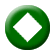 07:00 «O Γκρίζι και τα Λέμινγκς» (Grizzy and the Lemmings) (Ε)  Κωμική σειρά κινούμενων σχεδίων (CGI Animation), παραγωγής Γαλλίας 2017.Υπόθεση: Στην καρδιά ενός πυκνού δάσους, κάπου στον Καναδά, κρύβεται ένας παράδεισος φτιαγμένος από ανθρώπινα χέρια. Το σπίτι του δασοφύλακα είναι ζεστό, άνετο και πλήρως εξοπλισμένο. Όμως, ένας άλλος κάτοικος του δάσους δείχνει αποφασισμένος να υπερασπιστεί τα δικαιώματά του, εφόσον  το ξύλινο καταφύγιο εδρεύει στην επικράτειά του. Όταν ο ιδιοκτήτης απουσιάζει, ο αρκούδος Γκρίζι αναλαμβάνει ρόλο οικοδεσπότη και, επωφελούμενος των ανέσεων του σύγχρονου πολιτισμού, χρησιμοποιεί τον αναπαυτικό καναπέ, τον κλιματισμό, ή την  ευάερη κουζίνα.  Η διαμονή θα ήταν ειδυλλιακή αν η ανελέητη  συμμορία των μικροσκοπικών Λέμινς δεν φρόντιζε να του κάνει τη ζωή δύσκολη. Αμφισβητώντας το αποκλειστικό δικαίωμα του Γκρίζι, τα αεικίνητα πλάσματα βρίσκονται συνεχώς μπροστά του, διεκδικώντας μερίδιο στην οικιακή θαλπωρή. Οι μάχες μαίνονται, οι γκάφες διαδέχονται η μία την άλλη και το γέλιο ρέει άφθονο σ’ αυτή τη μοντέρνα κωμική σειρά. Επεισόδια 21ο, 22ο, 23ο & 24ο  07:30 «Ο ανυπόφορος Χένρι» (Horrid Henry) (E) Κωμική σειρά κινούμενων σχεδίων, παραγωγής Αγγλίας 2006 – 2008.Eίναι τόσο έξυπνος που απλώς δεν είναι δίκαιο!Με το μουτρωμένο κορίτσι του διπλανού σπιτιού να του κολλάει συνέχεια και τον τέλειο μικρό αδελφό του να κάνει συνέχεια φιγούρα, η ζωή δεν είναι εύκολη για τον «ανυπόφορο» Χένρι.Ο Χένρι ξέρει πως είναι προορισμένος να γίνει μεγάλο αστέρι, απλώς δεν είναι σίγουρος πώς και πότε! Η μαμά του και ο μπαμπάς του τον αγαπούν πάρα πολύ, απλώς θα ήθελαν να μη συμπεριφέρεται τόσο σαν μωρό. Σε σύγκριση με τον μικρό του αδελφό Πίτερ, σίγουρα χρειάζεται να μεγαλώσει λίγο! Για να γλιτώσει το μάθημα κολύμβησης, ο Χένρι επιμένει ότι υπάρχει καρχαρίας μέσα στην πισίνα! Και είναι και ο εγκέφαλος πίσω από την επιχείρηση φύλαξης ζώων, με έδρα το δωμάτιό του! Το σίγουρο είναι πως δεν ξεμένει ποτέ από ιδέες. Αυτό το παιδί πιστεύει πως είναι μόνο του ενάντια στον κόσμο - και δεν πτοείται από την πρόκληση.-Η σειρά μεταδόθηκε σε 45 χώρες σε όλο τον κόσμο.-Το καλύτερο παιδικό πρόγραμμα στο CITVκάθε χρόνο από το 2008 για παιδιά από 4 έως 9 χρόνων.-Ο πιο επιτυχημένος παιδικός ήρωας βιβλίου στην Αγγλία μετά τον Χάρι Πότερ. Πάνω από 18 εκατομμύρια βιβλία έχουν πουληθεί στην Αγγλία και είναι διαθέσιμα σε 24 γλώσσες και 27 χώρες.-Υποψηφιότητα τρεις φορές για τα βραβεία BAFTA.Επεισόδια 11ο & 12ο  ΣΑΒΒΑΤΟ, 10/3/201808:00 «Γουίσπερ» (Wissper)  (Ε)  Σειρά κινούμενων σχεδίων (CGI Animation), συμπαραγωγής Γερμανίας-Αγγλίας 2015.Σκηνοθεσία: Kevin Snoad.Σενάριο: Nick Wilson.Μουσική: Mr. Miller & Mr. Porter.Υπόθεση: Αν εξαιρέσει κανείς τις μακρόσυρτες συζητήσεις της με τα ζώα, η Γουίσπερ είναι το κορίτσι της διπλανής πόρτας. Όμως, τα πλάσματα του ζωικού βασιλείου τη λατρεύουν, γιατί ξέρει ν’ ακούει και μπορεί να κατανοεί τα συναισθήματά τους.Σε όποιο σημείο του πλανήτη και αν κατοικούν, τα ζώα γνωρίζουν ότι η Γουίσπερ είναι το πρόσωπο στο οποίο μπορούν να απευθυνθούν, για να βρουν λύση σε οποιοδήποτε πρόβλημα.Η σειρά απευθύνεται σε παιδιά ηλικίας 4-7 ετών.Επεισόδια 21ο, 22ο, 23ο & 24ο  08:30 «Πάφιν Ροκ» (Puffin Rock) (Ε)  Βραβευμένη εκπαιδευτική-ψυχαγωγική σειρά κινούμενων σχεδίων, παραγωγής Ιρλανδίας 2015.Σκηνοθεσία: Maurice Joyce.Σενάριο: Lily Bernard, Tomm Moore, Paul Young.Μουσική: Charlene Hegarty.Υπόθεση: Τα θαλασσοπούλια Όυνα και Μπάμπα ζουν με τους γονείς τους στη βραχονησίδα Πάφιν Ροκ, κάπου στην Ιρλανδία. Μέσα από την καθημερινή περιπλάνηση στην άγρια φύση του απομονωμένου βιότοπου, τα δύο αδέρφια, διδάσκονται τα μυστικά της επιβίωσης και την αξία της φιλίας.Ένα πολύχρωμο ντοκιμαντέρ επιβίωσης, για παιδιά κάθε ηλικίας.Επεισόδια 21ο, 22ο, 23ο & 24ο  09:00 «Γιάκαρι» (Yakari) (Ε)Περιπετειώδης παιδική οικογενειακή σειρά κινούμενων σχεδίων, συμπαραγωγής Γαλλίας-Βελγίου.Σκηνοθεσία: Xavier Giacometti.Μουσική: Hervé Lavandier.Υπόθεση: Ο Γιάκαρι, ένας μικρός ινδιάνος Σιού, έχει το χάρισμα να επικοινωνεί με τα πλάσματα του ζωικού βασιλείου. Είναι γενναίος και τολμηρός και ζει την κάθε μέρα σαν να πρόκειται για μία ακόμα περιπέτεια στην άγρια φύση. Μαζί του ο Μικρός Κεραυνός, το άλογό του, καθώς και οι φίλοι του Μπούφαλο και Ουράνιο Τόξο.Η σειρά αποτελεί τηλεοπτική εκδοχή του ομότιτλου κόμικ συνεχείας των Job και Derib.Επεισόδια 39ο, 40ό  & 41ο ΣΑΒΒΑΤΟ, 10/3/201809:30 «Κυνηγοί δράκων» (Dragon Hunters) (E) Παιδική περιπέτεια κινουμένων σχεδίων (2D Animation), παραγωγής Γαλλίας. «Ακούσατε, ακούσατε! Ακούστε για τις περιπέτειες του Λίαν -Τσου και του Γκουίζντο! Μάθετε για τον φίλο τους, τον Ζάζα, αλλά και για τον αγαπημένο τους Έκτορα, τον νεαρό δράκο!»Γαλλική παραγωγή κινούμενων σχεδίων, που σημείωσε παγκόσμια επιτυχία και προβλήθηκε σε εβδομήντα χώρες. Στους τίτλους έναρξης της σειράς ακούγεται το ομότιτλο τραγούδι του διάσημου συγκροτήματος The Cure: «The Dragon Hunters Song».Υπόθεση: Σ’ ένα σύμπαν φτιαγμένο από αιωρούμενους κατοικήσιμους μετεωρίτες, δύο κυνηγοί δράκων ασκούν το εμπόριό τους με μοναδικό κριτήριο το κέρδος. Ο παράξενος αυτός κόσμος κατοικείται από  αδίστακτους απατεώνες, κατσούφηδες αγρότες και αναλφάβητους, μικροπρεπείς άρχοντες. Ανάμεσά τους δύο απίθανοι τύποι, η συνεργασία των οποίων περνάει διακυμάνσεις, «κυνηγούν δράκους», αλλά, κυρίως, μας κάνουν να γελάμε να ονειρευόμαστε και να αγωνιούμε. Σκηνοθεσία: Norman LeBlanc.Επεισόδιο 29ο10:00 «Μία αγελάδα και μία γάτα στον ωκεανό» (A Cow, A Cat And The  Ocean) (E)  Περιπετειώδης παιδική σειρά κινούμενων σχεδίων (2D Animation), παραγωγής Γαλλίας.Υπόθεση: Μία αγελάδα και μία γάτα αποφασίζουν να το σκάσουν από τη φάρμα στην οποία ζουν για ν’ ανακαλύψουν το θρυλικό «Νησί των Ζώων» και να ζήσουν εκεί ελεύθερες κι ευτυχισμένες. Στη διαδρομή συναντούν γραφικά νησιά και κάνουν γνωριμίες με γκρινιάρες πολικές αρκούδες, σαρδέλες που κάνουν διακοπές και ρινόκερους που συμμετέχουν στο ροντέο! Τα μαθήματα που αποκομίζουν είναι πολύτιμα. Το ταξίδι στον ωκεανό διαρκεί όσο χρειάζεται για να αποδειχθεί σημαντικότερο από τον προορισμό.Επεισόδια 52ο & 1ο  10:30 «Ο Σίντμπαντ και οι Εφτά Γαλαξίες» (Sindbad and the Seven Galaxies) (Ε)Κωμική περιπετειώδης σειρά κινούμενων σχεδίων, παραγωγής Αγγλίας 2017, που απευθύνεται σε παιδιά ηλικίας 6-11 ετών.Υπόθεση: Ο Σίντμπαντ και οι φίλοι του ταξιδεύουν με το διαστημόπλοιό τους στους Εφτά Γαλαξίες. Φτάνοντας την κατάλληλη στιγμή, σώζουν τους πιο απομακρυσμένους πλανήτες από κινδύνους και καταστροφές. Κάθε επεισόδιο της σειράς είναι αφιερωμένο σ’ ένα περιβαλλοντικό θέμα.Δημιουργός: Raja Masilamani.Σκηνοθεσία: Bill Boyce, Phil Chrchward, Matthew Drag, Raja Masilamani.Σενάριο: Wayne Jackmani, Matt Robinson, Kirby Atkins.Μουσική: Timothy Madhukar.Επεισόδια 3ο & 4ο  ΣΑΒΒΑΤΟ, 10/3/2018ΕΚΠΟΜΠΕΣ - ΝΤΟΚΙΜΑΝΤΕΡ11:00 ΣΕΦ ΠΑΣΤΑ ΒΡΑΣΤΑ W  (ΝΕΟ ΕΠΕΙΣΟΔΙΟ)Μια μεγάλη παραμυθοπεριπέτεια με πολύ γέλιο και πολλά απρόοπτα στην ΕΡΤ2. Πρόκειται για μια πρωτότυπη παιχνιδοπεριπέτεια που συνδυάζει περιπέτειες και παραμύθια με τις κούκλες της Οικογένειας Σοφιανού, παιχνίδι στο στούντιο, διαδραστική συμμετοχή των παιδιών από το σπίτι, προτάσεις για δημιουργική ενεργοποίησή τους, επαφή με τη φύση, καθώς και ρεπορτάζ απ’ όλη την Ελλάδα, όπου πρωταγωνιστές είναι τα παιδιά.Το πλαίσιο της ιστορίας είναι ένας μαγικός κουκλότοπος, στον οποίο έχουν καταφύγει κούκλες και ήρωες παραμυθιών που έχουν ξεχαστεί μέσα στην αντάρα της εποχής, αλλά και αδέσποτα ζώα που έχασαν την επαφή με τους ανθρώπους που τα φρόντιζαν. Στον κουκλότοπο της Μαμπρίβια, όπως τον ονόμασαν, μπορούν πάλι να παίξουν με τα παιδιά που έρχονται να τους δουν, να πουν ιστορίες, να περάσουν ανέμελα, χωρίς να ξέρουν όμως πως στην πλαγιά του βουνού Υμφητός που επιβλέπει τον κάμπο, σε μια σπηλιά ο μάγος Μόισλι και η παρέα του δεν τους βλέπουν με καλό μάτι και προσπαθούν με κάθε τρόπο να τους κάνουν τη ζωή δύσκολη. Η ιστορία αρχίζει μ’ ένα αναπάντεχο γεγονός. Ένας μεγάλος σάκος πέφτει ξαφνικά ουρανοκατέβατα στη λιμνούλα με τα χρυσόψαρα. Από μέσα θα βγει, λίγο τραυματισμένος, ο γλυκούλης Σεφ Πάστα Βράστα, ο οποίος θα γίνει το νέο μέλος της κουκλοπαρέας και θα προκαλέσει πολλά αναπάντεχα, αλλά και πολύ γέλιο.  Μαζί με τους παρουσιαστές, τον Μιχάλη, τη Νεφέλη και τον μικρό Ιάσονα, αλλά και τον Σκούφη, τον Παταπούφ, τον μικρό γαϊδαράκο του κουκλότοπου, τον Μανωλάκη, αλλά και την υπόλοιπη κουκλοπαρέα, θα ζήσουν περιπέτειες, θα παίξουν πρωτότυπα παιχνίδια θα κάνουν ρεπορτάζ και θα φροντίσουν για μια πολύ κεφάτη ωριαία συντροφιά για τα παιδιά… και για τους μεγάλους.Η κάθε εκπομπή έχει έναν βασικό μίτο πλοκής, εμπεριέχει παραμύθια, ρεπορτάζ, παιχνίδια, κατασκευές και ανταποκρίσεις παιδιών απ’ όλη την Ελλάδα και το εξωτερικό.Παρουσιάζουν: οι κούκλες -γνωστές και καινούργιες- της οικογένειας Σοφιανού, ο Μιχάλης Γλυνιαδάκης (επιστάτης του κουκλότοπου), η Νεφέλη Κυριακίδη (η ρεπόρτερ γραμματέας) και περιστασιακά ο μικρός Ιάσονας Κανδηλώρος.Κείμενα: Ήβη Σοφιανού.Σκηνικά: Τάκης Νικολαΐδης, Αλέξανδρος Κομπόγιωργας.Διεύθυνση φωτογραφίας: Βαγγέλης Λαχτάρας.Μοντάζ: Δημήτρης Πολυδωρόπουλος.Επιμέλεια θεμάτων-μουσική-σκηνοθεσία: Φαίδων Σοφιανός.Εκτέλεση παραγωγής: Φ. Σοφιανός και Σια Ο.Ε. – Φαίδων Σοφιανός.ΣΑΒΒΑΤΟ, 10/3/2018Επεισόδιο 26o (τελευταίο): «Έκπληξη» Κι εκεί, που κανείς  δεν το περίμενε, να και η έκπληξη! Από τη μια στιγμή στην άλλα, όλα αλλάζουν τροπή στη Μαμπρίβια, λες και όλοι,  κούκλες, άνθρωποι και ζώα-  ξυπνούν ως διά μαγείας από ένα παραμυθένιο  όνειρο. Όσο για το τέλος, την έκπληξη θα την κάνει φυσικά ο δράκος της ιστορίας, που θα λύσει τα μάγια -και μαζί μ’ αυτά- τα μυστήρια,  τους γρίφους των μεταμορφώσεων, των ανεξήγητων  απαγωγών κι εξαφανίσεων, που ταλαιπώρησαν για έναν ολόκληρο χρόνο παρουσιαστές κι όλο τον κουκλοθίασο.Οι ήρωες της ιστορίας αποχαιρετούν τους ρόλους τους, αλλά όχι και τους φίλους τους: τα παιδιά. Κι αν δεν μαρτυρούν ακόμα, τι θα ακολουθήσει, υπόσχονται στα  παιδιά μια απίθανη έκπληξη… κάπου…  12:00 ΠΑΙΧΝΙΔΙΑ ΧΩΡΙΣ ΣΥΝΟΡΑ (Ε) (ΑΡΧΕΙΟ) (1998) WΕΙΣΑΓΩΓΗ & ΕΛΕΥΣΙΝΑ (Α΄ + Β΄ ΜΕΡΟΣ)14:00 ΕΠΙΧΕΙΡΗΜΑΤΑ  W  (ΝΕΑ ΕΚΠΟΜΠΗ)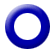 Με τον Χρήστο ΠαγώνηΗ επιχειρηματικότητα, ο τουρισμός, η καινοτομία, το ψηφιακό σήμερα και αύριο, παρουσιάζονται στη νέα εκπομπή της ΕΡΤ2. Η Ελλάδα που παράγει, ο κόσμος που αλλάζει, σ’ ένα διαρκώς μεταβαλλόμενο οικονομικό τοπίο.Τα «Επιχειρήματα» θα αφουγκράζονται και θα αναδεικνύουν τις νέες τάσεις, τα προβλήματα και θα δίνουν φωνή στις παραγωγικές τάξεις της χώρας. Θα εμπνέονται από την Ελλάδα που καινοτομεί, εξάγει, παράγει και παράλληλα θα απευθύνονται στην Ελλάδα που επιθυμεί να παράξει.Κάθε Σάββατο στις 14:00, στην ΕΡΤ2.Παρουσίαση: Χρήστος Παγώνης.Αρχισυνταξία: Ολυμπιάδα – Μαρία Ολυμπίτη.Διεύθυνση παραγωγής: Νεκταρία Δρακουλάκη.Σκηνοθεσία: Ολυμπιάδα Σιώζου.Εκπομπή 4η15:00 ΣΑΝ ΜΑΓΕΜΕΝΟΙ... (Ε)  W  Εκπομπή για το θέατρο Με τον Γιώργο ΔαράκηΜια διαφορετική ματιά σε θεατρικές παραστάσεις της σεζόν, οι οποίες αποτελούν λόγο αλλά και αφορμή για την προσέγγιση των ανθρώπων του θεάτρου: συγγραφέων, σκηνοθετών, ηθοποιών, σκηνογράφων, φωτιστών, ενδυματολόγων.Κάθε εβδομάδα η εκπομπή θα μας ταξιδεύει σε μια θεατρική δημιουργία. Ξεναγός μας  η ματιά των συντελεστών της παράστασης αλλά και άλλων ανθρώπων, που υπηρετούν ή μελετούν την τέχνη του θεάτρου. Αρωγός, χαρακτηριστικά αποσπάσματα από την παράσταση.ΣΑΒΒΑΤΟ, 10/3/2018Μια διαδικασία αναζήτησης: ανάλυση της συγγραφικής σύλληψης, της διαδικασίας απόδοσης ρόλων, της ερμηνείας τους και τελικά της προσφοράς τους σε όλους μας. Όλες αυτές οι διεργασίες που, καθεμιά ξεχωριστά, αλλά τελικά όλες μαζί, επιτρέπουν να ανθήσει η μαγεία του θεάτρου.Εσωτερική παραγωγή της ΕΡΤ.Αρχισυνταξία-παρουσίαση: Γιώργος Δαράκης.Σκηνοθεσία: Μιχάλης Λυκούδης.Διεύθυνση παραγωγής: Κυριακή Βρυσοπούλου.Εκπομπή 4η: «Η αγριόπαπια» του Χένρικ ΊψενΕίστε βέβαιοι πως θέλετε να μάθετε την αλήθεια;Ένα έργο για την αυτο-εξαπάτηση, τη χρησιμότητα και τ’ αποτελέσματά της.Ένα έργο, βουτιά στον ανθρώπινο ψυχισμό. Τα ζωτικά μας ψεύδη, τις αδυναμίες και τη μεγαλοσύνη μας. Η αλήθεια που πολλές φορείς μπορεί να συντρίψει.Μια συνεχής αναμέτρηση με τις «επιταγές του ιδεώδους». Στην εκπομπή, ο σκηνοθέτης της παράστασης Δημήτρης Τάρλοου αναφέρεται στην τραγικωμωδία, αυτή τη διασταύρωση τραγικών και φαρσικών στοιχείων και την αγριόπαπια, το τραυματισμένο πουλί, το τραγικότερο σύμβολο της εξέλιξης των ιψενικών ηρώων.Οι πρωταγωνιστές Λένα Δροσάκη, Γιάννης Κότσιφας και Γιάννος Περλέγκας μιλούν για τους  χαρακτήρες και τον τρόπο που προσέγγισαν το έργο.Τέλος, ο κριτικός θεάτρου Κώστας Γεωργουσόπουλος μιλά για το σημαντικό αυτό έργο της παγκόσμιας δραματουργίας και τη βαθιά κοινωνική και συμβολική γραφή του Χένρικ Ίψεν.ΑΘΛΗΤΙΚΟ ΠΡΟΓΡΑΜΜΑ15:30  ΠΟΛΟ Α1 ΑΝΔΡΩΝ (Ζ) W18η Αγωνιστική: «ΠΑΟΚ - ΧΙΟΣ»17:00  VOLLEY LEAGUE (Ζ) W20ή Αγωνιστική: «ΟΛΥΜΠΙΑΚΟΣ - ΦΟΙΝΙΚΑΣ»ΕΚΠΟΜΠΕΣ - ΝΤΟΚΙΜΑΝΤΕΡ19:00 ΤΟ ΜΑΓΙΚΟ ΤΩΝ ΑΝΘΡΩΠΩΝ (Ε) W «…κι έκαναν τον φόβο του θανάτου, οίστρο της ζωής» (Εμπειρίκος)Δεν υπάρχει ζωή χωρίς απώλεια, χωρίς τους  μικρούς και μεγάλους θανάτους που σημαδεύουν  την ιστορία της ζωής μας. Να χάνεις  ένα γονιό,  ένα παιδί, μια πατρίδα, μια δουλειά, να χάνεις την υγεία σου, την πίστη σε μια ιδέα, να χάνεις το μυαλό,  τη νιότη σου, να χάνεις έναν μεγάλο έρωτα και να μένεις μισός.  Απώλειες και πένθη  καθορίζουν αυτό που είμαστε. Η εκπομπή αναφέρεται στη μαγική δύναμη της απώλειας. ΣΑΒΒΑΤΟ, 10/3/2018Μέσα από μια σε βάθος συνέντευξη που λειτουργεί ως κατάθεση ψυχής,  η ιστορία του κάθε ανθρώπου σαν ένα εικαστικό φιλμ φέρνει στο προσκήνιο τη δύναμη υπέρβασης και ανθεκτικότητας. Μέσα μας υπάρχει μια ορμή, μια δύναμη που μας παροτρύνει να μεταμορφώνουμε την οδύνη σε δημιουργία. Κάτι που γνώριζαν καλά οι Έλληνες, όπως μας θυμίζει ο Εμπειρίκος «..κι έκαναν τον φόβο του θανάτου, οίστρο της ζωής».Η επεξεργασία της απώλειας  έχει τη δυνατότητα σαν τη μεγάλη τέχνη να αφυπνίζει. Να θρυμματίζει την παγωμένη μέσα μας θάλασσα. Σκοπός της εκπομπής  είναι να αναδείξει αυτή την πλευρά. Μέσα από εμβληματικές ιστορίες επώνυμων και ανώνυμων ανθρώπων να φανερώσει «Το Μαγικό των Ανθρώπων».      Ο τίτλος της εκπομπής είναι εμπνευσμένος από το αριστούργημα του Τόμας Μαν, «Το Μαγικό Βουνό». Όταν ο νεαρός Χανς Κάστορπ βρίσκεται στο σανατόριο κοντά αλλάζει η ζωή του όλη. Περιστοιχισμένος από την απώλεια και το φόβο του θανάτου, ζει μια μαγική διαδικασία ενηλικίωσης κατά τη διάρκεια της οποίας γνωρίζει τον έρωτα, τη φιλοσοφία, τη φιλία. Κερδίζει το αγαθό της ζωής. -Όλα ξεκινούν από ένα πένθος. Οι ταινίες της Πέννυς Παναγιωτοπούλου έχουν κεντρικό θέμα την απώλεια, όλα τα πρόσωπα που η Φωτεινή Τσαλίκογλου πλάθει μέσα στα μυθιστορήματά της παλεύουν να βγουν αλλιώς δυνατά  μέσα από την αναμέτρηση με τη φθορά, το θάνατο και την απώλεια. Η εκπομπή, χρησιμοποιώντας τη δύναμη της τηλεοπτικής εικόνας, στοχεύει  να φανερώσει ότι η απώλεια δεν γεννά μόνο θλίψη, θυμό, νοσταλγία και παραίτηση αλλά ανοίγει και έναν άλλο δρόμο, δρόμο ομιλίας, δημιουργίας, ζωής. Με πένθος εισαγόμαστε στη ζωή, με πένθος τελειώνουμε τη ζωή και ανάμεσα σ’ αυτά τα δύο άκρα αναζητούμε τρόπους να αντλούμε δύναμη από αναπόφευκτα τραύματα και απώλειες. «Οι άνθρωποι δεν ψεύδονται στον πόνο» λέει η Έμιλι Ντίκινσον. Υπάρχει μια τρομαχτική αληθινότητα στην οδύνη. Οι ιστορίες που ξεδιπλώνονται στο «Μαγικό των Ανθρώπων» μας παροτρύνουν να συλλογιστούμε «Είμαστε φθαρτοί, Ας ζήσουμε».Επεισόδιο 2ο: «Αθανασία Μπανάση» Η Αθανασία Μπανάση  μιλάει για τη μητέρα της. Για την κυρία Ιωάννα από τις Σέρρες που μια μέρα πριν από 30 χρόνια,  τύλιξε προσεχτικά τα ρούχα της , άφησε  τη βέρα της, ένα μικρό σημείωμα  και βούτηξε για πάντα  στα νερά του Θερμαϊκού. Η Αθανασία ήταν τότε 20 χρόνων. Σήμερα αφιερώνει  την εκπομπή στη μητέρα της. Της απoτίει έναν αναπάντεχο φόρο τιμής. Η μητέρα της, δεν ήταν η μητέρα που ονειρεύτηκε. Δεν ήταν επαρκής στη μητρική της λειτουργία. Ήταν μια απούσα ψυχικά άρρωστη μητέρα. Τριάντα χρόνια μετά, η κόρη δίχως να συγκαλύπτει την αγριάδα των βιωμάτων που έζησε απευθύνεται στη νεκρή μητέρα με μια στοργική κατανόηση. Η  τρυφερότητα, η ανεκτικότητα, η συγχώρεση που διακατέχει το λόγο της, είναι ένας λόγος που θα  άρμοζε σε κάθε  ψυχικά πάσχον πλάσμα που πασχίζει σήμερα να υπάρχει μέσα στο στιγματισμό, το φόβο, στην επιφύλαξη, την άγνοια.Σκηνοθεσία: Πέννυ Παναγιωτοπούλου.Ιδέα-επιστημονική επιμέλεια: Φωτεινή Τσαλίκογλου.Διεύθυνση φωτογραφίας: Δημήτρης Κατσαΐτης.Μοντάζ: Γιώργος Σαβόγλου.Εκτελεστής παραγωγός: Παναγιώτα Παναγιωτοπούλου - p.p.productions.ΣΑΒΒΑΤΟ, 10/3/2018ΚΛΑΣΙΚΟΙ ΝΤΕΤΕΚΤΙΒ20:00 ΞΕΝΗ ΣΕΙΡΑ  GR Α΄ ΤΗΛΕΟΠΤΙΚΗ ΜΕΤΑΔΟΣΗ (ΝΕΟΣ ΚΥΚΛΟΣ)«Ντετέκτιβ Μέρντοχ» (Murdoch Mysteries) -  (Ζ΄ Κύκλος)Πολυβραβευμένη σειρά μυστηρίου εποχής, παραγωγής Καναδά 2008-2016.Πρωταγωνιστούν οι Γιάνικ Μπίσον (στο ρόλο του ντετέκτιβ Ουίλιαμ Μέρντοχ), Τόμας Κρεγκ (στο ρόλο του επιθεωρητή Μπράκενριντ), Έλεν Τζόι (στο ρόλο της γιατρού Τζούλια Όγκντεν), Τζόνι Χάρις (στο ρόλο του αστυνομικού Τζορτζ Κράμπτρι), Τζορτζίνα Ρίλι (στο ρόλο της γιατρού Έμιλι Γκρέις). Επίσης, πολλοί guest stars εμφανίζονται στη σειρά.Βραβεία: Τζέμινι:Καλύτερου έκτακτου ανδρικού ρόλου σε δραματική σειρά – 2008.Καλύτερης πρωτότυπης μουσικής επένδυσης σε πρόγραμμα ή σειρά – 2008, 2009.Καναδικό Βραβείο Οθόνης:Καλύτερου μακιγιάζ στην Τηλεόραση – 2015.Καλύτερης ενδυματολογίας στην Τηλεόραση – 2015.Επίσης, η σειρά απέσπασε και πολλές υποψηφιότητες.(Ζ΄ Κύκλος) - Επεισόδιο 2ο: «Ο ποδηλατικός αγώνας του Μέρντοχ» (Tour de Murdoch)Ο Μέρντοχ υποψιάζεται πως ένας αθλητής πέθανε από ένα μυστηριώδες διεγερτικό κατά τη διάρκεια ενός ποδηλατικού αγώνα.ΕΛΛΗΝΙΚΗ ΣΕΙΡΑ21:00 ΕΛΛΗΝΙΚΗ ΣΕΙΡΑ (Ε) (ΑΡΧΕΙΟ)  W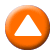 «ΤΟ ΜΙΝΟΡΕ ΤΗΣ ΑΥΓΗΣ» - Α΄ ΚΥΚΛΟΣΚοινωνική δραματική σειρά, παραγωγής 1982.Σκηνοθεσία: Φώτης Μεσθεναίος.Σενάριο: Βασίλης Κωστάρας, Φώτης Περδικόπουλος, Θανάσης Καστής.Σκηνικά-κοστούμια: Τάσος Ζωγράφος.Διεύθυνση φωτογραφίας: Τάσος Αλεξάκης.Τραγουδούν οι: Αθηναϊκή Κομπανία, Δόμνα Σαμίου, Γιώργος Ξηντάρης, Γιώργος Σαρρής και ο Γιώργος Μουφλουζέλης.Παίζουν: Αντώνης Καφετζόπουλος, Γιάννης Ζαβραδινός, Δημήτρης Καταλειφός, Ηλίας Λογοθέτης, Τίμος Περλέγκας, Φίλιππος Σοφιανός, Χαρά Αγγελούση, Ρίκα Βαγιάνη, Δήμητρα Ζέζα, Ελένη Κούρκουλα, Ντίνα Κώνστα, Θέμις Μπαζάκα, Χρήστος Πέτσιος, Πάνος Βαρδάκος, Νίνα Γιαννίδη, Μπάμπης Γιωτόπουλος, Δημήτρης Παλαιοχωρίτης, Ηρακλής Παπαδάκης, Στέλιος Φράστας, Μπελίκα Κουμπαρέλη, Γρηγόρης Δανάλης, Liz Williams, Διαγόρας Χρονόπουλος κ.ά.ΣΑΒΒΑΤΟ, 10/3/2018Υπόθεση: Ο Αντώνης, ένας νεαρός ρεμπέτης έρχεται από τη Σύρο στον Πειραιά για να κάνει την τύχη του. Αναζητώντας έναν ξάδελφό του, βοηθά την παρέα του στην εκούσια απαγωγή μιας κοπέλας και η δοκιμασία αυτή τον κάνει αποδεκτό σε μια ρεμπέτικη μουσική κομπανία. Ακολουθεί μια μακρά πορεία γεμάτη από τραγούδια, έρωτες και επιτυχίες, αλλά και διώξεις και πολλές απογοητεύσεις, μέχρι και την τελική κοινωνική και καλλιτεχνική του καθιέρωση.Ζωή, περιστατικά και καταστάσεις από τη ζωή των λαϊκών μουσικών (ρεμπέτες) που έζησαν στο περιθώριο των λαϊκών τάξεων στις δεκαετίες ανάμεσα στο ’30 και το ’60.  Οι μελοδραματικές εξελίξεις της πλοκής υποστηρίζονται από μια πλειάδα γνωστών ηθοποιών, καταγράφοντας με πειστικότητα την εξέλιξη και την κοινωνική πορεία των ρεμπέτηδων, από το περιθώριο και τους τεκέδες μέχρι τη μουσική τους καταξίωση. Τα πολλά ρεμπέτικα τραγούδια που ακούγονται στο σίριαλ από την Αθηναϊκή Κομπανία συντέλεσαν ως έναν βαθμό στη μεγάλη επιτυχία του.Επεισόδια 1ο  & 2οΕΙΔΗΣΕΙΣ23:00 ΔΕΛΤΙΟ ΕΙΔΗΣΕΩΝ Με την Ελένη Χρονά - WΕΙΔΗΣΕΙΣ-ΑΘΛΗΤΙΚΑ-ΚΑΙΡΟΣΤο τελευταίο μεγάλο δελτίο της ημέρας είναι στο δεύτερο κανάλι της Δημόσιας Τηλεόρασης. Όλες οι τελευταίες εξελίξεις στην Ελλάδα και στον κόσμο, καθώς και η επικαιρότητα της ημέρας που φεύγει, στην πολιτική, την οικονομία αλλά και την κοινωνία, τον πολιτισμό και τον αθλητισμό, με τη σφραγίδα της εγκυρότητας της ΕΡΤ. Όλο το δημοσιογραφικό και τεχνικό επιτελείο της Δημόσιας Τηλεόρασης, αλλά και το αρτιότερο δίκτυο ανταποκριτών εντός και εκτός συνόρων, βρίσκονται στην καρδιά των γεγονότων.Ειδήσεις με συνέπεια και αξιοπιστία. Ειδήσεις, στην ΕΡΤ2ΞΕΝΗ ΣΕΙΡΑ23:40 ΞΕΝΗ ΣΕΙΡΑ (Ε)«THE WIRE» (Δ΄ ΚΥΚΛΟΣ) Αστυνομική σειρά θρίλερ, πέντε κύκλων, 60 επεισοδίων, παραγωγής ΗΠΑ 2002 – 2008.Το  «Τhe  Wire» είναι από τις αρτιότερες σειρές στην ιστορία της Τηλεόρασης, ενώ θεωρείται για πολλούς ίσως η καλύτερη που έχει προβληθεί ποτέ. Μαζί με τη σειρά «Sopranos» (1999-2007) έγιναν σημεία αναφοράς για την ποιότητα στην Τηλεόραση και βοήθησαν ώστε να καθιερωθεί πλέον το Μέσο και για την καλλιτεχνική του προσφορά.Πρόκειται για αστυνομική δραματική τηλεοπτική σειρά που απεικονίζει τις σκοτεινότερες πτυχές της πόλης της Βαλτιμόρης, μία πόλη που ανήκει στις 7 πιο επικίνδυνες σε όλη την Αμερική και μέσα στις 15 πρώτες με το μεγαλύτερο ποσοστό σε εγκλήματα βίας (ενώ απέχει μόνο 60 χιλιόμετρα από την πρωτεύουσα των ΗΠΑ, Ουάσιγκτον).ΣΑΒΒΑΤΟ, 10/3/2018Η σειρά, ακολουθώντας πολλούς κανόνες του ντοκιμαντέρ, χρησιμοποιεί πολλούς ερασιτέχνες ηθοποιούς -πολλοί εκ των οποίων είχαν υπάρξει πραγματικοί εγκληματίες και στην κυριολεξία ενσάρκωσαν πτυχές του εαυτού τους- και ξεχωρίζει τόσο για τον ωμό ρεαλισμό της, τη  βαθιά απαισιοδοξία της, το ρεαλιστικό και περίτεχνο σενάριό της όσο και για τη διεισδυτική ματιά της σε κοινωνικά και πολιτικά θέματα.Ένα από τα χαρακτηριστικά της σειράς είναι η αμφίπλευρη οπτική της. Η ιστορία ξετυλίγεται μέσα από τα μάτια τόσο των ανθρώπων του Νόμου όσο και των διάφορων παρανόμων. Πρόκειται για ένα πολύ ευρύ και πολύ δύσκολο θέμα, το «Σύστημα» και η διαφθορά του -η διαφθορά της ίδιας της κοινωνίας. Κάθε κύκλος επεισοδίων εστιάζεται και σε μια διαφορετική περιοχή της Βαλτιμόρης και σε ένα διαφορετικό πρόβλημα του διεφθαρμένου συστήματος, όπως το παράνομο εμπόριο ναρκωτικών στο λιμάνι, η διοίκηση της πόλης και η γραφειοκρατία, το σχολικό σύστημα, και τα έντυπα Μέσα Μαζικής Ενημέρωσης.Η σειρά, που περιλαμβάνει 60 επεισόδια σε 5 κύκλους, έκανε πρεμιέρα το 2002 από τη συχνότητα του ΗΒΟ και θεωρείται από πολλούς κριτικούς ως μία από τις καλύτερες τηλεοπτικές σειρές όλων των εποχών. Μάλιστα,  βρίσκεται στις έξι πρώτες σειρές με τα μεγαλύτερα ποσοστά τηλεθέασης και ήταν υποψήφια το 2004 και το 2005 για βραβείο Primetime Emmy καλύτερου σεναρίου για τηλεοπτική σειρά.Δημιουργός της σειράς είναι ο συγγραφέας Ντέιβιντ Σάιμον, που ήταν επί χρόνια ρεπόρτερ του αστυνομικού ρεπορτάζ σε μεγάλη εφημερίδα της Βαλτιμόρης. Παίζουν: Ντόμινικ Γουέστ («Rock Star», «28 Days», «300», «Chicago»), Τζον Ντόμαν («Mercury Rising»), Ίντρις Έλμπα («Belle maman»), Φράνκι Φεζόν («Showtime», «Hannibal»), Λόρενς Γκίλιαρντ Τζ. («The Waterboy»), Γουντ Χάρις («Remember the Titans», «Hendrix»), Ντομενίκ Λομπαρντοζί («Oz»), Ντίντρι Λάβτζοϊ, Λανς Ρέντικ, Μάικλ Κένεθ Γουίλιαμς, Σόνια Σον, Ουέντελ Πιρς, Άντρε Ρόιο, Σεθ Γκίλιαμ, Κλαρκ Πίτερς, Ντιλέινι Γουίλιαμς, Τζιμ Τρου-Φροστ κ.ά.Γενική υπόθεση: Στις γωνίες της Βαλτιμόρης ολόκληρες συμμορίες από ανήλικα πιτσιρίκια, στρατιώτες ενός πολέμου δίχως αρχή και τέλος, «σπρώχνουν» ναρκωτικά σε ανώνυμα πρεζάκια, συντηρώντας ένα ολόκληρο σύστημα διαφθοράς και βρόμικου κέρδους, καθώς μία ολόκληρη κοινωνία παρακολουθεί ανήμπορη να καταλάβει και να αντιδράσει.(Δ΄ Κύκλος) - Επεισόδιο 4ο: «Πρόσφυγες»Ο Φρίμον και η Γκρεγκς έχουν μετακινηθεί στο Ανθρωποκτονιών, ενώ ο Χερκ και ο Ντόζερμαν βρίσκονται στην «απογυμνωμένη» Μονάδα Κακουργημάτων. Ο Κάτι έχει αναλάβει να «μαζεύει» τους κοπανατζήδες από το σχολείο, αλλά δεν τα καταφέρνει με τον Μάικλ. Ο Μπαμπλς δίνει τελεσίγραφο στον Σέροντ σε μια ύστατη προσπάθεια να τον στείλει πίσω στο σχολείο. Ο Μπάρελ βρίσκει την ευκαιρία να σαμποτάρει την έρευνα για τις ανθρωποκτονίες πριν από τις εκλογές, σχέδιο που επηρεάζει άμεσα την Γκρεγκς. Ο Πρεζ συνεχίζει τον αγώνα του μέσα στην τάξη και ο Μπόντι βρίσκεται να δουλεύει για μια νέα εταιρεία. ΣΑΒΒΑΤΟ, 10/3/2018(Δ΄ Κύκλος) - Επεισόδιο 5ο: «Συμμαχίες»Ο Βάλτσεκ διαρρέει λεπτομέρειες της Μπράντοκ στον Καρτσέτι, που σκέφτεται πως καλύτερα να το διαρρεύσει στον Τύπο. Η αναμενόμενη αρνητική δημοσιότητα στρέφει τον Ρόις κατά του Μπάρελ που την πληρώνει, ενώ ο Ρολς έρχεται να τον σώσει. Στο σχολείο το σύστημα του Πρεζ αμοιβή-τιμωρία έχει αμφιλεγόμενα αποτελέσματα και ο Κόλβιν προσπαθεί να επαναφέρει την τάξη, χωρίζοντας τους πιτσιρικάδες του δρόμου σε δύο κατηγορίες: τους ταραξίες από τους πιο υπάκουους. Ο Κρις προσπαθεί να στρατολογήσει τον Μάικλ στις «τάξεις» του Μάρλο, με αποτέλεσμα να τρομοκρατήσει τον Ράντι. Ο Χερκ με τον Σάιντνορ κρύβουν μια κάμερα στο στέκι του Μάρλο και τα αποτελέσματα θα τους εκπλήξουν.(Δ΄ Κύκλος) - Επεισόδιο 6ο: «Περιθώριο λάθους»Η μέρα των εκλογών πλησιάζει και οι τρεις υποψήφιοι δήμαρχοι τα παίζουν όλα για όλα. Ακολουθώντας μια πληροφορία, ο Χερκ διαπιστώνει πόσο εύκολα ξεγλιστρά ο Μάρλο. Τα έσοδα από τον Ντε Λόντα τελειώνουν και ο Νέιμοντ καλείται να κληρονομήσει τις δουλειές του πατέρα του. Ο Ομάρ κατηγορείται για φόνο, αλλά ο Μακ Νόλτι με τον Μπανκ υποψιάζονται πως τον παγίδεψαν. Στο σχολείο, η τάξη του Κόλβιν αποκτά τους πρώτους μαθητές, ο Πρεζ λύνει το πρόβλημα της γκαρνταρόμπας του Ντιούκι και ο Ράντι αναγκάζεται να ομολογήσει ένα σοβαρό παράπτωμα. (Δ΄ Κύκλος) - Επεισόδιο 7ο: «Ό,τι δεν θέλεις να σου κάνουν..»Επικηρυγμένος ο Ομάρ, ζητά την βοήθεια του Μπανκ. Οι εκλογές τελειώνουν και ο Ρόις με τον Καρτσέτι συμμαχούν και σκέφτονται το μέλλον τους. Στο σχολείο, ο Πρεζ προσπαθεί με διάφορα κόλπα να μάθει μαθηματικά στους μαθητές του. Ο Νέιμοντ μαθαίνει ότι τα παλιά κόλπα δεν ισχύουν πια, ο Κάτι απογοητευμένος σκέφτεται το εργασιακό του μέλλον και ο Ράντι γυρίζει στην τάξη. Ο Μάρλο προσπαθεί να ξεσκεπάσει τους διώκτες του, κάνοντας έξαλλο τον Χερκ, που ικετεύει τον Κάρβερ να βοηθήσει. Η δε Γκρεγκς, βλέπει μια σκηνή εγκλήματος με άλλα μάτια.ΕΠΑΝΑΛΗΨΕΙΣ ΗΜΕΡΑΣ03:40 ΞΕΝΗ ΣΕΙΡΑ: «ΝΤΕΤΕΚΤΙΒ ΜΕΡΝΤΟΧ» (Ε) ημέρας04:30 ΣΑΝ ΜΑΓΕΜΕΝΟΙ… (Ε) ημέρας05:00 ΣΕΦ ΠΑΣΤΑ ΒΡΑΣΤΑ (Ε) ημέρας ΣΑΒΒΑΤΟ, 10/3/2018ΞΕΝΗ ΣΕΙΡΑ06:00 ΞΕΝΗ ΣΕΙΡΑ (Ε) «MASSA FRESCA» Νεανική σειρά, παραγωγής Πορτογαλίας 2016. Πρωταγωνιστούν: Μαφάλντα Μαραφούστα, Ντουάρτε Γκόμες, Μπεατρίς Μπαρόσα, Πέντρο Καρβάλιο, Σοφία Άλβες, Σάρα Μπαράντες.Γενική υπόθεση: Η Μαρία Μιγκέλ είναι μια εικοσάχρονη κοπέλα, που έχει χάσει τη μητέρα της από καρκίνο. Όνειρό της ήταν να σπουδάσει τραγούδι στο Λονδίνο, αλλά οι ελπίδες της να το κάνει πραγματικότητα χάθηκαν, όταν όλες οι οικονομίες της ξοδεύτηκαν σε θεραπείες για την αρρώστια της  μητέρας της. Όταν αρχίζει η ιστορία, βλέπουμε τη Μαρία να δουλεύει σε  πιτσαρία και να ζει με μια εβδομηντάχρονη γυναίκα, την οποία αποκαλεί γιαγιά, αν και δεν είναι η πραγματική γιαγιά της. Μία μέρα, οδηγώντας το μηχανάκι της για να παραδώσει μια πίτσα, βλέπει δύο παιδιά που κινδυνεύουν να τα πατήσει ένα αυτοκίνητο, τα σώζει, αλλά η ίδια τραυματίζεται. Οι γονείς των παιδιών, που αισθάνονται τεράστια ευγνωμοσύνη για τη Μαρία, την παίρνουν στο σπίτι τους για να την περιθάλψουν. Εκεί, η Μαρία γνωρίζεται με την οικογένεια των παιδιών κι ενώ όλα πηγαίνουν καλά, οι γονείς αποφασίζουν να φύγουν ταξίδι. Η μοίρα παίζει άσχημο παιχνίδι και το ζευγάρι σκοτώνεται σε αυτοκινητικό δυστύχημα. Τώρα, η Μαρία αναλαμβάνει τη φροντίδα των παιδιών με τη βοήθεια του θείου τους, ο οποίος φαίνεται να είναι ερωτευμένος μαζί της.Η θεία τους, όμως, που έχει κι αυτή ευθύνη για την επιμέλεια των παιδιών, ενδιαφέρεται μόνο για τα χρήματα της οικογένειας και την κληρονομιά.Επεισόδιο 95ο. Μπαίνοντας στην τάξη η Λεονόρ βλέπει έναν τεράστιο αρκούδο με μια κάρτα γι’ αυτήν και ντρέπεται, οπότε μόλις εμφανίζεται ο Γκούγα  του ζητά να τον εξαφανίσει. Η Αλίς ανακαλύπτει ότι έχει μπλέξει άσχημα και καταρρέει. Αρχίζει το χειρουργείο της μικρής Τερέζας και η αγωνία φτάνει στο κατακόρυφο μέχρι να έρθει ο Αρτούρ και να τους πει τα νέα. Ο Φρανσίσκο ζητά από τη Μαρία να τον συγχωρέσει που δεν την πίστεψε. Ο Αρμάντο συμβουλεύει την Αλίς να εγκαταλείψει το σχολείο, όμως ο Ντιαμαντίνο που την παρακολουθούσε δεν την αφήνει να ξεφύγει και ακολουθεί η σύλληψή της από την αστυνομία. Αυτή  ζητά μόνο να μην της βάλουν χειροπέδες.ΚΥΡΙΑΚΗ, 11/3/2018ΧΑΡΟΥΜΕΝΟ ΞΥΠΝΗΜΑΞΕΝΟ ΠΑΙΔΙΚΟ ΠΡΟΓΡΑΜΜΑ 07:00 «O Γκρίζι και τα Λέμινγκς» (Grizzy and the Lemmings) (Ε)   Κωμική σειρά κινούμενων σχεδίων (CGI Animation), παραγωγής Γαλλίας 2017.Επεισόδια 25ο, 26ο, 27ο & 28ο  07:30 «Ο ανυπόφορος Χένρι» (Horrid Henry) (E) Κωμική σειρά κινούμενων σχεδίων, παραγωγής Αγγλίας 2006 – 2008.Επεισόδια 13ο & 14ο  ΘΕΙΑ ΛΕΙΤΟΥΡΓΙΑ08:00 ΚΥΡΙΑΚΗ ΤΗΣ ΣΤΑΥΡΟΠΡΟΣΚΥΝΗΣΕΩΣ – WΑπό τον Ιερό Καθεδρικό Ναό ΑθηνώνΕΚΠΟΜΠΕΣ - ΝΤΟΚΙΜΑΝΤΕΡ10:40 ΦΩΤΕΙΝΑ ΜΟΝΟΠΑΤΙΑ (Ε)  W  Η σειρά ντοκιμαντέρ «Φωτεινά Μονοπάτια» αποτελεί ένα οδοιπορικό στους πιο σημαντικούς θρησκευτικούς προορισμούς της Ελλάδας και όχι μόνο. Οι προορισμοί του εξωτερικού αφορούν τόπους και μοναστήρια που συνδέονται με το Ελληνορθόδοξο στοιχείο και αποτελούν σημαντικά θρησκευτικά μνημεία.Σκοπός της συγκεκριμένης σειράς είναι η ανάδειξη του εκκλησιαστικού και μοναστικού θησαυρού, ο οποίος αποτελεί αναπόσπαστο μέρος της πολιτιστικής ζωής της χώρας μας.Πιο συγκεκριμένα, δίνεται η ευκαιρία στους τηλεθεατές να γνωρίσουν ιστορικά στοιχεία για την κάθε μονή, αλλά και τον πνευματικό πλούτο που διασώζεται στις βιβλιοθήκες ή στα μουσεία των ιερών μονών. Αναδεικνύεται επίσης, κάθε μορφή της εκκλησιαστικής τέχνης: όπως της αγιογραφίας, της ξυλογλυπτικής, των ψηφιδωτών, της ναοδομίας. Επίσης, στο βαθμό που αυτό είναι εφικτό, παρουσιάζονται πτυχές του καθημερινού βίου των μοναχών.«Τα μοναστήρια της Κρήτης»Το νησί της Κρήτης, μέσα από τον ιστορικό και θρησκευτικό του πλούτο, μεταφέρει από τα βάθη των αιώνων, με έναν τρόπο μυστικό, την παράδοση και τη μαρτυρία του τόπου.Η σειρά «Φωτεινά Μονοπάτια», επισκέπτεται το Μοναστήρι της Παναγίας Οδηγητρίας Γωνιάς, στο Κολυμπάρι της Κρήτης και την Ιερά Μονή Γουβερνέτου.ΚΥΡΙΑΚΗ, 11/3/2018Το Μοναστήρι της Παναγίας Οδηγήτριας Γωνιάς, είναι ένα από τα μεγαλύτερα προσκυνήματα της Παναγίας στην Κρήτη. Σύμφωνα με την παράδοση, από τον 9ο αι. υπήρχε η Μονή του Αγίου Γεωργίου, κοντά στην παραθαλάσσια θέση Μένιες του Ακρωτηρίου.Εξαιτίας όμως, των συχνών επιδρομών των πειρατών, τον 13ο αιώνα, το μοναστήρι μεταφέρεται νοτιότερα, σε ένα ύψωμα, πάνω από τη σημερινή μονή.Στο μοναστήρι, υπάρχει μουσείο στο οποίο φιλοξενούνται σπουδαία κειμήλια, σεβάσματα της πίστεώς μας.Η Ιερά Μονή Κυρίας των Αγγέλων Γουβερνέτου, είναι από τα πιο παλιά μοναστήρια της Κρήτης.Χαρακτηρίζεται, ως το Άγιον Όρος της Δυτικής Κρήτης. Βρίσκεται περίπου 19 χιλιόμετρα βορειοανατολικά των Χανίων. Είναι χτισμένη σε μια πετρώδη τοποθεσία, στην είσοδο του Φαραγγιού Αυλάκι.Μοιάζει με ενετικό φρούριο και έχει τέσσερις πύργους στις γωνίες του.Το μοναστήρι χτίστηκε πριν το 1537.Ως ιδρυτής της μονής, θεωρείται ο Άγιος Ιωάννης ο Ερημίτης, ο οποίος έζησε σε μια σπηλιά, μέσα στο φαράγγι.Στη δημοσιογράφο της σειράς «Φωτεινά Μονοπάτια», Ελένη Μπιλιάλη, μιλά ο Μητροπολίτης Κισάμου και Σελίνου, κ.κ. Αμφιλόχιος, καθώς επίσης και ο ηγούμενος της Ι. Μ. Γουβερνέτου, π. Ειρηναίος.     Ιδέα-σενάριο-παρουσίαση: Ελένη Μπιλιάλη.Σκηνοθεσία: Παναγιώτης Σαλαπάτας.Διεύθυνση παραγωγής: Παναγιώτης Ψωμάς.Επιστημονική σύμβουλος: Δρ. Στέλλα Μπιλιάλη.Δημοσιογραφική ομάδα: Κώστας Μπλάθρας, Ζωή Μπιλιάλη.Εικονολήπτες: Βαγγέλης Μαθάς, Π. Βήττας.Ηχολήπτης: Κωνσταντίνος Ψωμάς.Μουσική σύνθεση: Γιώργος Μαγουλάς.Μοντάζ: Παναγιώτης Γάκης, Κωνσταντίνος Ψωμάς.Εκτέλεση παραγωγής: Studio Sigma.11:35 ΟΜΜΑ ΣΤΙΣ ΤΕΧΝΕΣ: Η ΕΡΤ ΠΗΓΑΙΝΕΙ ΣΤΟ ΜΕΓΑΡΟ ΜΟΥΣΙΚΗΣ ΑΘΗΝΩΝ  Στο πλαίσιο της πολύχρονης συνεργασίας της με το Μέγαρο Μουσικής Αθηνών, η εκποµπή θα παρουσιάζει τα όσα πρόκειται να παρακολουθούν οι επισκέπτες του Μεγάρου κάθε εβδοµάδα στις πολλές και ποικίλες αίθουσές του. Ο συνθέτης, πιανίστας, εκπαιδευτικός και ραδιοτηλεοπτικός παραγωγός Χρίστος Παπαγεωργίου, γνωστός από τις προηγούµενες ανάλογες εκποµπές του µε τίτλο «Αναζητώντας την κυρία µε τη στρυχνίνη» της ΕΤ2 και του Τρίτου Προγράµµατος, µας ξεναγεί µε το φακό της ΕΡΤ τόσο στους χώρους όσο και στην ουσία της κάθε παράστασης, έκθεσης, οµιλίας ή συναυλίας, ερµηνεύοντας και αναλύοντας τα έργα στο πιάνο, παρακολουθώντας τις πρόβες, συνοµιλώντας ή και συµπράττοντας, µε τους εκάστοτε συνετελεστές. ΚΥΡΙΑΚΗ, 11/3/2018Το ΟΜΜΑ -που εκτός από τα αρχικά του Οµίλου Μεγάρου Μουσικής Αθηνών, σηµαίνει ως γνωστόν και «µάτι»- νοηµατοδοτεί την εκποµπή, φιλοδοξώντας να προτείνει μια νέα µατιά στον τρόπο που παρουσιάζονται τα καλλιτεχνικά γεγονότα και να ανοίξει τις πόρτες του Μεγάρου σε ακόµη ευρύτερο κοινό.Ενηµερώνοντας τους τηλεθεατές γρήγορα, εµπεριστατωµένα και θελκτικά, η νέα εκποµπή θα εστιάζει στην ευχάριστη προγέγγιση και κατανόησή τους προς τα διάφορα πρόσωπα, αίθουσες, είδη Τέχνης και έργα που θα παρουσιάζονται στο Μέγαρο. Διεύθυνση παραγωγής: Γιώργος Στράγκας.Σκηνοθεσία: Φλώρα Πρησιμιντζή. Παρουσίαση-κείµενα-αρχισυνταξία: Χρίστος Παπαγεωργίου. Εκπομπή 9η 12:00 ΕΝ ΣΥΝΟΛΩ «Αφιέρωμα στην ελληνική οπερέτα» Μαγνητοσκοπημένη συναυλία της Εθνικής Συμφωνικής Ορχήστρας στο Studio D. Οι τηλεθεατές της ΕΡΤ2 έχουν την ευκαιρία να απολαύσουν έργα των Σπύρου Σαμάρα, Θεόφραστου Σακελλαρίδη και Νίκου Χατζηαποστόλου.Σολίστ: η υψίφωνος Μαρία Κόκκα, η μεσόφωνος Διαμάντη Κριτσωτάκη, ο βαρύτονος Κωσταντίνος Κωσταντάρας και ο τενόρος Δημήτρης Πακσόγλου.Μουσική διεύθυνση: Ραφαήλ Πυλαρινός.ΞΕΝΗ ΣΕΙΡΑ13:00 ΞΕΝΗ ΣΕΙΡΑ (E) «ΤΟ ΜΙΚΡΟ ΣΠΙΤΙ ΣΤΟ ΛΙΒΑΔΙ» (THE LITTLE HOUSE ON THE PRAIRIE) – A΄ ΚΥΚΛΟΣΟικογενειακή σειρά, παραγωγής ΗΠΑ 1974-1983. Η σειρά, βασισμένη στα ομώνυμα αυτοβιογραφικά βιβλία της Λόρα Ίνγκαλς Ουάιλντερ και γυρισμένη στην αμερικανική Δύση, καταγράφει την καθημερινότητα μιας πολυμελούς αγροτικής οικογένειας του 1880.Υπόθεση: Ύστερα από μακροχρόνια αναζήτηση, οι Ίνγκαλς εγκαθίστανται σε μια μικρή φάρμα έξω από το Γουόλνατ Γκρόουβ της Μινεσότα. Η ζωή στην αραιοκατοικημένη περιοχή είναι γεμάτη εκπλήξεις και η επιβίωση απαιτεί σκληρή δουλειά απ’ όλα τα μέλη της οικογένειας. Ως γνήσιοι πιονιέροι, οι Ίνγκαλς έρχονται αντιμέτωποι με ξηρασίες, καμένες σοδειές κι επιδρομές από ακρίδες. Παρ’ όλα αυτά, καταφέρνουν να επιβιώσουν και να ευημερήσουν.Την ιστορία αφηγείται η δευτερότοκη Λόρα (Μελίσα Γκίλμπερτ), που φοιτά στο σχολείο της περιοχής  και γίνεται δασκάλα στα δεκαπέντε της χρόνια. Πολύ αργότερα, η οικογένεια μετοικεί σε μια ολοκαίνουργια πόλη στην περιοχή της Ντακότα – «κάπου στο τέλος της σιδηροδρομικής γραμμής». Εκεί, η Μέρι (Μελίσα Σου Άντερσον), η μεγάλη κόρη της οικογένειας, που έχει χάσει την όρασή της, θα φοιτήσει σε σχολή τυφλών. Και η Λόρα θα γνωρίσει τον μελλοντικό σύζυγό της, τον Αλμάντσο Ουάιλντερ.ΚΥΡΙΑΚΗ, 11/3/2018Παίζουν: Μελίσα Γκίλμπερτ (Λόρα Ίνγκαλς Ουάιλντερ), Μάικλ Λάντον (Τσαρλς Ίνγκαλς), Κάρεν Γκρασλ (Καρολάιν Ίνγκαλς), Μελίσα Σου Άντερσον (Μέρι Ίνγκαλς Κένταλ), Λίντσεϊ και Σίντνεϊ Γκρίνμπας (Κάρι Ίνγκαλς), Μάθιου Λαμπόρτο (Άλμπερτ Κουίν Ίνγκαλς), Ρίτσαρντ Μπουλ (Νελς Όλσεν), Κάθριν ΜακΓκρέγκορ (Χάριετ Όλσεν), Άλισον Άρμγκριν (Νέλι Όλσεν Ντάλτον), Τζόναθαν Γκίλμπερτ (Γουίλι Όλσεν), Βίκτορ Φρεντς (Αζάια Έντουαρντς), Ντιν Μπάτλερ (Αλμάντσο Ουάιλντερ).Σκηνοθεσία: Γουίλιαμ Κλάξτον, Μόρι  Ντέξτερ, Βίκτορ Φρεντς, Μάικλ Λάντον.Σενάριο: Μπλαντς Χανάλις, Μάικλ Λοντον, Ντον Μπάλακ. 		Μουσική: Ντέιβιντ Ρόουζ.Επεισόδιο 19ο. Μια λοιμώδης νόσος εξαπλώνεται στο ανυποψίαστο Γουόλνατ Γκρόουβ. Ο Τσαρλς Ίνγκαλς, ο γιατρός Μπέικερ και ο αιδεσιμότατος Άλντεν συνεργάζονται για να σώσουν την κοινότητα από την αρρώστια και το θάνατο. Όταν η πανούκλα εξαπλώνεται στις γύρω περιοχές, συνειδητοποιούν ότι πρέπει να βρουν και να θεραπεύσουν την πηγή του κακού.Επεισόδιο 20ό. Ένας περιπλανώμενος πωλητής καταφέρνει ν’ απαλλάξει τον κύριο Χάνσον από έναν χρόνιο και «ανίατο» πονοκέφαλο. Η κοινότητα πείθεται ότι το γιατροσόφι του Γουίλι Ο’ Χάρα θεραπεύει πάσα νόσο και η άποψη αυτή ενισχύεται, καθώς οι μέρες περνούν. Ο γιατρός Μπέικερ αναγκάζεται να παρέμβει, όταν η κυρία Όλσεν το χρησιμοποιεί για ν’ αντιμετωπίσει μια απειλητική για τη ζωή της σκωληκοειδίτιδα. Και η Λόρα Ίνγκαλς παίρνει ένα καλό μάθημα, όταν βασίζει τις ελπίδες της στο «θαυματουργό» φάρμακο για να θεραπεύσει το σοβαρό τραύμα του αγαπημένου της σκύλου Τζακ.ΞΕΝΗ ΤΑΙΝΙΑ14:30 ΞΕΝΗ ΤΑΙΝΙΑ  «Πλανήτης Γη» (Earth)Μεταγλωττισμένο ντοκιμαντέρ, συμπαραγωγής Αγγλίας-Γερμανίας-ΗΠΑ 2007.Σκηνοθεσία: Alastair Fothergill, Mark Linfield.Σενάριο: Alastair Fothergill, Mark Linfield, Leslie Megahey.Μουσική: George Fenton.Διάρκεια: 93΄Υπόθεση: Μια περιπέτεια επιβίωσης με πρωταγωνιστές τα πιο αξιοθαύμαστα και θαρραλέα πλάσματα της  φύσης.Το συναρπαστικό ταξίδι ξεκινά από την αρκτική ζώνη. Η κάμερα των Fothergill και Linfield ακολουθεί μια πανοραμική διαδρομή με κατεύθυνση προς το Νότο. Διασχίζοντας τους βιότοπους του πλανήτη, καταγράφει την περιοδικότητα των εποχών, τις μεταναστευτικές διαδρομές, αλλά και τον αγώνα των άγριων ζώων για να τραφούν και να επιβιώσουν.ΚΥΡΙΑΚΗ, 11/3/2018ΕΚΠΟΜΠΕΣ - ΝΤΟΚΙΜΑΝΤΕΡ16:00 ΑΞΙΟΝ ΕΣΤΙ   W  - ΕΝΑΡΞΗ Εκπομπή αφιερωμένη στο βιβλίο και στις ΤέχνεςΟ Βασίλης Βασιλικός επιμελείται και παρουσιάζει μια ενδιαφέρουσα εκπομπή, αφιερωμένη στις Τέχνες και στα Γράμματα. Μέσα από παρουσιάσεις ξεχωριστών βιβλίων, μικρές αποκαλύψεις αλλά και σημαντικές αναλύσεις έργων Ελλήνων συγγραφέων, ο οικοδεσπότης της εκπομπής στοχεύει στη γνωριμία με νέους αλλά και παλαιότερους συγγραφείς.Εκπομπή 1η: «Πεζογραφία»Ο Άρης Μαραγκόπουλος μιλά για το βιβλίο του «Πολ και Λόρα, ζωγραφική εκ του φυσικού», όπου μέσα από τη διάσημη σχέση του ριζοσπαστικού σοσιαλιστή Πολ Λαφάργκ και της κόρης του Καρλ Μαρξ, Λόρα, απεικονίζεται το κλίμα ολόκληρης εκείνης της εποχής στην Ευρώπη.Η Έλενα Χουζούρη με το βιβλίο της «Ο θείος Αβραάμ μένει πάντα εδώ», μας μεταφέρει στη Θεσσαλονίκη των πρώτων δεκαετιών του 20ού αιώνα μέχρι και το Ολοκαύτωμα των Εβραίων της πόλης, μέσα από τα μάτια της ηρωίδας της, μιας νεαρής Ισραηλινής που ανασκαλεύει την ιστορία της γιαγιάς της.Ο Νίκος Μάντης, μέσα από το πολυεπίπεδο μυθιστόρημά του «Οι τυφλοί», αναφέρεται στις εκδοχές της ελληνικής «τύφλωσης», τις παθογένειες της κοινωνίας και της πολιτικής, καθώς και στα συμπλέγματα της ταυτότητας των Νεοελλήνων.Επιμέλεια-παρουσίαση: Βασίλης Βασιλικός.Σκηνοθεσία: Τάκης Παπαγιαννίδης.Μουσική: Νίκος Μυλωνάς.Διεύθυνση φωτογραφίας: Σταύρος Παπουτσάς, Μιχάλης Ζαμπαράς. Συντονισμός παραγωγής: Μαρία Μπινίκου.    Αποσπάσματα διαβάζουν οι ηθοποιοί: Κρυσταλλία Κεφαλούδη, Μιχαέλα Κυβεντίδου.17:00 SELFIE (Ε)  WΗ ΕΡΤ2 παρουσιάζει το πρώτο τηλεπαιχνίδι στον κόσμο, με θέμα τις φωτογραφίες Selfie! Μία πρωτότυπη ελληνική ιδέα που, με έμπνευση τις Selfie φωτογραφίες, μας γνωρίζει με διαφορετικό και διασκεδαστικό τρόπο, τις πόλεις της Ελλάδας και τους ανθρώπους τους!To «Selfie» είναι ένα νεανικό τηλεπαιχνίδι «πόλης», δράσης, ευρηματικότητας και ταχύτητας, με παρουσιαστές τον Παναγιώτη Κουντουρά και τον Νίκο Πιτάνιο. Το «Selfie» ταξιδεύει σε όλη την Ελλάδα και κάθε επεισόδιο αξιοποιεί χαρακτηριστικά σημεία της πόλης ως πίστες για τις δοκιμασίες που καλούνται οι παίκτες να ολοκληρώσουν για να κερδίσουν στο παιχνίδι. Στην πραγματικότητα, ολόκληρη η πόλη αποτελεί το σκηνικό χώρο του παιχνιδιού. Οι παίκτες καλούνται να διαγωνιστούν σε μια σειρά από δοκιμασίες με Selfie φωτογραφίες στην πόλη, με σκοπό να διεκδικήσουν ένα ταξίδι στο εξωτερικό!Μέσα από τις δοκιμασίες και την εξέλιξη του παιχνιδιού, οι τηλεθεατές γνωρίζουν μ’ έναν σύγχρονο τρόπο τα αξιοθέατα της πόλης και τα σημεία που συγκεντρώνουν το ενδιαφέρον για τους κατοίκους αλλά και για τους επισκέπτες. Ο ταξιδιωτικός χαρακτήρας της εκπομπής φέρνει την παραγωγή σε διαφορετικά σημεία της Ελλάδας, πρωτεύουσες νομών, μικρές επαρχιακές πόλεις, νησιά ή ακόμα και χωριά. ΚΥΡΙΑΚΗ, 11/3/2018Πώς παίζεται το «Selfie»; Το παιχνίδι είναι απλό, πρωτότυπο και διασκεδαστικό! Σε κάθε επεισόδιο συμμετέχουν δύο παίκτες, οι οποίοι γίνονται ομάδα με κάποιον από τους δύο παρουσιαστές και διαγωνίζονται, προκειμένου να βγάλουν πετυχημένες Selfie φωτογραφίες κάτω από τις συνθήκες που θα τους ζητηθούν. Το παιχνίδι αποτελείται από τρεις γύρους (Town Selfie, Memory Selfie και Team Selfie), που συμβαίνουν σε διαφορετικά σημεία της πόλης.«Λάρισα»Στο αποψινό επεισόδιο ταξιδεύουμε στην πρωτεύουσα της Θεσσαλίας… αλλά και του καφέ, τη Λάρισα, και γνωρίζουμε τους ανθρώπους της μ’ έναν διαφορετικό τρόπο. Ξεκινάμε από το Πάρκο Αλκαζάρ, περνάμε από το Μπεζεστένι, το πρώτο αρχαίο θέατρο της πόλης, την πλατεία Δημαρχείου και την πλατεία Ταχυδρομείου και καταλήγουμε στον πεζόδρομο της οδού Βενιζέλου για ένα απρόσμενα… δυνατό και αρωματικό φινάλε!Παρουσίαση: Παναγιώτης Κουντουράς, Νίκος Πιτάνιος.Σκηνοθεσία: Παναγιώτης Κουντουράς.Σενάριο: Γαλάτεια Κουράση.Διεύθυνση φωτογραφίας: Σάκης Γιούμπασης.Μοντάζ-Motion Graphics: Πάρης Γρηγοράκης.Μουσική: Χρήστος Γκουγκούμας.Παραγωγή: Παιχνιδόσπιτο - Playhouse Productions.18:00 ΕΣ ΑΥΡΙΟΝ ΤΑ ΣΠΟΥΔΑΙΑ (Δ΄ ΚΥΚΛΟΣ) (Ε)  WΠορτρέτα του ΑύριοΜετά τους τρεις επιτυχημένους κύκλους της σειράς «Ες αύριον τα σπουδαία», οι Έλληνες σκηνοθέτες στρέφουν, για μία ακόμη φορά, το φακό τους στο αύριο του Ελληνισμού, κινηματογραφώντας μια άλλη Ελλάδα, αυτήν της δημιουργίας και της καινοτομίας.Μέσα από τα επεισόδια της σειράς προβάλλονται οι νέοι επιστήμονες, καλλιτέχνες, επιχειρηματίες και αθλητές που καινοτομούν και δημιουργούν με τις δικές τους δυνάμεις. Η σειρά αναδεικνύει τα ιδιαίτερα γνωρίσματα και πλεονεκτήματα της νέας γενιάς των συμπατριωτών μας, αυτών που θα αναδειχθούν στους αυριανούς πρωταθλητές στις επιστήμες, στις Τέχνες, στα Γράμματα, παντού στην κοινωνία.Όλοι αυτοί οι νέοι άνθρωποι, άγνωστοι ακόμα στους πολλούς ή ήδη γνωστοί, αντιμετωπίζουν δυσκολίες και πρόσκαιρες αποτυχίες, που όμως δεν τους αποθαρρύνουν. Δεν έχουν ίσως τις ιδανικές συνθήκες για να πετύχουν ακόμα το στόχο τους, αλλά έχουν πίστη στον εαυτό τους και στις δυνατότητές τους. Ξέρουν ποιοι είναι, πού πάνε και κυνηγούν το όραμά τους με όλο τους το είναι.Μέσα από το νέο (τέταρτο) κύκλο της σειράς της δημόσιας τηλεόρασης, δίνεται χώρος έκφρασης στα ταλέντα και τα επιτεύγματα αυτών των νέων ανθρώπων. Προβάλλεται η ιδιαίτερη προσωπικότητα, η δημιουργική ικανότητα και η ασίγαστη θέλησή τους να πραγματοποιήσουν τα όνειρά τους, αξιοποιώντας στο μέγιστο το ταλέντο και τη σταδιακή αναγνώρισή τους από τους ειδικούς και από το κοινωνικό σύνολο, τόσο στην Ελλάδα όσο και στο εξωτερικό.ΚΥΡΙΑΚΗ, 11/3/2018Επεισόδιο 2ο: «Konstantinos»Ο Κωνσταντίνος, πριν καν μιλήσει, με ένα μικρό αυτοκινητάκι ανάμεσα στα έπιπλα του σπιτιού έδωσε τα πρώτα δείγματα του οδηγικού του ταλέντου.Με πολύ κόπο και μεράκι και με τους γονείς του να τον στηρίζουν σε κάθε του βήμα, ο Κωνσταντίνος κατέκτησε πολλές διακρίσεις σε ευρωπαϊκές διοργανώσεις.Σε μια χώρα με ελάχιστη παράδοση στον μηχανοκίνητο αθλητισμό, η πορεία ήταν γεμάτη εμπόδια.Παρ όλα αυτά ο Κωνσταντίνος κατάφερε να είναι παράλληλα καλός και στα μαθήματα του, αλλά και σε άλλες αθλητικές δραστηριότητες.Πλέον ο Κωνσταντίνος κάνει δοκιμές στη Φόρμουλα 4, προσπαθώντας να κάνει το επόμενο βήμα.Σκηνοθεσία-σενάριο: Νίκος Λογοθέτης.Διεύθυνση φωτογραφίας: Γιώργος Χρυσαφάκης.Μοντάζ: Ιωάννα Πογιαντζή.Ηχοληψία: Άρης Αθανασόπουλος.Παραγωγή: SEE - Εταιρεία Ελλήνων Σκηνοθετών.ΞΕΝΗ ΣΕΙΡΑ18:30 ΞΕΝΗ ΣΕΙΡΑ (Ε)  «LA SENORA» Πολυβραβευμένη δραματική σειρά εποχής, παραγωγής Ισπανίας 2008-2010.Πρωταγωνιστούν: Αντριάνα Ουγκάρτε, Ροδόλφο Σάντσο, Ρομπέρτο Ενρίκες, Βίκτορ Κλαβίγιο, Κάρμεν Κονέσα, Ραούλ Πένια, Άνα Βάγκενερ, Ραούλ Πιέτρο, Καρολίνα Λαπάουζα, Χουάν Μεσεγκουέρ, Μπέρτα Ογέα, Αλμπέρτο Ρούμπιο, Ίνμα Κουέβας.Σ’ αυτή τη συναρπαστική δραματική σειρά εποχής παρακολουθούμε τη ζωή της πλούσιας, αστικής οικογένειας των Μάρκες, που επέστρεψαν στην Ισπανία από τη Λατινική Αμερική, έχοντας πλουτίσει από τις επιχειρήσεις τους σε ορυχεία σιδήρου και εργοστάσια καπνού. Μέσα από τις ζωές και τις περιπέτειες των μελών της οικογένειας σκιαγραφείται η ισπανική κοινωνία της δεκαετίας του 1920.Η σειρά πραγματεύεται τον έρωτα και τις περιπέτειες δύο νέων: της Βικτόρια και του Άνχελ. Πρόκειται για δύο νέους από διαφορετικές κοινωνικές τάξεις, που ζουν σε μια επαρχιακή πόλη στη βόρεια Ισπανία και ερωτεύονται, αλλά οι ζωές τους θα τραβήξουν διαφορετικό δρόμο.Η Βικτόρια, μόνη και πληγωμένη, θα προσπαθήσει να δώσει νόημα στη ζωή της, αναλαμβάνοντας τα ηνία της εταιρείας του πατέρα της. Ο αδελφός της, ο Πάμπλο, αδιαφορεί παντελώς για τις οικογενειακές επιχειρήσεις, καθώς εμπλέκεται ενεργά στα κοινωνικά κινήματα που αρχίζουν να εκδηλώνονται στη δεκαετία του ’20. Αυτή η απόφαση, πρωτοφανής και επαναστατική για μία γυναίκα εκείνη την εποχή, βάζει φραγμό στα σχέδια του μαρκήσιου Γκονζάλο ντε Κάστρο, ο οποίος με το γάμο του με τη Βικτόρια σκόπευε να ελέγχει τις επιχειρήσεις του μακαρίτη πατέρα της.ΚΥΡΙΑΚΗ, 11/3/2018Η Βικτόρια, μέσα από προσωπικές συγκλονιστικές εμπειρίες, θα καταλάβει τις τεράστιες κοινωνικές ανισότητες που πνίγουν τη χώρα εδώ και πολλά χρόνια. Θα συνειδητοποιήσει την κατάσταση και θα διαδραματίσει σημαντικό ρόλο στην εξέγερση που θα ακολουθήσει. Όλα αυτά θα την αλλάξουν βαθιά, ενώ το πεπρωμένο θα κάνει να διασταυρωθεί για μία ακόμα φορά ο δρόμος της με τον Άνχελ, ο οποίος μετά τις εμπειρίες του σε ιεραποστολές, έχει γίνει ιερέας. Όμως, παρά τα ταμπού και τις απαγορεύσεις της εποχής, ενάντια σε όλους και όλα, ο έρωτας θα ανθήσει ξανά.Βραβεία:Fotogramas de Plata 2010  Kαλύτερης ηθοποιού για την τηλεόραση (Αντριάνα Ουγκάρτε)Spanish Actors Union 2010Α΄  Αντρικού ρόλου (Ρομπέρτο Ενρίκες)Α΄ Γυναικείου ρόλου (Αντριάνα Ουγκάρτε)Β΄ Αντρικού ρόλου (Βίκτορ Κλαβίγιο)Β΄ Γυναικείου ρόλου  (Κάρμεν Κονέσα)Μικρού αντρικού ρόλου (Χουάν Μεσεγκουέρ)Spanish Actors Union 2009Μικρού γυναικείου ρόλου (Μπέρτα Ογέα)Υποψηφιότητες:Spanish Actors Union 2010Β΄ Αντρικού ρόλου (Ραούλ Πένια)Β΄ Γυναικείου ρόλου (Άνα Βάγκενερ)Μικρού αντρικού ρόλου (Αλμπέρτο Ρούμπιο)Μικρού γυναικείου ρόλου (Ίνμα Κουέβας)Πρωτοεμφανιζόμενης ηθοποιού (Καρολίνα Λαπάουζα)Spanish Actors Union 2009Α΄  Αντρικού ρόλου (Ρομπέρτο Ενρίκες) Β΄ Γυναικείου ρόλου (Άνα Βάγκενερ)Επεισόδιο 14ο. Η Βικτόρια δεν είναι διατεθειμένη να συγκατοικήσει με το σύζυγό της τον Μαρκήσιο ντε Κάστρο, όταν ανακαλύπτει ότι είναι ο δολοφόνος του πατέρα της. Είναι, όμως, αναγκασμένη να το κάνει και η συνύπαρξή τους καταλήγει σε κόλαση. Ο φυλακισμένος Γκονζάλο χρησιμοποιεί το ειδικό σώμα της αστυνομίας που ο ίδιος έχει οργανώσει.ΚΛΑΣΙΚΟΙ ΝΤΕΤΕΚΤΙΒ20:00 ΞΕΝΗ ΣΕΙΡΑ  GR Α΄ ΤΗΛΕΟΠΤΙΚΗ ΜΕΤΑΔΟΣΗ (ΝΕΟΣ ΚΥΚΛΟΣ)«Ντετέκτιβ Μέρντοχ» (Murdoch Mysteries) -  (Ζ΄ Κύκλος)Πολυβραβευμένη σειρά μυστηρίου εποχής, παραγωγής Καναδά 2008-2016.Πρωταγωνιστούν οι Γιάνικ Μπίσον (στο ρόλο του ντετέκτιβ Ουίλιαμ Μέρντοχ), Τόμας Κρεγκ (στο ρόλο του επιθεωρητή Μπράκενριντ), Έλεν Τζόι (στο ρόλο της γιατρού Τζούλια Όγκντεν), Τζόνι Χάρις (στο ρόλο του αστυνομικού Τζορτζ Κράμπτρι), Τζορτζίνα Ρίλι (στο ρόλο της γιατρού Έμιλι Γκρέις). Επίσης, πολλοί guest stars εμφανίζονται στη σειρά.ΚΥΡΙΑΚΗ, 11/3/2018Βραβεία: Τζέμινι:Καλύτερου έκτακτου ανδρικού ρόλου σε δραματική σειρά – 2008.Καλύτερης πρωτότυπης μουσικής επένδυσης σε πρόγραμμα ή σειρά – 2008, 2009.Καναδικό Βραβείο Οθόνης:Καλύτερου μακιγιάζ στην Τηλεόραση – 2015.Καλύτερης ενδυματολογίας στην Τηλεόραση – 2015.Επίσης, η σειρά απέσπασε και πολλές υποψηφιότητες.(Ζ΄ Κύκλος) - Επεισόδιο 3ο: «Οι κινηματογραφικές περιπέτειες του ντετέκτιβ Ουίλιαμ Μέρντοχ» (The Filmed Adventures of Detective William Murdoch)Ένας άνδρας δολοφονείται μέσα σ’ έναν κινηματογράφο από πυροβολισμό και ύποπτος είναι ο Τόμας Έντισον. Ο Μέρντοχ, στην έρευνά του, μπλέκεται στο παρασκήνιο και στην τραγωδία που διαδραματίζεται κατά τη διάρκεια του γυρίσματος ταινίας του Τζέιμς Πέντρικ. ΕΚΠΟΜΠΕΣ ΝΤΟΚΙΜΑΝΤΕΡ21:00 Η ΖΩΗ ΕΙΝΑΙ ΣΤΙΓΜΕΣ  W  ΝΕΑ ΕΚΠΟΜΠΗΜε τον Ανδρέα ΡοδίτηΚάθε  Κυριακή βράδυ και ώρα 21:00, στη νέα εκπομπή της ΕΡΤ2, «Η ζωή είναι στιγμές», ένας «οικοδεσπότης» ή «οικοδέσποινα» θα συναντιέται στο πλατό μαζί με φίλους και συνεργάτες του και -για μία ώρα- θα μας αφηγούνται στιγμές από την κοινή τους επαγγελματική ζωή.Η παρέα θα είναι κυρίως γνωστοί, αγαπητοί και σημαντικοί άνθρωποι, από όλο το φάσμα της Τέχνης και όχι μόνο. Θα αναζητήσουμε μαζί τους στιγμές αστείες, αλλά και συναισθηματικές, που τους ένωσαν, αποφεύγοντας ει δυνατόν, την «αγιοποίηση» του οικοδεσπότη.Παρουσίαση-αρχισυνταξία: Ανδρέας Ροδίτης.Σκηνοθεσία: Χρυσηίδα Γαζή.Παραγωγή: Ευτυχία Μελέτη.Διεύθυνση φωτογραφίας: Ανδρέας Ζαχαράτος.Εκπομπή 2η 22:00 ΣΤΑ ΑΚΡΑ  W     ΝΕΟΣ ΚΥΚΛΟΣΜε τη Βίκυ ΦλέσσαΔεκαπέντε χρόνια συμπληρώνει φέτος στη δημόσια τηλεόραση, η εκπομπή συνεντεύξεων «Στα Άκρα» με τη Βίκυ Φλέσσα, η οποία προβάλλεται πλέον κάθε Κυριακή στις 10 το βράδυ από την  ΕΡΤ2.Εκπομπή 2η: «Χαρά Σπηλιοπούλου (ιατροδικαστής)»«Έγινα ιατροδικαστής, για να ξορκίσω το φόβο του θανάτου που είχα από μικρό παιδί» εξομολογείται, μεταξύ άλλων, η καθηγήτρια Ιατροδικαστικής και Τοξικολογίας στο Εθνικό και Καποδιστριακό Πανεπιστήμιο Αθηνών, Χαρά Σπηλιοπούλου.ΚΥΡΙΑΚΗ, 11/3/2018ΕΙΔΗΣΕΙΣ23:00 ΔΕΛΤΙΟ ΕΙΔΗΣΕΩΝ Με την Ελένη Χρονά - WΕΙΔΗΣΕΙΣ-ΑΘΛΗΤΙΚΑ-ΚΑΙΡΟΣΤο τελευταίο μεγάλο δελτίο της ημέρας είναι στο δεύτερο κανάλι της Δημόσιας Τηλεόρασης. Όλες οι τελευταίες εξελίξεις στην Ελλάδα και στον κόσμο, καθώς και η επικαιρότητα της ημέρας που φεύγει, στην πολιτική, την οικονομία αλλά και την κοινωνία, τον πολιτισμό και τον αθλητισμό, με τη σφραγίδα της εγκυρότητας της ΕΡΤ. Όλο το δημοσιογραφικό και τεχνικό επιτελείο της Δημόσιας Τηλεόρασης, αλλά και το αρτιότερο δίκτυο ανταποκριτών εντός και εκτός συνόρων, βρίσκονται στην καρδιά των γεγονότων.Ειδήσεις με συνέπεια και αξιοπιστία. Ειδήσεις, στην ΕΡΤ2ΝΕΟΣ ΕΛΛΗΝΙΚΟΣ ΚΙΝΗΜΑΤΟΓΡΑΦΟΣ23:40 ΝΕΟΣ ΕΛΛΗΝΙΚΟΣ ΚΙΝΗΜΑΤΟΓΡΑΦΟΣ «Στο Σπίτι»Βραβευμένο δράμα, συμπαραγωγής Ελλάδας-Γερμανίας 2014.Σκηνοθεσία-σενάριο: Αθανάσιος Καρανικόλας.Βοηθός σκηνοθέτη: Καρολίνα Ζαπατίνα.Οργάνωση παραγωγής: Δημήτρης Σκιαδόπουλος, Ιωσήφ Αδάλογλου.Ήχος: Johannes Schmelzer-Ziringer.Μοντάζ: Monica Weber, Lorna Hoefler Steffen.Μιξάζ: Valentin Finke.Ηχητικός σχεδιασμός: Manuel Meichsner.Μουσική: Μαριέττα Φαφούτη.Σκηνικά-κοστούμια: Αλίκη Κούβακα.Διεύθυνση φωτογραφίας: Johannes Louis.Διεύθυνση παραγωγής: Monika Helmer.Παραγωγός ZDF: Lucas Schmidt.Παραγωγοί: Lasse Scharpen και Αργύρης Παπαδημητρόπουλος.Παίζουν: Μαρία Καλλιμάνη, Αλέξανδρος Λογοθέτης, Μαρίσα Τριανταφυλλίδου, Γιάννης Τσορτέκης, Ιερώνυμος Καλετσάνος, Ζωή Ασημάκη, Αλεξία Καλτσίκη, Νίκος Γεωργάκης, Νεφέλη Κουρή, Ρομάνα Λόμπατς, Ελευθερία Ρουσσάκη.Διάρκεια: 103΄Υπόθεση: Πρόκειται για την ιστορία της Νάντιας, μιας γυναίκας από τη Γεωργία που εργάζεται ως οικιακή βοηθός εδώ και 12 χρόνια σ’ ένα πλούσιο σπίτι, απολαμβάνοντας την εμπιστοσύνη και την αγάπη των μελών της οικογένειας. Όταν όμως η υγεία της κλονίζεται από μια σπάνια ασθένεια, η μέχρι τότε «οικογένειά» της, που αντιμετωπίζει τα δικά της οικονομικά προβλήματα, θα αποκόψει κάθε δεσμό μαζί της, εγκαταλείποντάς την κυριολεκτικά αβοήθητη.ΚΥΡΙΑΚΗ, 11/3/2018Η ταινία του Αθανάσιου Καρανικόλα, «Στο Σπίτι», προβλήθηκε σε παγκόσμια πρεμιέρα στο Φεστιβάλ Βερολίνου 2014, στο  Τμήμα Forum, αποσπώντας διθυραμβικές κριτικές, καθώς και το Βραβείο της Οικουμενικής Επιτροπής και συνέχισε με μια εντυπωσιακή πορεία στα διεθνή φεστιβάλ με σταθμούς -μεταξύ άλλων- στο Κάρλοβι Βάρι, αλλά και στο New Horizons στην Πολωνία, ενώ  πραγματοποίησε την ελληνική πρεμιέρα της στο πλαίσιο του 20ού Διεθνούς Φεστιβάλ Κινηματογράφου της Αθήνας – Νύχτες Πρεμιέρας.ΕΠΑΝΑΛΗΨΕΙΣ ΗΜΕΡΑΣ01:30 ΞΕΝΗ ΣΕΙΡΑ: «ΝΤΕΤΕΚΤΙΒ ΜΕΡΝΤΟΧ» (Ε) ημέρας02:30 Η ΖΩΗ ΕΙΝΑΙ ΣΤΙΓΜΕΣ (Ε) ημέρας03:30 ΣΤΑ ΑΚΡΑ (Ε) ημέρας 04:30 ΞΕΝΗ ΣΕΙΡΑ: «LA SENORA»  (Ε) ημέρας ΞΕΝΗ ΣΕΙΡΑ06:00 ΞΕΝΗ ΣΕΙΡΑ (Ε) «MASSA FRESCA» Νεανική σειρά, παραγωγής Πορτογαλίας 2016. Επεισόδιο 96ο. Η Μαρία πηγαίνει στο μπαρ για να ανακοινώσει στους φίλους τα καλά νέα για την επέμβαση της Τερέζας. Ο Σέρζιο χαίρεται και τότε της δείχνει τον πατέρα της που την περιμένει και η Μαρία καταλαβαίνει ότι θα πρέπει να αντιμετωπιστεί και αυτή η κατάσταση. Η Μαρία ζητά από τον Ντούδα τη δική του εκδοχή της ιστορίας. Της λέει ότι ήθελε να γυρίσει τον κόσμο με την μπάντα του και δεν ήξερε ότι η μητέρα της ήταν έγκυος. Ο Φρανσίσκο λέει στην Τερέζα ότι ως δώρο θα της πραγματοποιήσει τη μεγαλύτερη επιθυμία της  κι αυτή ζητά έναν χορό. Αυτός φυσικά δέχεται και καλεί και τη Μαρία με τον πατέρα της. Η Μπράνκα δέχεται ένα τηλεφώνημα ότι πρέπει να παρουσιαστεί στο αστυνομικό τμήμα. ΔΕΥΤΕΡΑ, 12/3/2018ΧΑΡΟΥΜΕΝΟ ΞΥΠΝΗΜΑΞΕΝΟ ΠΑΙΔΙΚΟ ΠΡΟΓΡΑΜΜΑ 07:00 «O Γκρίζι και τα Λέμινγκς» (Grizzy and the Lemmings) GR  A΄  ΤΗΛΕΟΠΤΙΚΗ ΜΕΤΑΔΟΣΗΚωμική σειρά κινούμενων σχεδίων (CGI Animation), παραγωγής Γαλλίας 2017.Επεισόδια 41ο, 42ο, 43ο & 44ο  07:30 «Ο ανυπόφορος Χένρι» (Horrid Henry) Κωμική σειρά κινούμενων σχεδίων, παραγωγής Αγγλίας 2006 – 2008.Επεισόδια 21ο & 22ο  08:00 «Γουίσπερ» (Wissper)   GR  A΄  ΤΗΛΕΟΠΤΙΚΗ ΜΕΤΑΔΟΣΗΣειρά κινούμενων σχεδίων (CGI Animation), συμπαραγωγής Γερμανίας-Αγγλίας 2015.Επεισόδια 41ο, 42ο, 43ο & 44ο  08:30 «Πάφιν Ροκ» (Puffin Rock)   GR A΄  ΤΗΛΕΟΠΤΙΚΗ ΜΕΤΑΔΟΣΗ Βραβευμένη εκπαιδευτική-ψυχαγωγική σειρά κινούμενων σχεδίων, παραγωγής Ιρλανδίας 2015.Επεισόδια 41ο, 42ο, 43ο & 44ο  ΞΕΝΟ ΝΤΟΚΙΜΑΝΤΕΡ09:00 ΞΕΝΟ ΝΤΟΚΙΜΑΝΤΕΡ (Ε)  «ΤΑΧΥΤΗΤΑ: ΕΙΣΙΤΗΡΙΟ ΓΙΑ ΕΠΙΒΙΩΣΗ» (SPEED KILLS) – Β΄ ΚΥΚΛΟΣΣειρά ντοκιμαντέρ τριών ωριαίων επεισοδίων, συμπαραγωγής ΗΠΑ-Νότιας Αφρικής 2013.Τα ζώα της ερήμου υπομένουν την αποπνικτική ζέστη και τη μηδενική βροχόπτωση, αλλά η ταχύτητά τους είναι το εισιτήριο για την επιβίωσή τους. Επιφανειακά, η μαύρη λιμνοθάλασσα φαίνεται ήρεμη. Στο βυθό της, όμως, αποκαλύπτονται ρίζες μακρόβιων δέντρων και θαλάσσια βλάστηση. Συμβαίνουν πολλά περισσότερα σ’ αυτό το σκοτεινό βασίλειο από ό,τι μπορούμε να δούμε.Κάτω από κάθε πέτρα, πίσω από κάθε δέντρο του σκοτεινού υπόγειου κόσμου του δάσους, ο θάνατος μπορεί να παραμονεύει και είναι γρήγορος. Επεισόδιο 1ο 10:00 ΞΕΝΟ ΝΤΟΚΙΜΑΝΤΕΡ (Ε)  «WHY ARE WE FAT?»Σειρά ντοκιμαντέρ τριών ωριαίων επεισοδίων, παραγωγής Νέας Ζηλανδίας 2016.Είναι πλέον επίσημο, υπάρχουν στον κόσμο περισσότεροι παχύσαρκοι άνθρωποι παρά αδύνατοι. Η παχυσαρκία είναι η μεγαλύτερη απειλή υγείας στον πλανήτη και, για πρώτη φορά στην Ιστορία, τα παιδιά αντιμετωπίζουν την πιθανότητα να ζήσουν πιο σύντομες ζωές από τους γονείς τους.ΔΕΥΤΕΡΑ, 12/3/2018Μέσα σε μια γενιά, οι δείκτες παχυσαρκίας υπερδιπλασιάστηκαν με αποτέλεσμα να υπάρξει ραγδαία αύξηση προβλημάτων στην καρδιά, στην πίεση, στα νεφρά και στο διαβήτη τύπου 2.Σ’ αυτά τα πολύ ενδιαφέροντα ντοκιμαντέρ, που παρουσιάζει ο υπέρβαρος και διαβητικός σεφ Σάιμον Γκολτ, θα επανεξετάσουμε όσα ξέραμε μέχρι τώρα για το θέμα. Ο ίδιος θα δεχτεί να γίνει πειραματόζωο στην προσπάθεια να προστατεύσει κατ’ αρχήν τη δική του υγεία.Επεισόδιο 1ο. Ο Σάιμον πάει στο γιατρό και μαθαίνει τα κακά νέα: όπως οι περισσότεροι, είναι παχύσαρκος και έχει και διαβήτη τύπου 2. Δεν είναι βέβαια ο μόνος. Μόνο ο διαβήτης αυξήθηκε στις ΗΠΑ κατά 900% τα τελευταία 50 χρόνια. Συναντά ειδικούς στις ΗΠΑ, οι οποίοι -μεταξύ άλλων- του μιλούν για την υψηλή περιεκτικότητα ζάχαρης που υπάρχει στα επεξεργασμένα τρόφιμα -ακόμα και στα διαιτητικά. Μαθαίνουμε πώς δαιμονοποιήθηκε το λίπος και πώς, στη δεκαετία του ’90, η ζάχαρη και οι επεξεργασμένοι υδατάνθρακες αθωώθηκαν, ενώ μετατρέπονται σε γλυκόζη που δηλητηριάζει τα επίπεδα σακχάρου στο αίμα. Όσο για τον Σάιμον, του δίνουν 3 μήνες περιθώριο να αλλάξει την κάκιστη κατάσταση της υγείας του.ΕΛΛΗΝΙΚΗ ΣΕΙΡΑ11:00 ΕΛΛΗΝΙΚΗ ΣΕΙΡΑ (Ε) (ΑΡΧΕΙΟ) W«ΕΞ ΑΔΙΑΙΡΕΤΟΥ» Κωμική σειρά 26 επεισοδίων, παραγωγής 1992.Σκηνοθεσία: Στέλλιος Ράλλης.Σενάριο: Άννα Χατζησοφιά.Μουσική σύνθεση: Βαγγέλης Γεράσης.Φωτογραφία: Νίκος Μακρής.Παίζουν: Βάνα Παρθενιάδου, Αλέξανδρος Μυλωνάς, Νίκος Αλεξίου, Τζόυς Ευείδη, Παύλος Ορκόπουλος, Φρύνη Αρβανίτη, Κατερίνα Τσερκιτσόγλου, Γιώργος Ζιόβας, Κίμων Ρηγόπουλος, Χρήστος Ευθυμίου, Εμμανουέλα Αλεξίου, Γιώργος Ψυχογιός, Θόδωρος Ρωμανίδης, Γαλήνη Τσεβά, Δέσποινα Τσολάκη, Νίκος Χατζόπουλος, Βάσια Σταγοπούλου, Έφη Θανοπούλου, Άγγελος Κάκκος, Μανώλης Πουλιάσης, Κώστας Θεοδόσης, Ρένια Λουιζίδου, Δήμος Μυλωνάς, Δήμητρα Πολυζωάκη, Νίκος Μπίλιας, Γιάνκα Αβαγιανού, Έλλη Παπαγεωργακοπούλου, Ματθίλδη Μαγγίρα, Φαίη Κοκκινοπούλου, Ντόρα Σιμοπούλου, Έκτωρ Καλούδης, Χρύσα Κακιώρη, Νεφέλη Ράλλη, Νατάσα Μανίσαλη, Κώστας Μπάσης, Αλεξάνδρα Παυλίδου, Στέλιος Μάινας, Βάσω Γουλιελμάκη, Χάρης Ρώμας, Θέμις Μπαζάκα.Υπόθεση: Μία σχεδιάστρια μόδας κι ένας τεχνοκράτης που έχουν ζήσει χρόνια στην Αμερική, αλλά δεν γνωρίζονται μεταξύ τους, κληρονομούν και αναγκάζονται να συγκατοικήσουν σε μια μονοκατοικία στην Κηφισιά που περιέρχεται και στους δύο «εξ αδιαιρέτου». Επεισόδια 21ο & 22οΔΕΥΤΕΡΑ, 12/3/201812:00 ΕΛΛΗΝΙΚΗ ΣΕΙΡΑ (Ε) (ΑΡΧΕΙΟ) W«ΕΞΙ ΨΕΜΑΤΑ ΚΑΙ ΜΙΑ ΑΛΗΘΕΙΑ»   Κωμική σειρά 18 επεισοδίων, παραγωγής 1999.Σκηνοθεσία: Δημήτρης Παπακωνσταντής.Σενάριο: Κοσμάς Ζαχάρωφ.Παίζουν: Κωνσταντίνος Καζάκος, Τάνια Τρύπη, Σταύρος Παράβας, Γιάννης Μόρτζος, Τάσος Παλαντζίδης, Ευδοκία Πλατή, Έλλη Λορέντη, Βίκυ Θαλασσινού, Γιώργος Τσιδίμης, Ελπίδα Μαζαράκη, Ναταλία Μίγδου, Μαργαρίτα Σολδάτου, Ντίνος Δουλγεράκης, Γιάννης Εμμανουήλ.Υπόθεση: Η σειρά πραγματεύεται τον έρωτα ανάμεσα σ’ ένα λαϊκό παιδί, τον Αποστόλη, που εργάζεται ως μπογιατζής, και μια νεόπλουτη κοπέλα, τη Μαριάννα. Ένας καβγάς θα σταθεί αφορμή για να γνωριστούν. Η Μαριάννα αναγκάζεται να πει ψέματα και να παρουσιαστεί σαν φτωχή οικιακή βοηθός, παιδί πολύτεκνης οικογένειας. Ο Αποστόλης εργάζεται στο συνεργείο του Εμβέρ Χότζα, ενός Αλβανού. Ο Εμβέρ Χότζα, που δεν έχει πάρει χαμπάρι τον έρωτα του Αποστόλη και της Μαριάννας, ζητάει από τον Αποστόλη να μεσολαβήσει για να γνωριστεί με τη Μαριάννα, που του αρέσει πολύ...Επεισόδιο 10ο. Ο Παπανέστης περιμένει τον Λευτέρη Πανταζή να τραγουδήσει στο μαγαζί γου για την παραμονή των Χριστουγέννων. Ο Πανταζής επιστρέφει αεροπορικώς από τη Γερμανία κι ο Παπανέστης παίρνει τον «φουσκωτό» του και πηγαίνουν στο αεροδρόμιο να τον υποδεχτούν. Όμως, ο Πανταζής έρχεται με ιδιωτικό αεροπλάνο κι έτσι χάνονται. Η Μαριάννα, ανησυχώντας για τον πατέρα της, παίρνει τη Λία και πηγαίνουν στο αεροδρόμιο.Στο διάστημα αυτό έρχεται ο Αποστόλης, παρά το ότι είναι μαλωμένοι, για να της ευχηθεί. Λόγω της απουσίας της δεν τη συναντάει. Όταν επιστρέφουν στο μαγαζί, ο Πανταζής έχει τραγουδήσει κι έχει φύγει. Επίσης, έχει φύγει και ο Αποστόλης. Το πρόγραμμα συνεχίζεται κανονικά. Ο Εμβέρ φέρεται τρυφερά στην Κορασόν, ο Κάλος παρουσιάζει το πρόγραμμα και η Ντιμιγκάρι τραγουδάει και σχολιάζει τους επώνυμους συναδέλφους της.Στο τέλος, όλοι εύχονται «Καλή Πρωτοχρονιά» μαζί με τον Τριαντάφυλλο, τον Χρήστο Αντωνιάδη και τη Χριστίνα Μαραγκόζη, που τραγουδούν εκτάκτως στο μαγαζί του Παπανέστη.ΞΕΝΟ ΝΤΟΚΙΜΑΝΤΕΡ13:00 ΞΕΝΟ ντοκιμαντερ (E) «ΜΑΓΕΥΤΙΚΟΙ ΚΗΠΟΙ» (AMAZING GARDENS / JARDINS D'ICI ET D'AILLEURS) Σειρά ντοκιμαντέρ, παραγωγής Γαλλίας 2015 - 2016.Σ’ αυτή την ξεχωριστή σειρά ντοκιμαντέρ, θα απολαύσουμε πανέμορφους σύγχρονους κήπους, μέσα από μια διαφορετική, πρωτότυπη οπτική. Θα μάθουμε από τους πρωτοπόρους που δημιουργούν ονειρικούς χώρους ανάσας μέσα στο αστικό περιβάλλον. Ο αρχιτέκτονας τοπίων Ζαν-Φιλίπ Τεσιέ μας ταξιδεύει στους πιο όμορφους κήπους στη Γαλλία και αλλού στην Ευρώπη. Οι κηπουροί, αρχιτέκτονες τοπίων, βοτανολόγοι, ιστορικοί και μεσίτες που συναντά μας αποκαλύπτουν την τέχνη της κηπουρικής. Μας δείχνουν πώς σχεδιάστηκαν, φυτεύτηκαν και συντηρήθηκαν κήποι μέσα στους αιώνες. Κήποι μοναδικοί με μυριάδες πάθη, ταξίδια, χρώματα και σχήματα. ΔΕΥΤΕΡΑ, 12/3/2018«Ο κήπος με τις τριανταφυλλιές  στο Πάρκο του Τετ ντ’ Ορ - Γαλλία» (D’ Allieurs Tete Dor - France) Αυτό το πάρκο, που άνοιξε το 1857, σχεδιάστηκε από τους αδελφούς Μπιλέρ, που είχαν τη φαεινή ιδέα να αποξηράνουν μια λίμνη για να απολυμανθεί ο βάλτος.Ο Χάουσμαν μεταμόρφωνε το Παρίσι τότε και η Λιόν δεν ήθελε να μείνει πίσω. Η ποιότητα του εδάφους, το ευνοϊκό  κλίμα και η άνοδος της αστικής τάξης στα μέσα του 19ου αιώνα στην περιοχή συνέβαλαν στην αγάπη για τα τριαντάφυλλα και οι καλλιεργητές τριαντάφυλλων στη Λιόν ήταν από τους καλύτερους στον κόσμο. Το 1978 διοργανώθηκε διαγωνισμός για τριαντάφυλλα για πρώτη φορά στη Λιόν, ο οποίος τώρα έχει γίνει διεθνής.13:30 ΞΕΝΟ ντοκιμαντερ (ε)   «ΚΑΠΟΥ ΣΤΗ ΓΗ»  (SOMEWHERE ON EARTH) - A΄ ΚΥΚΛΟΣ Σειρά ντοκιμαντέρ, παραγωγής Γαλλίας.Η σειρά μάς ταξιδεύει σε πανέμορφα μέρη, αληθινά μαργαριτάρια της φύσης, ανέγγιχτα από τους ανθρώπους, όπου η καθημερινή ζωή των ντόπιων ξετυλίγεται μέσα από ένα αρμονικό ταξίδι ξεχασμένο από το χρόνο που κυλά τόσο γρήγορα..Πρόκειται για ένα πορτρέτο των ανθρώπων που ζουν σ’ αυτά τα ξεχωριστά μέρη. Μας ξεναγούν και μας καλούν να μοιραστούμε τον κόσμο τους με τις κάμερές μας, με τις ιστορίες τους, τις αναμνήσεις τους και την καθημερινή ζωή τους.«Mαδαγασκάρη»14:30 ΞΕΝο ντοκιμαντερ   GR «JAMIE’S 30 MINUTE MEALS» Σειρά ντοκιμαντέρ, παραγωγής Αγγλίας 2010.Σ’ αυτά τα ενδιαφέροντα ντοκιμαντέρ θα δούμε τον Τζέιμι Όλιβερ να δίνει μαθήματα μαγειρικής και να βοηθά αποτελεσματικά αυτούς που δεν τα καταφέρνουν καθόλου στην κουζίνα! Με γρήγορες και απλές οδηγίες, απευθύνεται σε πολυάσχολους ανθρώπους που δεν μπορούν να αφιερώσουν πολύ χρόνο στη μαγειρική και τους βοηθά να ετοιμάσουν πολύ εύκολο πεντανόστιμο σπιτικό φαγητό από το τίποτα. Χορταστικά κυρίως πιάτα, ωραίες γαρνιτούρες και σαλάτες, πουτίγκες και δροσιστικά ποτά – με το δικό του, μοναδικό στυλ. Η σειρά είναι επικεντρωμένη στη μόνιμη αποστολή του Τζέιμι να βελτιώνει τις ζωές των ανθρώπων μέσα από το φαγητό, αντιμετωπίζοντας με πολύ αποτελεσματικό τρόπο την έλλειψη χρόνου και την κούραση της σύγχρονης ζωής. Το αποτέλεσμα είναι ένας διατροφικός προγραμματισμός που είναι τόσο χρήσιμος και εύκολος όσο και πανέμορφος και γοητευτικός. Επεισόδια 19ο & 20όΔΕΥΤΕΡΑ, 12/3/2018ΞΕΝΟ ΠΑΙΔΙΚΟ ΠΡΟΓΡΑΜΜΑ15:30 ΞΕΝΟ ΠΑΙΔΙΚΟ ΠΡΟΓΡΑΜΜΑ (ε)   «Ο Μικρός Πρίγκιπας» (Le Petit Prince / Little Prince) – Γ΄ Κύκλος Περιπετειώδης παιδική σειρά κινούμενων σχεδίων (3D Animation), παραγωγής Γαλλίας 2010-2012.Η σειρά βασίζεται στο διάσημο ομότιτλο μυθιστόρημα του Αντουάν Σεντ Εξιπερί.Υπόθεση: Ο Μικρός Πρίγκιπας ζει σε έναν αστεροειδή μαζί με το αγαπημένο του Τριαντάφυλλο και  ταξιδεύει στο γαλαξία,  καθισμένος πάνω στο μυθικό του αεροπλάνο. Τον συνοδεύει η φίλη του η αλεπού – που είναι πανέξυπνη και μπορεί να μιλάει. Κι ενώ το Τριαντάφυλλο περιμένει με αγωνία την επιστροφή του, εκείνος προσγειώνεται σε άγνωστους και παράξενους πλανήτες, όπου το φίδι και οι κακές του σκέψεις καραδοκούν, προκαλώντας τον να ανακαλύψει τις μεγάλες αλήθειες που τον περιβάλλουν..Σκηνοθεσία: Πιέρ Αλέν Τσαρτιέ.Επεισόδιο 8ο ΑΘΛΗΤΙΚΟ ΠΡΟΓΡΑΜΜΑ16:00  BASKET LEAGUE (Ζ) W18η Αγωνιστική: «ΡΕΘΥΜΝΟ - ΟΛΥΜΠΙΑΚΟΣ»18:00  VOLLEY LEAGUE (Ζ) W20ή Αγωνιστική: «ΠΑΜΒΟΧΑΪΚΟΣ - ΗΡΑΚΛΗΣ»ΕΚΠΟΜΠΕΣ ΝΤΟΚΙΜΑΝΤΕΡ15/3/1884: ΓΕΝΝΗΣΗ ΑΓΓΕΛΟΥ ΣΙΚΕΛΙΑΝΟΥ20:00 Η ΠΕΡΙΠΕΤΕΙΑ ΕΝΟΣ ΠΟΙΗΜΑΤΟΣ (Ε) (ΑΡΧΕΙΟ) W«ΑΓΓΕΛΟΣ ΣΙΚΕΛΙΑΝΟΣ – ΜΙΚΗΣ ΘΕΟΔΩΡΑΚΗΣ»20:30 ΣΑΝ ΜΑΓΕΜΕΝΟΙ...  W  ΝΕΑ ΕΚΠΟΜΠΗΕκπομπή για το θέατρο Με τον Γιώργο ΔαράκηΜια διαφορετική ματιά σε θεατρικές παραστάσεις της σεζόν, οι οποίες αποτελούν λόγο αλλά και αφορμή για την προσέγγιση των ανθρώπων του θεάτρου: συγγραφέων, σκηνοθετών, ηθοποιών, σκηνογράφων, φωτιστών, ενδυματολόγων.Κάθε εβδομάδα η εκπομπή θα μας ταξιδεύει σε μια θεατρική δημιουργία. Ξεναγός μας  η ματιά των συντελεστών της παράστασης αλλά και άλλων ανθρώπων, που υπηρετούν ή μελετούν την τέχνη του θεάτρου. Αρωγός, χαρακτηριστικά αποσπάσματα από την παράσταση.Μια διαδικασία αναζήτησης: ανάλυση της συγγραφικής σύλληψης, της διαδικασίας απόδοσης ρόλων, της ερμηνείας τους και τελικά της προσφοράς τους σε όλους μας. Όλες αυτές οι διεργασίες που, καθεμιά ξεχωριστά, αλλά τελικά όλες μαζί, επιτρέπουν να ανθήσει η μαγεία του θεάτρου.ΔΕΥΤΕΡΑ, 12/3/2018Εσωτερική παραγωγή της ΕΡΤ.Αρχισυνταξία-παρουσίαση: Γιώργος Δαράκης.Σκηνοθεσία: Μιχάλης Λυκούδης.Διεύθυνση παραγωγής: Κυριακή Βρυσοπούλου.Εκπομπή 5η: «Ήρωες» του Gerald SibleyrasΤρεις βετεράνοι σ’ έναν οίκο ευγηρίας καταστρώνουν συνεχώς σχέδια απόδρασης. Κοιτούν με τα κυάλια, πέρα, στον ορίζοντα. Θα διαβούν την πύλη;Ένα έργο για την επιθυμία μας να απελευθερωθούμε από κάθε περιορισμό. Να πετάξουμε ψηλά και μακριά. Αλλά και για τα βαρίδια που με τα χρόνια όλο και προστίθενται.Στην εκπομπή, οι πρωταγωνιστές της παράστασης Γιάννης Φέρτης, Δημήτρης Πιατάς και Ιεροκλής Μιχαηλίδης μιλούν για τους χαρακτήρες και τον τρόπο που προσέγγισαν το έργο.Τέλος, ο κριτικός θεάτρου Κώστας Γεωργουσόπουλος αναλύει δραματολογικά το έργο του Sibleyras που σκηνοθέτησε ο Nikita Milivojevic.DOC ON ΕΡΤ21:00 DOC ON ΕΡΤ  GR  Α΄ ΤΗΛΕΟΠΤΙΚΗ ΜΕΤΑΔΟΣΗ«Αϊ Γουεϊγουέι: Πάντα Μαχητής» (Ai Weiwei: Never Sorry) Ντοκιμαντέρ, συμπαραγωγής ΗΠΑ-Κίνας 2012. Σκηνοθεσία: Άλισον Κλάιμαν.Διάρκεια: 91΄Το ντοκιμαντέρ-καταπέλτης ακολουθεί κατά πόδας τον Άι Γουεϊγουέι, τον μεγαλύτερο σύγχρονο Κινέζο καλλιτέχνη, στην πολυετή προσπάθειά του να ξεσκεπάσει τη βαρβαρότητα που κρύβεται κάτω από το δημοκρατικό πέπλο της κινεζικής εξουσίας.Ο άνθρωπος που είναι υπεύθυνος για το αρχιτεκτονικό θαύμα του Ολυμπιακού Σταδίου του Πεκίνου το 2008, γυρίζει την πλάτη στο ίδιο του το έργο, κατακεραυνώνοντας την υποκρισία των κινεζικών Αρχών και αναλαμβάνοντας ακτιβιστική δράση σ’ ένα εντελώς εχθρικό περιβάλλον.Στα χρόνια που γυρίστηκε το ντοκιμαντέρ, οι κυβερνητικές Αρχές έκλεισαν το blog του Άι, τον χτύπησαν, ισοπέδωσαν το νεόδμητο στούντιό του και τον κρατούσαν σε μυστική προφυλάκιση, ενώ το περιοδικό «Time» τον ονόμασε πρώτο επιλαχόντα για το Πρόσωπο της Χρονιάς του 2011. Το ντοκιμαντέρ, που ακροβατεί στα όρια της Τέχνης και της πολιτικής, έχει αποσπάσει  διάφορα βραβεία, καθώς και υποψηφιότητες -μεταξύ αυτών:Ειδικό Βραβείο της Επιτροπής στο Sundance 2012.Υποψηφιότητα για βραβεία EMMY 2014.ΔΕΥΤΕΡΑ, 12/3/2018ΠΟΛΙΤΙΣΤΙΚΟ ΔΕΛΤΙΟ22:45 ΠΟΛΙΤΙΣΤΙΚΟ ΔΕΛΤΙΟ  WΜε τη Ματίνα ΚαλτάκηΤο δεκαπεντάλεπτο «Πολιτιστικό Δελτίο», που επιμελείται και παρουσιάζει η Ματίνα Καλτάκη, καλύπτει επιλεγμένα θέματα από τον ευρύτερο χώρο του πολιτισμού, πρόσωπα και πράγματα που συμβαίνουν στη θεατρική, εκδοτική και εικαστική αγορά. Επίσης, προβάλλει οργανισμούς και φορείς που με το έργο τους υπηρετούν τη γνώση και την καλλιτεχνική έκφραση, αλλά και μεμονωμένους δημιουργούς και εκπροσώπους των Γραμμάτων και των Επιστημών που συμβάλλουν στη διαμόρφωση της σύγχρονης κουλτούρας.Στη συντακτική ομάδα του «Πολιτιστικού Δελτίου» συμμετέχουν η Νόρα Μολυβιάτη και η Ειρήνη Βασάλου.  ΕΙΔΗΣΕΙΣ23:00 ΔΕΛΤΙΟ ΕΙΔΗΣΕΩΝ Με τον Γιάννη Δάρρα - WΕΙΔΗΣΕΙΣ - ΑΘΛΗΤΙΚΑ - ΚΑΙΡΟΣΤο τελευταίο μεγάλο δελτίο της ημέρας είναι στο δεύτερο κανάλι της Δημόσιας Τηλεόρασης. Όλες οι τελευταίες εξελίξεις στην Ελλάδα και στον κόσμο, καθώς και η επικαιρότητα της ημέρας που φεύγει, στην πολιτική, την οικονομία αλλά και την κοινωνία, τον πολιτισμό και τον αθλητισμό, με τη σφραγίδα της εγκυρότητας της ΕΡΤ. Όλο το δημοσιογραφικό και τεχνικό επιτελείο της Δημόσιας Τηλεόρασης, αλλά και το αρτιότερο δίκτυο ανταποκριτών εντός και εκτός συνόρων, βρίσκονται στην καρδιά των γεγονότων.Ειδήσεις με συνέπεια και αξιοπιστία. Ειδήσεις, στην ΕΡΤ2ΞΕΝΗ ΣΕΙΡΑ23:40 ΞΕΝΗ ΣΕΙΡΑGR «THE WIRE» (Δ΄ ΚΥΚΛΟΣ) Νέα αστυνομική σειρά θρίλερ, πέντε κύκλων, 60 επεισοδίων, παραγωγής ΗΠΑ 2002 – 2008.(Δ΄ Κύκλος) - Επεισόδιο 8ο: «Τα παιδιά του δρόμου»Για να καταγράψει το σφυγμό στον δρόμο, ο Καρτσέτι βγαίνει παγανιά μαζί με αστυνομικούς. Με τον Μάριμοφ στο πλευρό του, ο Χερκ καταφεύγει σε άλλες τακτικές για να βρει την κάμερα που του έκλεψαν, αλλά ο Μάρλο δεν πτοείται. Στο σχολείο ο Πρεζ προσπαθεί να βάλει στο βιογραφικό του την επάρκεια για σχολικές εξετάσεις και ο Κόλβιν βρίσκει έναν τρόπο να εμπλέξει τον Νέιμοντ και τα άλλα παιδιά του δρόμου στην «επίλυση προβλημάτων». Ο Μακ Νόλτι, που έχει κόψει το ποτό, πηγαίνει στην κηδεία ενός Ιρλανδού αστυνομικού μαζί με τον Μπανκ –που δεν είναι και τόσο ξεμέθυστος. ΔΕΥΤΕΡΑ, 12/3/2018ΕΛΛΗΝΙΚΗ ΣΕΙΡΑ00:40 ΕΛΛΗΝΙΚΗ ΣΕΙΡΑ (ΑΡΧΕΙΟ) (Ε) W«ΚΑΡΥΩΤΑΚΗΣ» Δραματική σειρά εποχής, παραγωγής 2009. Διεύθυνση φωτογραφίας: Γιώργος Αργυροηλιόπουλος.Μουσική: Βασίλης Δημητρίου.Σκηνικά: Γιούλα ΖωιοπούλουΕνδυματολόγος: Ιουλία Σταυρίδου.Μοντάζ: Ιωάννα Σπηλιοπούλου.Ηχοληψία: Πάνος Παπαδημητρίου.Παίζουν: Δημοσθένης Παπαδόπουλος, Μαρία Κίτσου, Γιώργος Αρμένης, Ανέστης Βλάχος, Γιάννης Θωμάς, Γιώργος Μωρογιάννης, Ηλίας Πετροπουλέας, Στέλιος Ιακωβίδης, Μαίρη Ιγγλέση, Εκάβη Ντούμα, Ναταλία Στυλιανού, Έμιλυ Κολιανδρή, Κώστας Βασαρδάνης, Θανάσης Σαράντος, Γιώργος Σουξές, Γιώργος Κοψιδάς, Δημήτρης Πετρόπουλος, Νίκος Αλεξίου, Παναγιώτης Μποτίνης, Δημήτρης Καρτόκης, Κωνσταντίνος Γιαννακόπουλος, Δημήτρης Μπικηρόπουλος, Βαγγέλης Λιοδάκης, Σταύρος Σιούλης, Κώστας Παπακωνσταντίνου, Γιάννης Παπαγιάννης, Γιώργος Μπακόλας, Νίκος Ζωιόπουλος, Φωτεινή Τιμοθέου, Λουκία Στεργίου, Αντώνης Χατζής, Πέτρος Πετράκης.          Υπόθεση: Ένα από τα γνωστότερα ειδύλλια που έχει περάσει στη συνείδηση των Ελλήνων  σαν μια ερωτική ιστορία γεμάτη πόθο, πάθος και πόνο, είναι η σχέση της ποιήτριας Μαρίας  Πολυδούρη και του Κώστα Καρυωτάκη. Κι αν  η εικόνα που είχαμε αρχικά κι άγγιξε τα όρια του θρύλου ήταν η αδιέξοδη συμπόρευση δύο αντιφατικών προσωπικοτήτων, σήμερα, 90 χρόνια μετά το θάνατο του Καρυωτάκη (1928) (η Πολυδούρη πέθανε δύο χρόνια αργότερα), μπορούμε να πούμε με βεβαιότητα πως κοινωνικοί και πολιτικοί λόγοι διαμόρφωσαν αυτή τη σχέση που εκτυλίσσεται παράλληλα με μεγάλα ιστορικά γεγονότα στο εσωτερικό και στο εξωτερικό, τα οποία και καθόρισαν σε μεγάλο βαθμό την υπόσταση του σύγχρονου ελληνικού κράτους.Όπως οι Βαλκανικοί Πόλεμοι 1912 - 1913,  η προσάρτηση της Κρήτης, το ξέσπασμα του Α΄ Παγκόσμιου Πολέμου, η σύγκρουση Βενιζέλου – Κωνσταντίνου, η Κυβέρνηση Θεσσαλονίκης, η Οκτωβριανή Επανάσταση, η εκστρατεία στην Ουκρανία, η  ελληνική  παρουσία  στην Ιωνία και η Μικρασιατική Καταστροφή, η Δίκη των Έξι, η ανακήρυξη της Ελληνικής Δημοκρατίας, οι δικτατορίες Πάγκαλου και Κονδύλη, η κυβερνητική αστάθεια στην Ελλάδα, καθώς επίσης η αμερικανική διείσδυση στη Μεσόγειο. Μια εξαιρετικά ενδιαφέρουσα εποχή, που άλλοτε άμεσα και άλλοτε έμμεσα αποτυπώνεται και στην ιστορία μας, καθώς περνά στην ποίηση του Καρυωτάκη.Τα καφενεία, οι λογοτεχνικές συντροφιές, οι ποιητικοί διαγωνισμοί, οι οπερέτες, τα ρεσιτάλ μουσικής, οι βεγγέρες στα αστικά σπίτια, οι χοροί και τα βαλς, οι κοινωνικές συναναστροφές στον κήπο του Ζαππείου, και την ίδια στιγμή σιωπηλοί πρόσφυγες σε απόγνωση, εξαθλίωση, χαμαιτυπεία, πορνεία, καφέ αμάν και ρεμπέτικα τραγούδια, είναι ο περιβάλλων χώρος της  μυθοπλασίας. ΔΕΥΤΕΡΑ, 12/3/2018Αθήνα, Καλαμάτα, Χανιά, Θεσσαλονίκη, Σύρος, Πάτρα, Πρέβεζα αλλά και Παρίσι,  Βουκουρέστι, είναι  οι πόλεις που αναπτύσσεται η δραματουργία. Στο σενάριο αποτυπώνονται τα κύρια χαρακτηριστικά των ηρώων και όσα από τα βιογραφικά στοιχεία τους  μπόρεσα να  διασταυρώσω.Επιπλέον, ο υπογράφων το σενάριο και τη σκηνοθεσία, επί εννέα συνεχή έτη ερευνά τις συνθήκες που οδήγησαν τον Καρυωτάκη στην αυτοκτονία, ανοίγοντας για πρώτη φορά αρχεία, όπως ο φάκελος «Καρυωτάκη» του Υπουργείου Εσωτερικών και ο στρατολογικός του φάκελος, η μελέτη των οποίων ανατρέπει ορισμένες από τις μέχρι τώρα βεβαιότητες  που  υπήρχαν για τον ποιητή.  Ο Καρυωτάκης δεν ήταν ο πεισιθάνατος ποιητής, ο καταθλιπτικός, ο απαισιόδοξος, ο μόνιμα λυπημένος. Ο Καρυωτάκης ήταν ένας πρόσχαρος άνθρωπος, γεμάτος ζωντάνια και χιούμορ, με κοινωνική συνείδηση, συνδικαλιστής, και πολιτικός σχολιαστής της εποχής του, όπως προκύπτει μέσα από αυτήν την ίδια την ποίησή του.  Αγαπούσε τη  ζωή,  τις σκανδαλιές, τις φάρσες, ήταν εκδότης σατιρικού περιοδικού, αλλά και συγγραφέας  επιθεώρησης.Υπήρξε αγωνιστής, συγκρούσθηκε με οργανωμένα συμφέροντα με την ίδια την εξουσία, αλλά και την κοινωνική υποκρισία. Ξεκίνησε συντηρητικός, διέγραψε όλο το φάσμα της πολιτικής ζωής χωρίς να σκαλώσει σε κανένα πολιτικό σχήμα. Έγραψε πολιτικά κείμενα που  εξακολουθούν να παραμένουν  σύγχρονα.Ομοίως, η Μαρία Πολυδούρη δεν ήταν απλώς η φίλη, η σύντροφος του Καρυωτάκη. Ήταν μια σημαντική προσωπικότητα, μια αγωνίστρια για την ισότητα και τα δικαιώματα των γυναικών, μια εξαιρετική λυρική ποιήτρια.     Αυτές οι δύο προσωπικότητες θα βρεθούν μαζί στη Νομαρχία Αττικοβοιωτίας και θα συμπορευθούν παράλληλα, καθώς κλυδωνίζεται το όνειρο της Μεγάλης Ιδέας και τελικά  καταρρέει...Επεισόδιο 17ο. Η Μαρία παρακολουθεί μαθήματα υποκριτικής πρώτα στη Σχολή του Εθνικού Θεάτρου και κατόπιν στη Σχολή Κουνελάκη. Ως μαθήτρια παίρνει μέρος σε μία παράσταση της κωμωδίας του Νικοντέμι «Το κουρέλι». Η ατμόσφαιρα δεν ενθουσιάζει τον Αριστοτέλη, που έμμεσα της υποδεικνύει να σταματήσει το θέατρο. Είναι φανερό πως το ζευγάρι βρίσκεται σε κρίση. Η Μαρία, που ποτέ δεν ξέχασε τον Κώστα, πηγαίνει στην Καλαμάτα να υπογράψει μαζί με τ’ αδέρφια της το συμβόλαιο πώλησης του πατρικού τους σπιτιού. Στο τρένο γνωρίζεται μ’ ένα ζευγάρι Γάλλων περιηγητών, που κατεβαίνοντας της αφήνουν διάφορα περιοδικά. Σ’ ένα απ’ αυτά θα βρεί μία διαφήμιση για τη Σχολή Ραπτικής «Πιζιέ» στο Παρίσι και κρατά το απόκομμα. Στη Βιργινία εμπιστεύεται πως θέλει να χωρίσει από τον Γεωργίου, τον οποίο στην πραγματικότητα ποτέ δεν αγάπησε, και να πάει στη Φτέρη Αιγίου με σκοπό να γράψει ένα μυθιστόρημα. Στη Φτέρη ελπίζει να συναντήσει τον Καρυωτάκη που παραθέριζε παλαιότερα. Ύστερα από ένα διάστημα μοναξιάς στην εξοχή, γράφει στη Σχολή «Πιζιέ» και την κάνουν δεκτή ως μαθήτρια. Διαλύει τον αρραβώνα της με τον Γεωργίου και φεύγει για το Παρίσι, όπου τη φιλοξενεί τις πρώτες ημέρες η φίλη της Βαρβάρα Θεοδωροπούλου.ΔΕΥΤΕΡΑ, 12/3/2018Όλο αυτό το διάστημα ο Κώστας, μπλεγμένος στα γρανάζια της δημοσιοϋπαλληλικής ζωής, υφίσταται αλλεπάλληλες υπηρεσιακές μεταβολές αντίστοιχες με τις «εθνοσωτήριες» δικτατορίες  και κυβερνητικές  αλλαγές που ταλαιπωρούν τη χώρα.ΕΠΑΝΑΛΗΨΕΙΣ ΗΜΕΡΑΣ01:30 ΕΛΛΗΝΙΚΗ ΣΕΙΡΑ: «ΕΞ ΑΔΙΑΙΡΕΤΟΥ» (Ε) ημέρας 02:30 ΕΛΛΗΝΙΚΗ ΣΕΙΡΑ: «ΕΞΙ ΨΕΜΑΤΑ ΚΑΙ ΜΙΑ ΑΛΗΘΕΙΑ» (Ε) ημέρας 03:30 ΞΕΝΟ ΝΤΟΚΙΜΑΝΤΕΡ: «ΜΑΓΕΥΤΙΚΟΙ ΚΗΠΟΙ» (Ε) ημέρας 04:00 ΞΕΝΟ ΝΤΟΚΙΜΑΝΤΕΡ: «JAMIE’S 30 MINUTE MEALS»  (Ε) ημέρας 05:00 ΞΕΝΟ ΝΤΟΚΙΜΑΝΤΕΡ: «ΤΑΧΥΤΗΤΑ: ΕΙΣΙΤΗΡΙΟ ΓΙΑ ΕΠΙΒΙΩΣΗ»  (Ε) ημέραςΞΕΝΗ ΣΕΙΡΑ06:00 ΞΕΝΗ ΣΕΙΡΑ (Ε) «MASSA FRESCA» Νεανική σειρά, παραγωγής Πορτογαλίας 2016. Επεισόδιο 97ο. Ο Ντούδα απευθύνεται στον Αρτούρ και του ζητά  να του μιλήσει για  τη Μαρία για να τη γνωρίσει καλύτερα. Η Αλίς πηγαίνει να πάρει κάποια πράγματα και προσπαθεί να  δώσει εξηγήσεις και να απολογηθεί,  ότι δεν είχε σκοπό να βλάψει κανέναν. Η Αντόνια εμφανίζεται στο μπαρ και κατηγορεί τον Σεμπαστιάο ότι αυτός είναι υπεύθυνος για όσα έγιναν στο εργοστάσιο.ΤΡΙΤΗ, 13/3/2018ΧΑΡΟΥΜΕΝΟ ΞΥΠΝΗΜΑΞΕΝΟ ΠΑΙΔΙΚΟ ΠΡΟΓΡΑΜΜΑ 07:00 «O Γκρίζι και τα Λέμινγκς» (Grizzy and the Lemmings) GR  A΄  ΤΗΛΕΟΠΤΙΚΗ ΜΕΤΑΔΟΣΗΚωμική σειρά κινούμενων σχεδίων (CGI Animation), παραγωγής Γαλλίας 2017.Επεισόδια 45ο, 46ο, 47ο & 48ο  07:30 «Ο ανυπόφορος Χένρι» (Horrid Henry) Κωμική σειρά κινούμενων σχεδίων, παραγωγής Αγγλίας 2006 – 2008.Επεισόδια 23ο & 24ο  08:00 «Γουίσπερ» (Wissper)   GR  A΄  ΤΗΛΕΟΠΤΙΚΗ ΜΕΤΑΔΟΣΗΣειρά κινούμενων σχεδίων (CGI Animation), συμπαραγωγής Γερμανίας-Αγγλίας 2015.Επεισόδια 45ο, 46ο, 47ο & 48ο  08:30 «Πάφιν Ροκ» (Puffin Rock)   GR A΄  ΤΗΛΕΟΠΤΙΚΗ ΜΕΤΑΔΟΣΗ Βραβευμένη εκπαιδευτική-ψυχαγωγική σειρά κινούμενων σχεδίων, παραγωγής Ιρλανδίας 2015.Επεισόδια 45ο, 46ο, 47ο & 48ο  ΞΕΝΟ ΝΤΟΚΙΜΑΝΤΕΡ09:00 ΞΕΝΟ ΝΤΟΚΙΜΑΝΤΕΡ (Ε)  «ΤΑΧΥΤΗΤΑ: ΕΙΣΙΤΗΡΙΟ ΓΙΑ ΕΠΙΒΙΩΣΗ» (SPEED KILLS) - Β΄ ΚΥΚΛΟΣΣειρά ντοκιμαντέρ τριών ωριαίων επεισοδίων, συμπαραγωγής ΗΠΑ-Νότιας Αφρικής 2013.Επεισόδιο 2ο 10:00 ΞΕΝΟ ΝΤΟΚΙΜΑΝΤΕΡ (Ε)  «WHY ARE WE FAT?»Σειρά ντοκιμαντέρ τριών ωριαίων επεισοδίων, παραγωγής Νέας Ζηλανδίας 2016.Επεισόδιο 2ο. Ο Σάιμον Γκολτ ανεβαίνει στο διάδρομο του γυμναστηρίου. Δύσκολα τα πράγματα και τα αποτελέσματα των εξετάσεών του δείχνουν και ελαττωματικά γονίδια, που συμβάλλουν στην παχυσαρκία και στο διαβήτη, μπορούν όμως να ρυθμιστούν με σωστή διατροφή και άσκηση.Σοκάρεται όταν επισκέπτεται πτέρυγα με διαβητικούς στο νοσοκομείο και αρχίζει τη δίαιτα και την άσκηση. Κάποιες εθνικότητες γονιδιακά έχουν τάση για παχυσαρκία περισσότερο από άλλες, όπως και οι φτωχοί σε σχέση με τους πλούσιους. Σε μια φτωχογειτονιά της πόλης απαγόρευσαν τα αναψυκτικά και τα παιδιά, όχι μόνο αδυνάτισαν θεαματικά, αλλά βελτιώθηκε και η συμπεριφορά τους!ΤΡΙΤΗ, 13/3/2018ΕΛΛΗΝΙΚΗ ΣΕΙΡΑ11:00 ΕΛΛΗΝΙΚΗ ΣΕΙΡΑ (Ε) (ΑΡΧΕΙΟ) W«ΕΞ ΑΔΙΑΙΡΕΤΟΥ» Κωμική σειρά 26 επεισοδίων, παραγωγής 1992.Επεισόδια 23ο & 24ο12:00 ΕΛΛΗΝΙΚΗ ΣΕΙΡΑ (Ε) (ΑΡΧΕΙΟ) W«ΕΞΙ ΨΕΜΑΤΑ ΚΑΙ ΜΙΑ ΑΛΗΘΕΙΑ»   Κωμική σειρά 18 επεισοδίων, παραγωγής 1999.Επεισόδιο 11ο. Ο Ανέστης με τον Καλέτση παραμένουν στο κρατηρήριο, λόγω Σαββατοκύριακου. Έχουν συλληφθεί να παίζουν ζάρια και το αυτόφωρο είναι τη Δευτέρα. Στο κρατητήριο ο Ανέστης γνωρίζεται μ’ έναν λαθροκασετά, που του αποκαλύπτει τα μυστικά της κασετοπειρατίας. Η Μαριάννα αναλαμβάνει το μαγαζί του πατέρα της, καθώς νομίζει ότι βρίσκεται στην Αράχοβα για δουλειές. Ο Αποστόλης διαπιστώνει ότι η Μαριάννα είναι μόνη της στο μαγαζί και σκέφτεται να τη βοηθήσει. Ο Κάλος βρίσκει ευκαιρία και γίνεται τραγουδιστής, εκμεταλλευόμενος την άγνοια της Μαριάννας. Το μαγαζί πηγαίνει καλά. Εμφανίζεται και ο Αποστόλης, που προσφέρεται να βοηθήσει σαν φίλος. Η Ντιμιγκάρι γίνεται έξαλλη με τον Κάλο που τραγουδάει σόλο.ΞΕΝΟ ΝΤΟΚΙΜΑΝΤΕΡ13:00 ΞΕΝΟ ντοκιμαντερ (E) «ΜΑΓΕΥΤΙΚΟΙ ΚΗΠΟΙ» (AMAZING GARDENS / JARDINS D'ICI ET D'AILLEURS) Σειρά ντοκιμαντέρ, παραγωγής Γαλλίας 2015 - 2016.«Η Κοιλάδα των Λύκων – Γαλλία» (Valle Aux Loops – France)Πολύ κοντά στο Παρίσι, η Κοιλάδα των Λύκων απλώνεται σε μεγάλη έκταση απομονωμένης  δασικής περιοχής. Τον 19ο αιώνα ταλαντούχοι κηπουροί και πολλοί καλλιτέχνες γοητεύτηκαν από την περιοχή. Ο ίδιος ο Σατομπριάν έμεινε εκεί επί 11 χρόνια, δίνοντας έτσι μια ρομαντική χροιά στο κτήμα. Η πλούσια και εύφορη γειτονική γη προσαρτήθηκε με τον καιρό στην αρχική γη, με αποτέλεσμα ένα πανέμορφο πάρκο ανοιχτό στο κοινό.13:30 ΞΕΝΟ ντοκιμαντερ (ε)   «ΚΑΠΟΥ ΣΤΗ ΓΗ»  (SOMEWHERE ON EARTH) - A΄ ΚΥΚΛΟΣ Σειρά ντοκιμαντέρ, παραγωγής Γαλλίας.«Κόστα Ρίκα»14:30 ΞΕΝο ντοκιμαντερ   GR «JAMIE’S 30 MINUTE MEALS» Σειρά ντοκιμαντέρ, παραγωγής Αγγλίας 2010.Με τον Τζέιμι Όλιβερ.Επεισόδια 21ο & 22οΤΡΙΤΗ, 13/3/2018ΞΕΝΟ ΠΑΙΔΙΚΟ ΠΡΟΓΡΑΜΜΑ15:30 ΞΕΝΟ ΠΑΙΔΙΚΟ ΠΡΟΓΡΑΜΜΑ (ε)   «Ο Μικρός Πρίγκιπας» (Le Petit Prince / Little Prince) – Γ΄ Κύκλος Περιπετειώδης παιδική σειρά κινούμενων σχεδίων (3D Animation), παραγωγής Γαλλίας 2010-2012.Επεισόδιο 9ο 16:00 ΞΕΝΟ ΠΑΙΔΙΚΟ ΠΡΟΓΡΑΜΜΑ (ε) «Μόμπι Ντικ» (Moby Dicκ et le secret de Mu / Moby Dick and the secret of Mo) Περιπετειώδης σειρά κινούμενων σχεδίων, συμπαραγωγής Γαλλίας-Λουξεμβούργου 2005.Σκηνοθεσία: Benoit Petit.Σενάριο: Paul Racer.Υπόθεση: Ο Ρόμι, ένα γενναίο δωδεκάχρονο αγόρι, ταξιδεύει σε όλο τον κόσμο, αναζητώντας τις είκοσι τέσσερις ιερές πέτρες. Η συλλογή τους θα αποκαλύψει τα εφτασφράγιστα μυστικά ενός αρχαίου λαού. Ο Μόμπι Ντικ, γνωρίζοντας ότι το αγόρι είναι ο μοναδικός κληρονόμος του χαμένου πολιτισμού των Μου, θα σταθεί φύλακας και βοηθός του.Η ιστορία της θρυλικής φάλαινας του μυθιστορήματος του Χέρμαν Μέλβιλ αποτέλεσε πηγή έμπνευσης για τους δημιουργούς αυτής της συναρπαστικής θαλασσινής περιπέτειας.Επεισόδιο 11οΕΛΛΗΝΙΚΗ ΤΑΙΝΙΑ16:30 ΕΛΛΗΝΙΚΗ ΤΑΙΝΙΑ  GR«Γλυκιά, γλυκιά μου αγάπη» Αισθηματικό δράμα, παραγωγής 1965.Σενάριο-σκηνοθεσία: Δημήτρης Αθανασιάδης.Διεύθυνση φωτογραφίας: Γρηγόρης Δανάλης.Μουσική: Γιάννης Σπάρτακος.Παίζουν: Κάκια Αναλυτή, Λάκης Κομνηνός, Παμφίλη Σαντοριναίου, Μαλαίνα Ανουσάκη, Πέτρος Πανταζής, Τζίνα Βούλγαρη, Κώστας Φυσσούν, Μίλτος Κοντέας, Κώστας Γκίνης, Σούλα Μπάστα, Σταύρος Κλεώπας.
Διάρκεια: 79΄Υπόθεση: Ο Βασίλης Αλεξίου είναι μέλος μιας πλούσιας οικογένειας της Θεσσαλονίκης και τώρα είναι τυφλός και παράλυτος εξαιτίας ενός ατυχήματος που συνέβη ενόσω υπηρετούσε τη στρατιωτική του θητεία στην Κύπρο. Απελπισμένος καθώς είναι από τη ζωή, σκέπτεται να αυτοκτονήσει, αλλά κάποτε έρχεται μια νέα νοσοκόμα, η οποία τον φροντίζει με ιδιάζουσα τρυφερότητα. Γρήγορα κερδίζει την εμπιστοσύνη του, του προσφέρει γαλήνη και τέλος τον πείθει να υποβληθεί σε μια σειρά επίπονων χειρουργικών επεμβάσεων. Ο Βασίλης αποθεραπεύεται σταδιακά, αλλά η νοσοκόμα χάνεται ξαφνικά, λίγο προτού εκείνος ξαναβρεί το φως του. Στη συνέχεια, ο ανανήψας ανακαλύπτει πως η νοσοκόμα ήταν η Χριστίνα Διαμαντή, η παλιά του αγαπημένη, η οποία εξαιτίας κάποιας παρεξήγησης είχε φύγει από κοντά του.ΤΡΙΤΗ, 13/3/2018ΑΣΠΡΟ - ΜΑΥΡΟ18:00 ΑΣΠΡΟ - ΜΑΥΡΟ  GR «I LOVE LUCY» Κωμική σειρά, παραγωγής ΗΠΑ 1951.Πρωταγωνιστούν: Λουσίλ Μπολ, Ντέζι Αρνάζ, Βίβιαν Βανς, Γουίλιαμ Φρόλεϊ.Πρόκειται για την πασίγνωστη σε όλους μας αμερικανική κωμική σειρά με τη Λουσίλ Μπολ και τον Ντέζι Αρνάζ, η οποία ψηφίστηκε ως «Η Καλύτερη Τηλεοπτική Σειρά Όλων των Εποχών».Το ασπρόμαυρο έκανε πρεμιέρα στις 15 Οκτωβρίου 1951 και παιζόταν στην Αμερική  μέχρι το 1960, ήταν δε η μοναδική σειρά που σταμάτησε να παίζεται, ενώ βρισκόταν στην κορυφή της θεαματικότητας.Έχει κερδίσει πέντε βραβεία ΕΜΜΥ και αμέτρητες υποψηφιότητες και παραμένει από τις δημοφιλέστερες σειρές! Στην Αμερική το βλέπουν πάνω από 40 εκατομμύρια άνθρωποι κάθε χρόνο και μεταγλωττίζεται ή υποτιτλίζεται σε δεκάδες γλώσσες σε ολόκληρο τον κόσμο.Επεισόδια 61ο & 62οΞΕΝΟ ΝΤΟΚΙΜΑΝΤΕΡ19:00 ΞΕΝΟ ΝΤΟΚΙΜΑΝΤΕΡ  GR «AMERICAN TITANS» Α΄ ΤΗΛΕΟΠΤΙΚΗ ΜΕΤΑΔΟΣΗΣειρά ντοκιμαντέρ, παραγωγής ΗΠΑ 2015.Επεισόδιο 6ο (τελευταίο): «Ντέιλι vs Κλαρκ» (Daly vs Clark)Το 1880 η Μοντάνα είναι παρθένο έδαφος και οι δύο ανελέητοι επιχειρηματίες, ο Γουίλιαμ Κλαρκ και ο Μάρκους Ντέιλι κηρύσσουν πόλεμο μέχρις εσχάτων για την εκμετάλλευση του «πλουσιότερου λόφου πάνω στη Γη». Τα κοιτάσματα χαλκού χρειάζονται για την ηλεκτροδότηση του πλανήτη που προχωρά με ραγδαίους ρυθμούς και πολύ γρήγορα οι δύο μεγιστάνες γίνονται άσπονδοι εχθροί στην προσπάθειά τους να τα ελέγξουν. Οι εξελίξεις είναι τόσο καταιγιστικές και τα πολιτικά σκάνδαλα τόσο σοβαρά, που θα καταλήξουν σε Τροποποίηση του Συντάγματος των ΗΠΑ.ΕΚΠΟΜΠΕΣ - ΝΤΟΚΙΜΑΝΤΕΡ20:00 η εποχη των εικονων W ΝΕΟΣ ΚΥΚΛΟΣΜε την Κατερίνα Ζαχαροπούλου«Δανάη Στράτου: Πάνω στη Γη Κάτω από τα Σύννεφα»Η «Εποχή των εικόνων» επισκέπτεται την in situ εγκατάσταση της Δανάης Στράτου «Πάνω στη Γη Κάτω από τα Σύννεφα», ειδικά φτιαγμένη για το Παλαιό Ελαιουργείο και την Ελευσίνα.Η Δανάη Στράτου μιλά στην Κατερίνα Ζαχαροπούλου πώς με βασικά υλικά το χώμα και το νερό, και με κυρίαρχο μορφολογικό στοιχείο το πήλινο αγγείο, έφτιαξε ένα έργο αποτελούμενο από 1.000 πιθάρια, το οποίο έρχεται σε διάλογο με την πλούσια ιστορική διαστρωμάτωση της Ελευσίνας από την αρχαιότητα ώς τη μακροχρόνια βιομηχανική ιστορία της πόλης και τη δομή της σήμερα.ΤΡΙΤΗ, 13/3/2018Η καλλιτέχνις μιλά για την επιθυμία της  να συνδέσει το παρελθόν με το τώρα, με ενοποιητικό στοιχείο το νερό που κινείται ταξιδεύει και μας ταξιδεύει, διασχίζει και ενώνει τόπους και πολιτισμούς.Η εκπομπή παρουσιάζει σε εύρος σχεδόν όλο της το έργο, ώστε να γίνει κατανοητή η συνέχεια και τα κοινά σημεία εκκίνησής του, ενώ μέσα από τη συζήτηση αποκαλύπτεται ο τρόπος της Δανάης Στράτου να υλοποιεί έργα μεγάλης κλίμακας ανά τον κόσμο.Και ενώ η εγκατάσταση «Πάνω στη Γη Κάτω από τα Σύννεφα» είναι ένα σύγχρονο και αφαιρετικό έργο, έδωσε τη δυνατότητα να συζητηθούν ευρύτερα θέματα, όπως ο ρόλος της Τέχνης σε μια εποχή κρίσης, η πολιτική και ηθική χροιά της Τέχνης, η ικανότητά της να ενεργοποιεί τη μνήμη και να ευαισθητοποιεί την ιστορική συνείδηση, αλλά και ο τρόπος που η παραγωγή ενός καλλιτεχνικού έργου εμπλέκει την κοινότητα και το ανθρώπινο δυναμικό μίας περιοχής ειδικά υπό τις σημερινές συνθήκες.Η έκθεση διήρκησε έως τον Νοέμβριο του 2017 και ήταν στο πλαίσιο της προετοιμασίας Ελευσίνα 2021 Πολιτιστική Πρωτεύουσα της Ευρώπης.Σενάριο-παρουσίαση: Κατερίνα Ζαχαροπούλου.Σκηνοθεσία: Δημήτρης Παντελιάς.Καλλιτεχνική επιμέλεια: Παναγιώτης Κουτσοθεόδωρος.Διεύθυνση φωτογραφίας: Παναγιώτης Βασιλάκης.Μοντάζ-μιξάζ: Γιώργος Ζαφείρης.Οπερατέρ: Δημήτρης Κασιμάτης.Ηχολήπτης: Χρήστος Παπαδόπουλος.Ενδυματολόγος: Δέσποινα Χειμώνα.Μake up: Χαρά Μαυροφρύδη.Διεύθυνση παραγωγής: Παναγιώτης Δαμιανός.Βοηθός σκηνοθέτη: Περσεφόνη Μήλιου.Βοηθός ενδυματολόγου: Ζωή Ξανθή.Βοηθός παραγωγής: Θανάσης Χρυσόγελος.Φροντιστήριο: Λίνα Κοσσυφίδου.Post Production: Pan Entertainment.Επεξεργασία εικόνας/χρώματος: 235 / Μάνος Χαμηλάκης.Μουσική τίτλων εκπομπής: George Gaudy – Πανίνος Δαμιανός.Έρευνα εκπομπής: Έφη Κουφοπούλου.Γραμματεία παραγωγής: Μάρω Βασιλειάδου.Παραγωγός: Ελένη Κοσσυφίδου.Εκτέλεση παραγωγής: blackbird production.ΤΡΙΤΗ, 13/3/201821:00 ΕΣ ΑΥΡΙΟΝ ΤΑ ΣΠΟΥΔΑΙΑ  W  (ΝΕΟΣ ΚΥΚΛΟΣ)Πορτρέτα του ΑύριοΜετά τους τρεις επιτυχημένους κύκλους της σειράς «Ες αύριον τα σπουδαία», οι Έλληνες σκηνοθέτες στρέφουν, για μία ακόμη φορά, το φακό τους στο αύριο του Ελληνισμού, κινηματογραφώντας μια άλλη Ελλάδα, αυτήν της δημιουργίας και της καινοτομίας.Μέσα από τα επεισόδια της σειράς προβάλλονται οι νέοι επιστήμονες, καλλιτέχνες, επιχειρηματίες και αθλητές που καινοτομούν και δημιουργούν με τις δικές τους δυνάμεις. Η σειρά αναδεικνύει τα ιδιαίτερα γνωρίσματα και πλεονεκτήματα της νέας γενιάς των συμπατριωτών μας, αυτών που θα αναδειχθούν στους αυριανούς πρωταθλητές στις επιστήμες, στις Τέχνες, στα Γράμματα, παντού στην κοινωνία.Όλοι αυτοί οι νέοι άνθρωποι, άγνωστοι ακόμα στους πολλούς ή ήδη γνωστοί, αντιμετωπίζουν δυσκολίες και πρόσκαιρες αποτυχίες, που όμως δεν τους αποθαρρύνουν. Δεν έχουν ίσως τις ιδανικές συνθήκες για να πετύχουν ακόμα το στόχο τους, αλλά έχουν πίστη στον εαυτό τους και στις δυνατότητές τους. Ξέρουν ποιοι είναι, πού πάνε και κυνηγούν το όραμά τους με όλο τους το είναι.Μέσα από το νέο (τέταρτο) κύκλο της σειράς της δημόσιας τηλεόρασης, δίνεται χώρος έκφρασης στα ταλέντα και τα επιτεύγματα αυτών των νέων ανθρώπων. Προβάλλεται η ιδιαίτερη προσωπικότητα, η δημιουργική ικανότητα και η ασίγαστη θέλησή τους να πραγματοποιήσουν τα όνειρά τους, αξιοποιώντας στο μέγιστο το ταλέντο και τη σταδιακή αναγνώρισή τους από τους ειδικούς και από το κοινωνικό σύνολο, τόσο στην Ελλάδα όσο και στο εξωτερικό.Επεισόδιο 3ο: «Παύλιανη Project»Η Μαρία Λιάγκα μεγάλωσε και ζει στην Αθήνα. Η καταγωγή της είναι από την Παύλιανη του νομού Φθιώτιδας. Έχοντας περάσει όλες τις διακοπές της παιδικής της ηλικίας στο χωριό, η Μαρία, ως γνήσιο «ξωτικό», ένιωσε την ανάγκη να μεταμορφώσει τον τόπο σ’ έναν «κόσμο» παραμυθιού. Μια μεταμόρφωση που δεν περιλαμβάνει εμπορικά κέντρα, μεγάλους δρόμους και μεγαλεπήβολες κατασκευές αμφιβόλου αποτελέσματος. Αντίθετα, η γέφυρα του πάρκου γίνεται «κλαβιέ» πιάνου, οι κάδοι του δήμου αποτελούν ζωγραφικό καμβά, οι ερειπωμένοι τοίχοι μεταμορφώνονται σε καρέ παραμυθιών, ενώ χρηστικές αρχιτεκτονικές κατασκευές αποκτούν τη σημειολογική τους συνέχεια. Το όλο εγχείρημα ξεκίνησε σαν αστείο, διανθίζοντας τις ταμπέλες του χωριού με χιούμορ. Όμως το ένα έφερε το άλλο και βλέποντας ότι street art και graffiti στις μεγάλες πόλεις αναπτύσσονται και γίνονται αποδεκτά, η Μαρία σκέφτηκε γιατί όχι και στο χωριό;Το ταλέντο της Μαρίας δεν περιορίστηκε μόνο στη μεταμόρφωση του τόπου αλλά και στην ένωση και συσπείρωση των κατοίκων. Η Μαρία είχε την ικανότητα να οραματιστεί και να δει πώς μπορεί να φτιάξει το περιβάλλον γοητευτικό, συγχρόνως όμως έκανε και τους γύρω της να μπορέσουν να το δουν. Τα παραμύθια είναι η καλύτερη πηγή έμπνευσης. Το εγχείρημα ξεκίνησε το καλοκαίρι του 2015 και μάλλον θα διαρκέσει για πολλά χρόνια ακόμη.Σκηνοθεσία-σενάριο: Μαρία Λάφη.Διεύθυνση φωτογραφίας: Γιώργος Χρυσαφάκης.Μοντάζ: Ιωάννα Πογιαντζή.Ηχοληψία: Αθανάσιος Τσιάλτας.ΤΡΙΤΗ, 13/3/201821:30 ΤΟ ΜΑΓΙΚΟ ΤΩΝ ΑΝΘΡΩΠΩΝ   W  (ΝΕΑ ΕΚΠΟΜΠΗ)«…κι έκαναν τον φόβο του θανάτου, οίστρο της ζωής» (Εμπειρίκος)Δεν υπάρχει ζωή χωρίς απώλεια, χωρίς τους  μικρούς και μεγάλους θανάτους που σημαδεύουν  την ιστορία της ζωής μας. Να χάνεις  ένα γονιό,  ένα παιδί, μια πατρίδα, μια δουλειά, να χάνεις την υγεία σου, την πίστη σε μια ιδέα, να χάνεις το μυαλό,  τη νιότη σου, να χάνεις έναν μεγάλο έρωτα και να μένεις μισός.  Απώλειες και πένθη  καθορίζουν αυτό που είμαστε. Η εκπομπή αναφέρεται στη μαγική δύναμη της απώλειας. Μέσα από μια σε βάθος συνέντευξη που λειτουργεί ως κατάθεση ψυχής,  η ιστορία του κάθε ανθρώπου σαν ένα εικαστικό φιλμ φέρνει στο προσκήνιο τη δύναμη υπέρβασης και ανθεκτικότητας. Μέσα μας υπάρχει μια ορμή, μια δύναμη που μας παροτρύνει να μεταμορφώνουμε την οδύνη σε δημιουργία. Κάτι που γνώριζαν καλά οι Έλληνες, όπως μας θυμίζει ο Εμπειρίκος «..κι έκαναν τον φόβο του θανάτου, οίστρο της ζωής».Η επεξεργασία της απώλειας  έχει τη δυνατότητα σαν τη μεγάλη τέχνη να αφυπνίζει. Να θρυμματίζει την παγωμένη μέσα μας θάλασσα. Σκοπός της εκπομπής  είναι να αναδείξει αυτή την πλευρά. Μέσα από εμβληματικές ιστορίες επώνυμων και ανώνυμων ανθρώπων να φανερώσει «Το Μαγικό των Ανθρώπων».      Ο τίτλος της εκπομπής είναι εμπνευσμένος από το αριστούργημα του Τόμας Μαν, «Το Μαγικό Βουνό». Όταν ο νεαρός Χανς Κάστορπ βρίσκεται στο σανατόριο κοντά αλλάζει η ζωή του όλη. Περιστοιχισμένος από την απώλεια και το φόβο του θανάτου, ζει μια μαγική διαδικασία ενηλικίωσης κατά τη διάρκεια της οποίας γνωρίζει τον έρωτα, τη φιλοσοφία, τη φιλία. Κερδίζει το αγαθό της ζωής. -Όλα ξεκινούν από ένα πένθος. Οι ταινίες της Πέννυς Παναγιωτοπούλου έχουν κεντρικό θέμα την απώλεια, όλα τα πρόσωπα που η Φωτεινή Τσαλίκογλου πλάθει μέσα στα μυθιστορήματά της παλεύουν να βγουν αλλιώς δυνατά  μέσα από την αναμέτρηση με τη φθορά, το θάνατο και την απώλεια. Η εκπομπή, χρησιμοποιώντας τη δύναμη της τηλεοπτικής εικόνας, στοχεύει  να φανερώσει ότι η απώλεια δεν γεννά μόνο θλίψη, θυμό, νοσταλγία και παραίτηση αλλά ανοίγει και έναν άλλο δρόμο, δρόμο ομιλίας, δημιουργίας, ζωής. Με πένθος εισαγόμαστε στη ζωή, με πένθος τελειώνουμε τη ζωή και ανάμεσα σ’ αυτά τα δύο άκρα αναζητούμε τρόπους να αντλούμε δύναμη από αναπόφευκτα τραύματα και απώλειες. «Οι άνθρωποι δεν ψεύδονται στον πόνο» λέει η Έμιλι Ντίκινσον. Υπάρχει μια τρομαχτική αληθινότητα στην οδύνη. Οι ιστορίες που ξεδιπλώνονται στο «Μαγικό των Ανθρώπων» μας παροτρύνουν να συλλογιστούμε «Είμαστε φθαρτοί, Ας ζήσουμε».Επεισόδιο 3ο: «Μαρία Ιωαννίδη»«Τη Μαρία τη γνώρισα το 2004 όταν ήταν δεκαεννιά ετών, φοιτήτρια στο Πάντειο Πανεπιστήμιο», λέει η Φωτεινή Τσαλίκογλου. Άτομο με «ειδικές», όπως συνηθίζεται να λέμε ανάγκες. Θυμάμαι τον απίστευτο κόπο που κατέβαλε να μετακινηθεί με το αμαξίδιό της, με τις πατερίτσες, ανάμεσα σ’ έναν κόσμο που συνεχώς βιάζεται, τρέχει, αδημονεί. Το βλέμμα των ανθρώπων γύρω της τα είχε όλα: αδιαφορία, καλοσυνάτη απόμακρη συγκατάβαση, ενόχληση και κάποιες λίγες φορές δοτικότητα, διαθεσιμότητα. Η Μαρία, ως άτομο με ειδικές ανάγκες ποτέ δεν θέλησε την ειδική μεταχείριση. Μας προσφέρει το παράδειγμα του «αλλιώς». Μπήκε στο πανεπιστήμιο και πέρασε πρώτη στις Πανελλήνιες Εξετάσεις. Υπάρχει μια μικρή λεπτομέρεια: η Mαρία θα μπορούσε να μπει χωρίς εξετάσεις στο πανεπιστήμιο. ΤΡΙΤΗ, 13/3/2018Θα μπορούσε δηλαδή να κάνει χρήση ευεργετικών διατάξεων του νόμου που αφορούν άτομα με αναπηρίες και να γλιτώσει το μαρτύριο των Πανελλαδικών Εξετάσεων. Αρνήθηκε. Είπε: «Δεν θέλω ειδική μεταχείριση. Θέλω να δοκιμάσω όπως και όλοι οι άλλοι τις δυνάμεις μου». Δοκίμασε τις δυνάμεις της και ήρθε πρώτη.  Το «θέλω να δοκιμάσω τις δυνάμεις μου» κρύβει ανέλπιστες εκπλήξεις. Η Μαρία με το αμαξιδιο και τις πατερίτσες της πήγε μόνη της στην Αγγλία για μεταπτυχιακό. Σήμερα είναι ψυχοθεραπεύτρια.Η εκπομπή αυτή είναι αφιερωμένη στο μαγικό πέταγμα της Μαρίας. «Άνθρωπος είναι αυτός που δεν αρκείται» μας θυμίζει ο Πεσόα. Σκηνοθεσία: Πέννυ Παναγιωτοπούλου.Ιδέα-επιστημονική επιμέλεια: Φωτεινή Τσαλίκογλου.Διεύθυνση φωτογραφίας: Δημήτρης Κατσαΐτης.Μοντάζ: Γιώργος Σαβόγλου.Εκτελεστής παραγωγός: Παναγιώτα Παναγιωτοπούλου - p.p.productions.MIKΡΟΦΙΛΜ22:30 ΜΙΚΡΟΦΙΛΜ (Ε) W «Τι κολυμπάει και γελάει;» Ταινία μικρού μήκους, παραγωγής 2003.Σκηνοθεσία: Εμμανουέλα Φραγκιαδάκη.Σενάριο: Βασίλης Ραΐσης, Εμμανουέλα Φραγκιαδάκη.Διεύθυνση φωτογραφίας: Χρήστος Καραμάνης.Ήχος: Σπύρος Δρόσος.Σκηνικά: Δημήτρης Ζιάκας.Κοστούμια: Δέσποινα Χειμώνα.Μουσική: DNA.Μοντάζ: Γιάννης Χαλκιαδάκης.Μοντάζ ήχου: Σπύρος Αραβοσιτάς.Μακιγιάζ: Μάγδα Δήμου.Παραγωγή: ΕΡΤ Α.Ε., t-shOrt.Διεύθυνση παραγωγής: Κυριάκος Χατζημιχαηλίδης.Παίζουν: Θάλεια Καλλιγά, Άννα Παϊτατζή, Γιώργος Σουξές, Μαργαρίτα Αμαραντίδη, Νίνα Γιαννίδη, Μάριος Ιωάννου.Φιλική συμμετοχή: Θανάσης Παπαγεωργίου.Διάρκεια: 17΄Υπόθεση: Η Μάγδα και η Γεωργία είναι φίλες χρόνια τώρα. Ένα απρόβλεπτο γεγονός όμως, έγινε η αιτία να αλλάξει η καθημερινή τους διαδρομή προς τα λουτρά. Η συγκεκριμένη ημέρα τους πήρε άλλη τροπή, ίσως και οι επόμενες.               ΤΡΙΤΗ, 13/3/2018ΠΟΛΙΤΙΣΤΙΚΟ ΔΕΛΤΙΟ22:45 ΠΟΛΙΤΙΣΤΙΚΟ ΔΕΛΤΙΟ  WΜε τη Ματίνα ΚαλτάκηΤο δεκαπεντάλεπτο «Πολιτιστικό Δελτίο», που επιμελείται και παρουσιάζει η Ματίνα Καλτάκη, καλύπτει επιλεγμένα θέματα από τον ευρύτερο χώρο του πολιτισμού, πρόσωπα και πράγματα που συμβαίνουν στη θεατρική, εκδοτική και εικαστική αγορά. Επίσης, προβάλλει οργανισμούς και φορείς που με το έργο τους υπηρετούν τη γνώση και την καλλιτεχνική έκφραση, αλλά και μεμονωμένους δημιουργούς και εκπροσώπους των Γραμμάτων και των Επιστημών που συμβάλλουν στη διαμόρφωση της σύγχρονης κουλτούρας.Στη συντακτική ομάδα του «Πολιτιστικού Δελτίου» συμμετέχουν η Νόρα Μολυβιάτη και η Ειρήνη Βασάλου.  ΕΙΔΗΣΕΙΣ23:00 ΔΕΛΤΙΟ ΕΙΔΗΣΕΩΝ Με τον Γιάννη Δάρρα - WΕΙΔΗΣΕΙΣ - ΑΘΛΗΤΙΚΑ - ΚΑΙΡΟΣΤο τελευταίο μεγάλο δελτίο της ημέρας είναι στο δεύτερο κανάλι της Δημόσιας Τηλεόρασης. Όλες οι τελευταίες εξελίξεις στην Ελλάδα και στον κόσμο, καθώς και η επικαιρότητα της ημέρας που φεύγει, στην πολιτική, την οικονομία αλλά και την κοινωνία, τον πολιτισμό και τον αθλητισμό, με τη σφραγίδα της εγκυρότητας της ΕΡΤ. Όλο το δημοσιογραφικό και τεχνικό επιτελείο της Δημόσιας Τηλεόρασης, αλλά και το αρτιότερο δίκτυο ανταποκριτών εντός και εκτός συνόρων, βρίσκονται στην καρδιά των γεγονότων.Ειδήσεις με συνέπεια και αξιοπιστία. Ειδήσεις, στην ΕΡΤ2ΞΕΝΗ ΣΕΙΡΑ23:40 ΞΕΝΗ ΣΕΙΡΑGR «THE WIRE» (Δ΄ ΚΥΚΛΟΣ) Νέα αστυνομική σειρά θρίλερ, πέντε κύκλων, 60 επεισοδίων, παραγωγής ΗΠΑ 2002 – 2008.(Δ΄ Κύκλος) - Επεισόδιο 9ο: «Να ξέρεις τη θέση σου»Ο Πουτ γυρίζει στο δρόμο έπειτα από μια σύντομη παραμονή στη φυλακή και τον καλωσορίζουν ο Χερκ και ο Ντότζερμαν. Ο Μπαμπλς βρίσκει στον Χερκ έναν μάρτυρα, αλλά αυτός αργεί να του ανταποδώσει τη χάρη. Ενώ ο Πρεζ ταλαιπωρείται από την υποχρεωτική εκπαίδευση που απαιτείται για να μπει στο βιογραφικό του η νομιμοποίησή του να μπει στο  εξεταστικό σύστημα της χώρας, ο Κόλβιν καταφέρνει να κινητοποιήσει τους μαθητές του με την προσφορά φαγητού. Ο Ράντι βάζει σε εφαρμογή στο δρόμο αυτά που έμαθε στα μαθηματικά με τέτοια επιτυχία, που καταφέρνει τον Πρεζ να του χρηματοδοτήσει την επιχείρηση με τις καραμέλες.ΤΡΙΤΗ, 13/3/2018ΕΛΛΗΝΙΚΗ ΣΕΙΡΑ00:40 ΕΛΛΗΝΙΚΗ ΣΕΙΡΑ (ΑΡΧΕΙΟ) (Ε) W«ΚΑΡΥΩΤΑΚΗΣ» Δραματική σειρά εποχής, παραγωγής 2009. Επεισόδιο 18ο. Κατά τη διάρκεια της υπηρεσίας του στο Υπουργείο Υγιεινής και Πρόνοιας ο Καρυωτάκης έρχεται σε επαφή τόσο με την Ένωση Δημοσίων Υπαλλήλων Αθηνών, που εκφράζει τους ανωτέρους δημόσιους υπαλλήλους όσο και με τη Συνομοσπονδία Δημοσίων Υπαλλήλων Ελλάδος που εκφράζει το σύνολο του δημοσιοϋπαλληλικού κόσμου. Η Ένωση Δημοσίων Υπαλλήλων Αθηνών προτείνει στον Καρυωτάκη να λάβει μέρος στις προσεχείς αρχαιρεσίες, πράγμα που αποδέχεται τελικά ο ποιητής, αφού προηγουμένως ενημερώνει τη Συνομοσπονδία. Ο Καρυωτάκης στο διάστημα που βρίσκεται στο υπουργείο έχει κατακτήσει τη συμπάθεια των συναδέλφων του αφενός μεν λόγω του ποιήματός του «Δημόσιοι Υπάλληλοι» που βρίσκει μεγάλη απήχηση στον κλάδο και αφετέρου  εξαιτίας μιας άδικης ποινής με παρακράτηση του μισού μισθού του που του επιβάλλει ο υπουργός. Ο Καρυωτάκης όχι μόνο εκλέγεται στη διοικούσα επιτροπή  αλλά αναδεικνύεται και Γενικός Γραμματέας της Ένωσης.Κι ενώ τον συγχαίρουν οι συνάδελφοί του, ο υπουργός υπογράφει την ίδια στιγμή απόσπασή του στην Πάτρα, όπου οφείλει να παρουσιαστεί εντός 20 ημερών. Είναι η περίοδος που αναπτύσσεται έντονη συνδικαλιστική δράση των δημοσίων υπαλλήλων και η κυβέρνηση μεθοδεύει διώξεις των συνδικαλιστών για να υποστείλει τις κινητοποιήσεις. Στο μεταξύ, η «Καθημερινή» δημοσιεύει στοιχεία, σύμφωνα με τα οποία ο υπουργός Υγιεινής εισέπραξε  μεγάλα ποσά «υπό τύπον οδοιπορικών εξόδων». Η αποκάλυψη των στοιχείων αποδίδεται στον ποιητή και η στάση του υπουργού εναντίον του σκληραίνει. Αλλά ήδη σκληραίνει και η στάση του συνόλου των δημοσίων υπαλλήλων κατά της κυβέρνησης.  Για πρώτη φορά μπαίνει  στον κατά το παρελθόν προνομιούχο αυτό χώρο η ιδέα της απεργίας. Συμπαραστάτες τους η Γενική Συνομοσπονδία Εργατών και η Ομοσπονδία Ελευθέρων Επαγγελματιών.Η κυβέρνηση αντιδρά με τη γνωστή συνταγή της τρομοκρατίας και της διάβρωσης της απεργίας εκ των έσω. Ήδη, ο πρόεδρος της Ένωσης Δημοσίων Υπαλλήλων Αθηνών περιοδεύει στην ύπαιθρο, προπαγανδίζοντας κατά της απεργίας. Αντίθετα, ο Καρυωτάκης συντάσσει ένα πολιτικό και οικονομικό κείμενο με τίτλο «Ανάγκη Χρηστότητος», όπου με επιχειρήματα αποδεικνύει πως η επαναλαμβανόμενη δήλωση της κυβέρνησης ότι δεν υπάρχουν πόροι, είναι προσχηματική.   ΕΠΑΝΑΛΗΨΕΙΣ ΗΜΕΡΑΣ01:30 ΕΛΛΗΝΙΚΗ ΣΕΙΡΑ: «ΕΞ ΑΔΙΑΙΡΕΤΟΥ»(Ε) ημέρας02:30 ΕΛΛΗΝΙΚΗ ΣΕΙΡΑ: «ΕΞΙ ΨΕΜΑΤΑ ΚΑΙ ΜΙΑ ΑΛΗΘΕΙΑ» (Ε) ημέρας 03:30 ΞΕΝΟ ΝΤΟΚΙΜΑΝΤΕΡ: «ΜΑΓΕΥΤΙΚΟΙ ΚΗΠΟΙ»  (Ε) ημέρας 04:00 ΞΕΝΟ ΝΤΟΚΙΜΑΝΤΕΡ: «JAMIE’S 30 MINUTE MEALS» (Ε) ημέρας 05:00 ΞΕΝΟ ΝΤΟΚΙΜΑΝΤΕΡ: «ΤΑΧΥΤΗΤΑ: ΕΙΣΙΤΗΡΙΟ ΓΙΑ ΕΠΙΒΙΩΣΗ»  (Ε) ημέραςΤΡΙΤΗ, 13/3/2018ΞΕΝΗ ΣΕΙΡΑ06:00 ΞΕΝΗ ΣΕΙΡΑ (Ε) «MASSA FRESCA» Νεανική σειρά, παραγωγής Πορτογαλίας 2016. Επεισόδιο 98ο. Ο Φρανσίσκο επιστρέφει από το εργοστάσιο και λέει στη Μαρία ότι θα ταξιδέψει στο Παρίσι για επαγγελματικούς λόγους. Η Μπράνκα είναι ενθουσιασμένη με τις προετοιμασίες για το πάρτι και τα σχέδια της Κονστάνσα να ντυθεί Μαύρος Κύκνος. Η Καταρίνα λέει στον Φρανσίσκο ότι η Αντόνια υπαινίχθηκε ότι αυτή φταίει για το θάνατο της Ινές και του Βισέντε. Η Τινίνια λέει στον Σέρζιο ότι την κάλεσαν να παρουσιάσει το βιβλίο στην τηλεόραση και του ζητά να πάει μαζί της. Ο Ντούδα δίνει στη Μαρία μια κασέτα με μουσική που είχε γράψει για τη μητέρα της.ΤΕΤΑΡΤΗ, 14/3/2018ΧΑΡΟΥΜΕΝΟ ΞΥΠΝΗΜΑΞΕΝΟ ΠΑΙΔΙΚΟ ΠΡΟΓΡΑΜΜΑ 07:00 «O Γκρίζι και τα Λέμινγκς» (Grizzy and the Lemmings) GR  A΄  ΤΗΛΕΟΠΤΙΚΗ ΜΕΤΑΔΟΣΗΚωμική σειρά κινούμενων σχεδίων (CGI Animation), παραγωγής Γαλλίας 2017.Επεισόδια 49ο, 50ό, 51ο & 52ο  07:30 «Ο ανυπόφορος Χένρι» (Horrid Henry) Κωμική σειρά κινούμενων σχεδίων, παραγωγής Αγγλίας 2006 – 2008.Επεισόδια 25ο & 26ο  08:00 «Γουίσπερ» (Wissper)   GR  A΄  ΤΗΛΕΟΠΤΙΚΗ ΜΕΤΑΔΟΣΗΣειρά κινούμενων σχεδίων (CGI Animation), συμπαραγωγής Γερμανίας-Αγγλίας 2015.Επεισόδια 49ο, 50ό, 51ο & 52ο  08:30 «Πάφιν Ροκ» (Puffin Rock)   GR A΄  ΤΗΛΕΟΠΤΙΚΗ ΜΕΤΑΔΟΣΗ Βραβευμένη εκπαιδευτική-ψυχαγωγική σειρά κινούμενων σχεδίων, παραγωγής Ιρλανδίας 2015.Επεισόδια 49ο, 50ό, 51ο & 52ο  ΞΕΝΟ ΝΤΟΚΙΜΑΝΤΕΡ09:00 ΞΕΝΟ ΝΤΟΚΙΜΑΝΤΕΡ (Ε)  «ΤΑΧΥΤΗΤΑ: ΕΙΣΙΤΗΡΙΟ ΓΙΑ ΕΠΙΒΙΩΣΗ» (SPEED KILLS) - Β΄ ΚΥΚΛΟΣΣειρά ντοκιμαντέρ τριών ωριαίων επεισοδίων, συμπαραγωγής ΗΠΑ-Νότιας Αφρικής 2013.Επεισόδιο 3ο 10:00 ΞΕΝΟ ΝΤΟΚΙΜΑΝΤΕΡ (Ε)  «WHY ARE WE FAT?»Σειρά ντοκιμαντέρ τριών ωριαίων επεισοδίων, παραγωγής Νέας Ζηλανδίας 2016.Επεισόδιο 3ο. Ο Σάιμον Γκολτ επισκέπτεται μια νυχτερινή αγορά και ρωτά όλους τι τρώνε. Είναι νόστιμα και φτηνά, αλλά όχι υγιεινά. Η σύγχρονη ζωή φαίνεται ρυθμισμένη να μας παχαίνει. Ο Σάιμον δυσκολεύεται με τη γυμναστική και, προς έκπληξή του, μαθαίνει ότι πρέπει να αντιμετωπίσει την αϋπνία του, αν θέλει να αδυνατίσει. Στο συγκεκριμένο επεισόδιο, μαθαίνουμε ένα σωρό μυστικά αδυνατίσματος και ελέγχου της πείνας από ειδικούς.Πώς μπορούμε λοιπόν, να αλλάξουμε τη συμπεριφορά των ανθρώπων; Απαντούν ερευνητές και ειδικοί με πολύ ενδιαφέροντα παραδείγματα. Στο μεταξύ, φτάνει η στιγμή που ο Σάιμον επαναλαμβάνει τις εξετάσεις του για να διαπιστώσει τι κατάφερε τους τρεις μήνες που πέρασαν.ΤΕΤΑΡΤΗ, 14/3/2018ΕΛΛΗΝΙΚΗ ΣΕΙΡΑ11:00 ΕΛΛΗΝΙΚΗ ΣΕΙΡΑ (Ε) (ΑΡΧΕΙΟ) W«ΕΞ ΑΔΙΑΙΡΕΤΟΥ» Κωμική σειρά 26 επεισοδίων, παραγωγής 1992.Επεισόδια 25ο & 26ο12:00 ΕΛΛΗΝΙΚΗ ΣΕΙΡΑ (Ε) (ΑΡΧΕΙΟ) W«ΕΞΙ ΨΕΜΑΤΑ ΚΑΙ ΜΙΑ ΑΛΗΘΕΙΑ»   Κωμική σειρά 18 επεισοδίων, παραγωγής 1999.Επεισόδιο 12ο. Ο Ανέστης επιστρέφει από το κρατηρήριο. Η Ντιμιγκάρι του κάνει φρικτά παράπονα για τη λειτουργία του μαγαζιού και την αντιμετώπισή της από τη Μαριάννα. Ο Εμβέρ χάνει τα  λεφτά του στο Χρηματιστήριο και ζητάει δανεικά από την Κορασόν. Η Μαριάννα αναλύει τα σχέδιά της για το πρόγραμμα του μαγαζιού στον πατέρα της. Ο Αποστόλης δοκιμάζει να γράψει λαϊκά τραγούδια σε στίχους του Θεόφιλου. Μαθαίνει από τη Λία ότι η Μαριάννα είναι έγκυος κι έτσι συμφιλιώνονται. Η Μαριάννα φέρνει τον Χρήστο Αντωνιάδη στο μαγαζί για να τραγουδήσει, προκαλώντας τις αντιδράσεις των υπόλοιπων τραγουδιστών. Ο Ανέστης μαθαίνει για την εγκυμοσύνη της Μαριάννας και πέφτει ξερός.ΞΕΝΟ ΝΤΟΚΙΜΑΝΤΕΡ13:00 ΞΕΝΟ ντοκιμαντερ (E) «ΜΑΓΕΥΤΙΚΟΙ ΚΗΠΟΙ» (AMAZING GARDENS / JARDINS D'ICI ET D'AILLEURS) Σειρά ντοκιμαντέρ, παραγωγής Γαλλίας 2015 - 2016.«Ρεγιόλ, Γαλλία» (D’ Allieurs Rayol) Ο κήπος του Ρεγιόλ είναι ένα μαγευτικό μέρος, όπου συνυπάρχουν αρμονικά εξωτικά φυτά μαζί με θάμνους και δέντρα του μεσογειακού τοπίου. Ο σύγχρονός μας κηπουρός τοπίων Ζιλ Κλεμάν έδωσε στον κήπο τη σημερινή του όψη. Με την επαναστατική ματιά του διαφοροποίησε τον τρόπο με τον οποίο αντιλαμβανόμαστε την έννοια του κήπου. Κάποια είδη προσαρμόστηκαν στο μεσογειακό περιβάλλον, χάρη σε πανάρχαιες τεχνικές που μας δείχνουν τη σοφία του φυτικού κόσμου. 13:30 ΞΕΝΟ ντοκιμαντερ (ε)   «ΚΑΠΟΥ ΣΤΗ ΓΗ»  (SOMEWHERE ON EARTH) - A΄ ΚΥΚΛΟΣ Σειρά ντοκιμαντέρ, παραγωγής Γαλλίας.«Νέα Ζηλανδία»14:30 ΞΕΝο ντοκιμαντερ   GR «JAMIE’S 30 MINUTE MEALS» Σειρά ντοκιμαντέρ, παραγωγής Αγγλίας 2010.Με τον Τζέιμι Όλιβερ.Επεισόδια 23ο & 24οΤΕΤΑΡΤΗ, 14/3/2018ΞΕΝΟ ΠΑΙΔΙΚΟ ΠΡΟΓΡΑΜΜΑ15:30 ΞΕΝΟ ΠΑΙΔΙΚΟ ΠΡΟΓΡΑΜΜΑ (ε)   «Ο Μικρός Πρίγκιπας» (Le Petit Prince / Little Prince) – Γ΄ Κύκλος Περιπετειώδης παιδική σειρά κινούμενων σχεδίων (3D Animation), παραγωγής Γαλλίας 2010-2012.Επεισόδιο 10ο 16:00 ΞΕΝΟ ΠΑΙΔΙΚΟ ΠΡΟΓΡΑΜΜΑ (ε) «Μόμπι Ντικ» (Moby Dicκ et le secret de Mu / Moby Dick and the secret of Mo) Περιπετειώδης σειρά κινούμενων σχεδίων, συμπαραγωγής Γαλλίας-Λουξεμβούργου 2005.Επεισόδιο 12οΕΛΛΗΝΙΚΗ ΤΑΙΝΙΑ16:30 ΕΛΛΗΝΙΚΗ ΤΑΙΝΙΑ  GR«Προπαντός ψυχραιμία»Κωμωδία, παραγωγής 1951.Σκηνοθεσία: Ντίνος Ηλιόπουλος, Μίμης Φωτόπουλος.Σενάριο: Στ. Μήτρος, Μίμης Φωτόπουλος.Διεύθυνση φωτογραφίας-μοντάζ: Πρόδρομος Μεραβίδης.Μουσική: Ηρακλής Θεοφανίδης.Σκηνικά: Γιώτης Στεφανίδης.Ηχοληψία: Μάρκος Ζέρβας.Παίζουν: Μίμης Φωτόπουλος, Ντίνος Ηλιόπουλος, Άννα Κυριακού, Λιάνα Ορφανού, Γιάννης Γκιωνάκης, Σπύρος Πατρίκιος, Λέλα Πατρικίου, Ράλλης Αγγελίδης, Νάσος Κεδράκας, Γιώργος Βλαχόπουλος, Κώστας Μεντής, Πόπη Δεληγιάννη, Μαρία Μαζαράκη, Φρίξος Ηλιάδης, Παναγιώτης Καραβουσάνος, Μαρία Μαζαράκη, Μόσχα Πανταζή, Μίρκα Βαρατζή.Διάρκεια: 60΄Υπόθεση: Δύο ακαμάτηδες φίλοι βρίσκουν δουλειά ως πωλητές παγωτών, θέλοντας να πληρώσουν τα ενοίκια που χρωστάνε. Όταν αρχίζουν να χαρίζουν παγωτά στα φτωχά παιδιά, το αφεντικό τους θα τους κυνηγήσει εξαγριωμένο και εκείνοι θα καταφύγουν σ’ ένα νυχτερινό κέντρο, όπου θα μεταμφιεστούν σε χορεύτριες. Οι παρεξηγήσεις θα έρθουν η μία μετά την άλλη, ώσπου ο θιασάρχης θα τους αναζητήσει, προσφέροντάς τους δουλειά για κάποιο κωμικό νούμερο. Μαζί με την επαγγελματική τους αποκατάσταση, θα έρθει και η ευτυχία, αφού θα δρομολογηθούν οι γάμοι με τις αγαπημένες τους.ΑΘΛΗΤΙΚΟ ΠΡΟΓΡΑΜΜΑ17:30  LEN CHAMPIONS LEAGUE (Ζ) GR10η Αγωνιστική: «ΟΛΥΜΠΙΑΚΟΣ – OSC ΒΟΥΔΑΠΕΣΤΗΣ»ΤΕΤΑΡΤΗ, 14/3/2018ΞΕΝΟ ΝΤΟΚΙΜΑΝΤΕΡ19:00 ΞΕΝΟ ΝΤΟΚΙΜΑΝΤΕΡ  GR A΄ ΤΗΛΕΟΠΤΙΚΗ ΜΕΤΑΔΟΣΗ«Καλάμιτι Τζέιν, ο θρύλος της Δύσης» (Calamity Jane, Legend of the West)Ντοκιμαντέρ, παραγωγής Γαλλίας 2014.Το ντοκιμαντέρ αυτό μας ταξιδεύει από τις μεγάλες πεδιάδες της αμερικανικής Δύσης μέχρι τα Βραχώδη Όρη, που διέσχιζαν τα καραβάνια των πιονιέρων, για να γνωρίσουμε τον θρύλο της Δύσης, τη συναρπαστική Καλάμιτι Τζέιν. Μέσα από τη ζωή της μοναδικής αυτής γυναίκας, θα γνωρίσουμε την αληθινή ιστορία της Αμερικανικής Δύσης. Πέρα από το μύθο γύρω από το όνομά της  θα γνωρίσουμε τη Μάρθα Κάναρι, όπως ήταν το πραγματικό της όνομα, που έζησε το δεύτερο μισό του 19ου αιώνα. Ήταν η εποχή των τελευταίων καραβανιών προς τον Ειρηνικό, πολέμησε και αυτή με τους Ινδιάνους, συμμετείχε στην οικοδόμηση νέων πόλεων, επέζησε από επιδημίες, βίωσε τη μοναξιά, την εξάρτηση και τη φθορά του αλκοόλ, υπήρξε μάρτυρας της γέννησης της δημοσιογραφίας, έγραψε και αυτή μαζί με άλλους την ιστορία της Άγριας Δύσης και έζησε τη ζωή μιας ελεύθερης γυναίκας. ΕΚΠΟΜΠΕΣ - ΝΤΟΚΙΜΑΝΤΕΡ20:00 ΤΑ ΣΤΕΚΙΑ (Ε)  WΙστορίες Αγοραίου ΠολιτισμούΣειρά ντοκιμαντέρ του Νίκου Τριανταφυλλίδη «Η λαϊκή αγορά»«Οι λαϊκές αγορές γεννιούνται σε μια περίοδο που η κοινωνία ονειρεύεται» (Ελευθέριος Σκιαδάς: δημοσιογράφος, πρόεδρος του Συλλόγου των Αθηναίων)Λεμόνια Πόρου, φιρίκια Πηλίου, λάχανα Χαλκίδας, πατάτες Τρίπολης, ντομάτες Κρήτης. Μυρωδιές στον αέρα. Πανδαισία χρωμάτων, οσμών και γεύσεων που ταξιδεύουν από τη γη της παραγωγής στους τόπους της κατανάλωσης. Η λαϊκή αποτελεί έναν σημαντικό θεσμό στην ιστορία της σύγχρονης πόλης. Τον πρωτοσυναντάμε στα μέσα της δεκαετίας του ’20, όταν τα κοριτσόπουλα αγοράζουν λουλούδια, οι υπηρετριούλες γεμίζουν το καλάθι της ημέρας και οι κυράδες επιδίδονται σε κοσμικές συναντήσεις. Σταδιακά, στο πέρασμα του χρόνου ο ρυθμός εξέλιξης της λαϊκής αγοράς συνυπάρχει με τις αλλαγές που συντελούνται στο εσωτερικό της νεοελληνικής κοινωνίας. Έτσι, το εμπόριο του δρόμου ορίζει έναν ανοιχτό ορίζοντα, όπου όλα είναι ορατά: οι ταξικές αντιθέσεις, τα αδιέξοδα, η πολυπολιτισμικότητα, στοιχεία που μετατρέπουν τη λαϊκή σ’ ένα σύγχρονο πολύχρωμο αστικό ψηφιδωτό. Η αλληγορική, αλλά και ουσιαστική επαφή του ανθρώπου της πόλης με τη φύση, η σύγκλιση των τάξεων, των ηλικιών, των διαφορετικών βαλαντίων πραγματοποιείται σ’ έναν βαθιά ανοιχτό και αταξικό χώρο, σ’ έναν ζωντανό τόπο συνεύρεσης και αρμονικής συνύπαρξης ετερόκλητων ατόμων. Κάθε εβδομάδα στήνεται ένα αυτοσχέδιο πανηγύρι, στο οποίο όλοι είναι προσκεκλημένοι. ΤΕΤΑΡΤΗ, 14/3/2018Από νωρίς το πρωί, τα καροτσάκια ξεχύνονται στους δρόμους της γειτονιάς, οι οποίοι γεμίζουν από τις φωνές των πωλητών που διαφημίζουν τα εκλεκτά προϊόντα τους στους πελάτες. Από τους πάγκους περνούν εύποροι και χαμηλόμισθοι, αργόσχολοι και βιαστικοί εργαζόμενοι, μητέρες με τα παιδιά τους και συνταξιούχοι. Η λαϊκή είναι ένας γόνιμος τόπος σχολιασμού, πολιτικών ζυμώσεων, ένα ιδανικό πεδίο για την ανταλλαγή της καλημέρας και του πειράγματος αλλά και ένας ανέξοδος δείκτης του πολιτικού βαρόμετρου, αφού εκεί χτυπά η καρδιά της σύγχρονης κοινωνίας. Την ώρα που οι χώροι της μαζικής, απρόσωπης κατανάλωσης, είναι παρόντες σε κάθε γειτονιά και οι αυθεντικοί χώροι συνάντησης εκλείπουν από το αστικό τοπίο, οι λαϊκές αγορές σηματοδοτούν ζώσες κοιτίδες αυθεντικής έκφρασης  και επικοινωνίας. Η περιήγησή μας σε ένα από τα πιο αυθεντικά λαϊκά τοπόσημα θα πραγματοποιηθεί με την συνδρομή αγαπητών προσκεκλημένων που θα μας ξεναγήσουν στις λαϊκές αγορές. Στην παρέα μας βρίσκονται (με αλφαβητική σειρά) οι: Αποστόλης Αγαπητός (έμπορος), Αγγελική Αντωνάκη (οικιακά), Δημήτρης Αντωνάκης (αγρότης), Πολυξένη Αντωνάκη (συνταξιούχος), Χρυσόστομος Αντωνάκης (συνταξιούχος), Ναζίρ Αχμέτ (εργάτης στη Λαχαναγορά), Γιώργος Βοζίκας (δρ. Λαογραφίας), Γιώργος Θανάσαινας (αντιπρόεδρος Δ΄ Λαϊκής Αθηνών, παραγωγός), Θοδωρής Καλαντώνης (έμπορος), Γεώργιος Κουντουριώτης (παραγωγή, εμπορία κηπευτικών), Παντελής Μόσχος (πρόεδρος Πανελλήνιας Ομοσπονδίας Παραγωγών Λαϊκών Αγορών), Λεωνίδας Οικονόμου (ανθρωπολόγος), Γιώργος Παρασκευόπουλος (οδηγός), Μιχάλης Πέτρου (δρ. Κοινωνικής Ανθρωπολογίας, ερευνητής Ε.Κ.Κ.Ε), Ελευθέριος Σκιαδάς (δημοσιογράφος, πρόεδρος του Συλλόγου των Αθηναίων).Σκηνοθεσία-σενάριο-διεύθυνση παραγωγής: Μαρίνα Δανέζη. Μουσική σήματος: Blaine L. Reininger.Σχεδιασμός τίτλων αρχής: Γιώργος Βελισσάριος.Μιξάζ: Δημήτρης Μυγιάκης.Ηχοληψία: Γιάννης Αντύπας.Μοντάζ: Χρήστος Γάκης 	Διεύθυνση φωτογραφίας: Claudio Bolivar.Οργάνωση παραγωγής: Αθηνά Ζώτου. Εκτέλεση παραγωγής: ΝΙΜΑ Ενέργειες Τέχνης και Πολιτισμού.ΞΕΝΗ ΤΑΙΝΙΑ21:00 ΞΕΝΗ ΤΑΙΝΙΑ «Ερωτικό αδιέξοδο» (The Heart of Me)Ρομαντικό δράμα, παραγωγής Αγγλίας 2002.Σκηνοθεσία: Ταντέους Ο΄ Σάλιβαν.Παίζουν: Έλενα Μπόναμ Κάρτερ, Πολ Μπέτανι, Ολίβια Γουίλιαμς, Έλινορ Μπρον, Λουκ Νιούμπερι, Τομ Γουόρντ.Διάρκεια: 90΄Υπόθεση: Στο Λονδίνο της δεκαετίας του ’30, ο Ρίκι, ένας καθωσπρέπει τραπεζίτης, έλκεται από το ελεύθερο πνεύμα της Ντάινα, αδελφής της γυναίκας του Μάντλιν και συνάπτει κρυφό δεσμό μαζί της. Όταν η γυναίκα του μαθαίνει την αλήθεια, ο Ρίκι υπόσχεται να αφήσει την Ντάινα, κάτι που οδηγεί την τελευταία σε μια απελπισμένη πράξη.ΤΕΤΑΡΤΗ, 14/3/2018ΠΟΛΙΤΙΣΤΙΚΟ ΔΕΛΤΙΟ22:45 ΠΟΛΙΤΙΣΤΙΚΟ ΔΕΛΤΙΟ  WΜε τη Ματίνα ΚαλτάκηΤο δεκαπεντάλεπτο «Πολιτιστικό Δελτίο», που επιμελείται και παρουσιάζει η Ματίνα Καλτάκη, καλύπτει επιλεγμένα θέματα από τον ευρύτερο χώρο του πολιτισμού, πρόσωπα και πράγματα που συμβαίνουν στη θεατρική, εκδοτική και εικαστική αγορά. Επίσης, προβάλλει οργανισμούς και φορείς που με το έργο τους υπηρετούν τη γνώση και την καλλιτεχνική έκφραση, αλλά και μεμονωμένους δημιουργούς και εκπροσώπους των Γραμμάτων και των Επιστημών που συμβάλλουν στη διαμόρφωση της σύγχρονης κουλτούρας.Στη συντακτική ομάδα του «Πολιτιστικού Δελτίου» συμμετέχουν η Νόρα Μολυβιάτη και η Ειρήνη Βασάλου.  ΕΙΔΗΣΕΙΣ23:00 ΔΕΛΤΙΟ ΕΙΔΗΣΕΩΝ Με τον Γιάννη Δάρρα - WΕΙΔΗΣΕΙΣ - ΑΘΛΗΤΙΚΑ - ΚΑΙΡΟΣΤο τελευταίο μεγάλο δελτίο της ημέρας είναι στο δεύτερο κανάλι της Δημόσιας Τηλεόρασης. Όλες οι τελευταίες εξελίξεις στην Ελλάδα και στον κόσμο, καθώς και η επικαιρότητα της ημέρας που φεύγει, στην πολιτική, την οικονομία αλλά και την κοινωνία, τον πολιτισμό και τον αθλητισμό, με τη σφραγίδα της εγκυρότητας της ΕΡΤ. Όλο το δημοσιογραφικό και τεχνικό επιτελείο της Δημόσιας Τηλεόρασης, αλλά και το αρτιότερο δίκτυο ανταποκριτών εντός και εκτός συνόρων, βρίσκονται στην καρδιά των γεγονότων.Ειδήσεις με συνέπεια και αξιοπιστία. Ειδήσεις, στην ΕΡΤ2ΞΕΝΗ ΣΕΙΡΑ23:40 ΞΕΝΗ ΣΕΙΡΑGR «THE WIRE» (Δ΄ ΚΥΚΛΟΣ) Νέα αστυνομική σειρά θρίλερ, πέντε κύκλων, 60 επεισοδίων, παραγωγής ΗΠΑ 2002 – 2008.(Δ΄ Κύκλος) - Επεισόδιο 10ο: «Αμφιβολίες»Ο Μπάρελ δίνει εντολή στους ντετέκτιβ να διπλασιάσουν τις συλλήψεις, σε μια προσπάθεια να φανεί. Ο Μακ Νόλτι δεν συμφωνεί, έχει προτεραιότητα να βρει τον ένοχο σε μια σειρά από ληστείες σε εκκλησίες. Ο Ντέιβις δείχνει πως μπορεί να το παίξει σε διπλό ταμπλό, κάνοντας στον Καρτσέτι μια προσφορά με μακροπρόθεσμα οφέλη και για τους δύο. Όσο κρυώνει ο καιρός, οι Αρχές ανεβάζουν τη θέρμανση στην τάξη του Πρεζ και ξεκαθαρίζουν στον Κόλβιν πως δεν υπάρχουν εξαιρέσεις σε κάποιους κανόνες. Αφού ο Κέβιν συλλαμβάνεται, ανακρίνεται και τελικά αφήνεται ελεύθερος, ακούει τη συμβουλή του Μπόντι να μιλήσει για το συμβάν στον Μάρλο.ΤΕΤΑΡΤΗ, 14/3/2018ΕΛΛΗΝΙΚΗ ΣΕΙΡΑ00:40 ΕΛΛΗΝΙΚΗ ΣΕΙΡΑ (ΑΡΧΕΙΟ) (Ε) W«ΚΑΡΥΩΤΑΚΗΣ» Δραματική σειρά εποχής, παραγωγής 2009. Επεισόδιο 19ο. Ενώ στην Αθήνα  ο Κώστας  ασχολείται με τα συνδικαλιστικά των δημοσίων υπαλλήλων και υφίσταται διώξεις και τιμωρίες, η Μαρία Πολυδούρη στο Παρίσι, έχοντας αποφοιτήσει από τη Σχολή Ραπτικής «Πιζιέ», ματαίως αναζητεί εργασία.  Στην Αθήνα δημιουργείται ξαφνικά μια ελπίδα για τον Καρυωτάκη, καθώς διασπάται ο κυβερνητικός σχηματισμός και πέφτει η κυβέρνηση Ζαΐμη. Δυστυχώς όμως, και στη νέα κυβέρνηση, πάλι υπό τον Αλέξανδρο Ζαΐμη, τοποθετείται ο ίδιος υπουργός στο Υγιεινής και Πρόνοιας. Έτσι σβήνει κι η  μόνη ελπίδα που είχε να γλιτώσει τη δυσμενή μετάθεση  στην Πάτρα.Στο μυαλό του περνάει μια σκέψη να συνεχίσει τις σπουδές στη Φιλοσοφική  Σχολή και να διεκδικήσει μια θέση καθηγητή σε Γυμνάσιο των Αθηνών. Γρήγορα όμως, την εγκαταλείπει, όταν πληροφορείται πως ο χρόνος αναμονής για μετάθεση στην Αθήνα είναι εξαιρετικά μεγάλος.Ωστόσο, η ώρα της μετωπικής σύγκρουσης κυβέρνησης και δημοσίων υπαλλήλων είχε φτάσει. Είχε όμως, φτάσει και η ώρα της μετακίνησης του Καρυωτάκη στην Πάτρα, αφού όλες οι προσπάθειές  του να αναστείλει την απόσπαση απορρίφτηκαν. Πήρε τα σχετικά έγγραφα και τα οδοιπορικά κι έφυγε με πλοίο, λίγο πριν από τη Γενική Συνέλευση των δημοσίων υπαλλήλων που θα ενέκριναν το ψήφισμα για την απεργία.Στην Πάτρα έπιασε ένα δωμάτιο, ανέλαβε υπηρεσία και διάβασε στα «Ελληνικά Γράμματα» την ιδιαίτερα αρνητική κριτική του Βασίλη Ρώτα για την τελευταία του ποιητική συλλογή «Ελεγεία και Σάτιρες».  Του απάντησε αμέσως, παρά την αντίθετη άποψη του Χαρίλαου.Την ίδια στιγμή, η φυματίωση είχε ήδη  χτυπήσει την πόρτα της  Πολυδούρη... ΕΠΑΝΑΛΗΨΕΙΣ ΗΜΕΡΑΣ01:30 ΕΛΛΗΝΙΚΗ ΣΕΙΡΑ: «ΕΞ ΑΔΙΑΙΡΕΤΟΥ»(Ε) ημέρας 02:30 ΕΛΛΗΝΙΚΗ ΣΕΙΡΑ: «ΕΞΙ ΨΕΜΑΤΑ ΚΑΙ ΜΙΑ ΑΛΗΘΕΙΑ» (Ε) ημέρας03:30 ΞΕΝΟ ΝΤΟΚΙΜΑΝΤΕΡ: «ΜΑΓΕΥΤΙΚΟΙ ΚΗΠΟΙ» (Ε) ημέρας 04:00 ΞΕΝΟ ΝΤΟΚΙΜΑΝΤΕΡ: «JAMIE’S 30 MINUTE MEALS» (Ε) ημέρας 05:00 ΞΕΝΟ ΝΤΟΚΙΜΑΝΤΕΡ: «ΤΑΧΥΤΗΤΑ: ΕΙΣΙΤΗΡΙΟ ΓΙΑ ΕΠΙΒΙΩΣΗ» (Ε) ημέρας ΤΕΤΑΡΤΗ, 14/3/2018ΞΕΝΗ ΣΕΙΡΑ06:00 ΞΕΝΗ ΣΕΙΡΑ (Ε) «MASSA FRESCA» Νεανική σειρά, παραγωγής Πορτογαλίας 2016. Επεισόδιο 99ο. Ο Σιμάο και ο Φερνάντο πείθουν τον Πέδρο να φωνάξει δυνατά από τα μεγάφωνα ότι έγινε εισβολή εξωγήινων. Η Μαρία, όταν ακούει  τη μουσική που έγραψε ο πατέρας της για τη μητέρα της ενθουσιάζεται και συγκινείται. Ο Ζοάο, την ώρα που μιλά στην Τινίνια για την παρουσίαση του βιβλίου  και αυτή του λέει ότι τον έψαχνε ο Ούγο, δέχεται ένα τηλεφώνημα από το οποίο μαθαίνει ότι ο Ούγο έπαθε κάποιο ατύχημα.ΠΕΜΠΤΗ, 15/3/2018ΧΑΡΟΥΜΕΝΟ ΞΥΠΝΗΜΑΞΕΝΟ ΠΑΙΔΙΚΟ ΠΡΟΓΡΑΜΜΑ 07:00 «O Γκρίζι και τα Λέμινγκς» (Grizzy and the Lemmings) GR  A΄  ΤΗΛΕΟΠΤΙΚΗ ΜΕΤΑΔΟΣΗΚωμική σειρά κινούμενων σχεδίων (CGI Animation), παραγωγής Γαλλίας 2017.Επεισόδια 53ο, 54ο, 55ο & 56ο  07:30 «Ο ανυπόφορος Χένρι» (Horrid Henry) Κωμική σειρά κινούμενων σχεδίων, παραγωγής Αγγλίας 2006 – 2008.Επεισόδια 27ο & 28ο  08:00 «Γουίσπερ» (Wissper) (E)Σειρά κινούμενων σχεδίων (CGI Animation), συμπαραγωγής Γερμανίας-Αγγλίας 2015.Επεισόδια 1ο, 2ο, 3ο & 4ο  08:30 «Πάφιν Ροκ» (Puffin Rock) (E)Βραβευμένη εκπαιδευτική-ψυχαγωγική σειρά κινούμενων σχεδίων, παραγωγής Ιρλανδίας 2015.Επεισόδια 1ο, 2ο, 3ο & 4oΞΕΝΟ ΝΤΟΚΙΜΑΝΤΕΡ09:00 ΞΕΝΟ ΝΤΟΚΙΜΑΝΤΕΡ (Ε)  «ΚΟΝΤΙΝΟ ΣΤΗ ΣΑΒΑΝΑ» (CLOSE UP FROM SAVANNAH / UN DRÔNE DANS LA SAVANNE)Ωριαίο ντοκιμαντέρ, παραγωγής Γαλλίας 2013.Στα τεράστια φυσικά πάρκα στην Κένυα, ένας φωτογράφος και ένας πιλότος τηλεκατευθυνόμενου αεροσκάφους έχουν αφοσιωθεί στη φωτογράφιση των άγριων ζώων, με σκοπό οι φωτογραφίες τους να είναι μοναδικές, με τρόπο που κανείς άλλος δεν θα μπορούσε.Αυτό το καταφέρνουν με τη βοήθεια του αεροσκάφους που είναι μικρό, ευέλικτο και εξοπλισμένο με κάμερες. Για παράδειγμα, το αεροπλανάκι πετάει πάνω από ένα κοπάδι γκνου που μεταναστεύει και τα φωτογραφίζει να διασχίζουν ποτάμια, ή το βάζουν να πετάει πάνω από το λαιμό μιας καμηλοπάρδαλης για να την τραβήξουν την ώρα που τρώει από ένα δέντρο…ΠΕΜΠΤΗ, 15/3/201810:00 ΞΕΝΟ ΝΤΟΚΙΜΑΝΤΕΡ (Ε)  «EAT, COOK, LOVE» Ντοκιμαντέρ, παραγωγής Καναδά 2012, που θα ολοκληρωθεί σε δύο μέρη.Είμαστε αυτό που τρώμε. Όμως το πότε και το πώς τρώμε, με ποιον και ποιος μας μαγείρεψε το φαγητό μας είναι εξίσου σημαντικό μ’ αυτό που υπάρχει στο πιάτο μας! Αφήσαμε τη σχέση μας με το φαγητό να ατονήσει, χάσαμε το πάθος και τον αισθησιασμό. Η περίπλοκη ιστορία που λέγεται υγιεινή διατροφή, τα παράδοξα και οι διατροφικές εμμονές, η συνεχής τριβή εντέλει για το τι θα πρέπει να βάλουμε στο τραπέζι μας,  μας έκανε να ξεχάσουμε πόσο ευχάριστο είναι το φαγητό, μία από τις μεγαλύτερες απολαύσεις της ζωής!Α΄ ΜέροςΕΛΛΗΝΙΚΗ ΣΕΙΡΑ11:00 ΕΛΛΗΝΙΚΗ ΣΕΙΡΑ (ΑΡΧΕΙΟ) (Ε)  W«ΜΑΝΤΩ ΜΑΥΡΟΓΕΝΟΥΣ»Ιστορική-βιογραφική σειρά 12 επεισοδίων, παραγωγής 1983.Σκηνοθεσία: Σταμάτης ΧονδρογιάννηςΣενάριο: Γιώργος Ρούσσος.Μουσική: Χρήστος Λαμπριανίδης.Διεύθυνση φωτογραφίας: Περικλής Κόκκινος.Σκηνικά: Ρένα Γεωργιάδου.Παίζουν: Κάτια Δανδουλάκη, Νίκος Γαλανός, Γιώργος Κοτανίδης, Καίτη Λαμπροπούλου, Σταύρος Ξενίδης, Χρήστος Πάρλας, Πάνος Χατζηκουτσέλης, Γιάννης Βόγλης, Τίμος Περλέγκας, Ντόρα Βολανάκη, Θόδωρος Ανδριακόπουλος, Γιώργος Αρμαδώρος, Δημήτρης Βυζάντιος, Γιούλη Γαβαλά, Χάρης Εμμανουήλ, Χρήστος Ευθυμίου, Αλίκη Καμινέλη, Χρυσούλα Καριώρη, Ειρήνη Καναρέλλη, Βασίλης Κεχαγιάς, Νίκη Κρεούζη, Χρήστος Λεττονός, Αντέλα Μέρμηγκα, Περικλής Μουστάκης, Κώστας Μπιλίρης, Σπύρος Ολύμπιος, Μάκης Πανώριος, Κική Ρέππα, Σωτήρης Τσόγκας, Δημήτρης Τσουράπης, Νίκος Χύτας, Νίκη Φιλοπούλου, Γιώργος Γεωργίου, Γιώργος Γραμματικός, Ζαννίνο, Ναπολέων Καλλής, Γιάννης Ροζάκης, Δημήτρης Τσούτσης, Ηλίας Κακλαμάνης, Μάρα Θρασυβουλίδου.Υπόθεση: Μια τοιχογραφία προσωπικοτήτων της Ελληνικής Επανάστασης του 1821 με κεντρικό άξονα αναφοράς τη ζωή, το πολεμικό έργο και τη γενναία εθνική προσφορά της αγωνίστριας Μαντώς Μαυρογένους.Επεισόδιο 1ο 12:00 ΕΛΛΗΝΙΚΗ ΣΕΙΡΑ (Ε) (ΑΡΧΕΙΟ) W«ΕΞΙ ΨΕΜΑΤΑ ΚΑΙ ΜΙΑ ΑΛΗΘΕΙΑ»   Κωμική σειρά 18 επεισοδίων, παραγωγής 1999.Επεισόδιο 13ο ΠΕΜΠΤΗ, 15/3/2018ΞΕΝΟ ΝΤΟΚΙΜΑΝΤΕΡ13:00 ΞΕΝΟ ντοκιμαντερ (E) «ΜΑΓΕΥΤΙΚΟΙ ΚΗΠΟΙ» (AMAZING GARDENS / JARDINS D'ICI ET D'AILLEURS) Σειρά ντοκιμαντέρ, παραγωγής Γαλλίας 2015 - 2016.«Το Δάσος των Μουτιέ, Γαλλία» (Bois de Moutiers)Ένας κήπος στην ακτή της Νορμανδίας, στο στυλ αγγλικού κήπου. Μοναδικός στη Γαλλία, τον σχεδίασε ένας περίφημος αρχιτέκτονας τοπίων.Τον 19ο αιώνα, ο Γκιγιόμ Μαλέ απέκτησε μια τεράστια περιοχή παρθένας γης με θέα τη θάλασσα. Για την διαμόρφωσή του ο Μαλέ, που ήταν ενθουσιώδης ερασιτέχνης κηπουρός, ζήτησε τη συνεργασία της Γερτρούδης Τζέκιλ, η οποία ήταν μια διάσημη Αγγλίδα αρχιτέκτονας τοπίων των αρχών του 20ού αιώνα. Αυτή επινόησε τα παρτέρια όπου συνυπάρχουν όλα μαζί τα λουλούδια και που διαχωρίζουν χώρους αλλά και δημιουργούν ανθισμένους πίνακες.13:30 ΞΕΝΟ ντοκιμαντερ (ε)   «ΚΑΠΟΥ ΣΤΗ ΓΗ»  (SOMEWHERE ON EARTH) - A΄ ΚΥΚΛΟΣ Σειρά ντοκιμαντέρ, παραγωγής Γαλλίας.«Παταγονία»14:30 ΞΕΝο ντοκιμαντερ   GR «JAMIE’S 30 MINUTE MEALS» Σειρά ντοκιμαντέρ, παραγωγής Αγγλίας 2010.Με τον Τζέιμι Όλιβερ.Επεισόδια 25ο & 26οΞΕΝΟ ΠΑΙΔΙΚΟ ΠΡΟΓΡΑΜΜΑ15:30 ΞΕΝΟ ΠΑΙΔΙΚΟ ΠΡΟΓΡΑΜΜΑ (ε)   «Ο Μικρός Πρίγκιπας» (Le Petit Prince / Little Prince) – Γ΄ Κύκλος Περιπετειώδης παιδική σειρά κινούμενων σχεδίων (3D Animation), παραγωγής Γαλλίας 2010-2012.Επεισόδιο 11ο 16:00 ΞΕΝΟ ΠΑΙΔΙΚΟ ΠΡΟΓΡΑΜΜΑ (ε) «Μόμπι Ντικ» (Moby Dicκ et le secret de Mu / Moby Dick and the secret of Mo) Περιπετειώδης σειρά κινούμενων σχεδίων, συμπαραγωγής Γαλλίας-Λουξεμβούργου 2005.Επεισόδιο 13οΠΕΜΠΤΗ, 15/3/2018ΕΛΛΗΝΙΚΗ ΤΑΙΝΙΑ16:30 ΕΛΛΗΝΙΚΗ ΤΑΙΝΙΑ GR«Να πεθερός, να μάλαμα»Κωμωδία, παραγωγής 1959, διασκευή της θεατρικής κωμωδίας του Δημήτρη Ψαθά, «Μικροί Φαρισαίοι».Σκηνοθεσία: Μάριος Νούσιας.Σενάριο: Μάριος Νούσιας, Νάσος Οικονομόπουλος.Διεύθυνση φωτογραφίας: Κώστας Θεοδωρίδης, Τζανής Καλογεράτος.Μουσική: Μίμης Πλέσσας. Παίζουν: Ντίνος Ηλιόπουλος, Βασίλης Διαμαντόπουλος, Κάκια Αναλυτή, Τζόλυ Γαρμπή, Άννα Κυριακού, Δημήτρης Νικολαΐδης, Ράλλης Αγγελίδης, Αμαλία Λαχανά, Δήμητρα Ζέζα, Γιώργος Αλεξίου, Μανώλης Κομνηνός, Ανθή Φυσκίλη, Νίκος Ξύδης, Γεωργία Κουμούτση.Διάρκεια: 69΄Υπόθεση: Ένας δικηγόρος, ο Αριστείδης, ερωτεύεται μια κοπέλα και αποφασίζει να τη ζητήσει σε γάμο από τον πατέρα της. Ακολουθεί ένας καβγάς σε μια γκαρσονιέρα, όπου ο πεθερός συναντά την ερωμένη του και σύζυγο ενός φίλου του. Στο σπίτι της κοπέλας, ο Αριστείδης –που δεν γνωρίζει εξ όψεως τον πεθερό του– αφηγείται τα γεγονότα της γκαρσονιέρας και η πεθερά του καταλαβαίνει ότι πρόκειται για τον άντρα της. Ο τελευταίος θα προσπαθήσει να βγάλει τρελό τον Αριστείδη και να τον διώξει, τελικά όμως –για λόγους προσωπικού συμφέροντος– θα δεχτεί να του δώσει την κόρη του. ΑΣΠΡΟ - ΜΑΥΡΟ18:00 ΑΣΠΡΟ - ΜΑΥΡΟ  GR «I LOVE LUCY» Κωμική σειρά, παραγωγής ΗΠΑ 1951.Επεισόδια 63ο & 64οΞΕΝΟ ΝΤΟΚΙΜΑΝΤΕΡ19:00 ΞΕΝΟ ΝΤΟΚΙΜΑΝΤΕΡ  GR «H ΙΣΤΟΡΙΑ ΤΩΝ ΡΟΜΑ» (THE STORY OF ROMA PEOPLE) A΄ ΤΗΛΕΟΠΤΙΚΗ ΜΕΤΑΔΟΣΗΝτοκιμαντέρ, παραγωγής Γαλλίας 2017.Το ντοκιμαντέρ θα μας ταξιδέψει και στις τέσσερις γωνιές της Ευρώπης, ψάχνοντας για τις απαντήσεις σ’ ένα στοίχημα να καταλάβουμε το φαινόμενο, να βρούμε την αλήθεια πίσω από τον μύθο και να ανακαλύψουμε την πραγματικότητα πίσω από τα στερεότυπα. Ερμηνεύονται θέματα, όπως ο νομαδισμός, η οικονομική αλλαγή, η θετική διάκριση, η ρατσιστικοποίηση κοινωνικών προβλημάτων, η παραβατικότητα και κυρίως ο ρόλος της Ευρωπαϊκής Ένωσης στον στιγματισμό των Ρομά. Σήμερα, τα ακροδεξιά κόμματα -και όχι μόνο- χρησιμοποιούν τους Ρομά σαν εργαλείο για την άνοδο στην εξουσία. ΠΕΜΠΤΗ, 15/3/2018ΕΚΠΟΜΠΕΣ - ΝΤΟΚΙΜΑΝΤΕΡ20:00 ΕΠΟΧΕΣ ΚΑΙ ΣΥΓΓΡΑΦΕΙΣ  W  (ΝΕΟ ΕΠΕΙΣΟΔΙΟ)Σειρά ντοκιμαντέρ που αναφέρεται σε σημαντικούς Έλληνες συγγραφείς, παρουσιάζοντας τη ζωή και το έργο τους σε σχέση με την ιστορική και κοινωνική πραγματικότητα  της εποχής τους.  Η σειρά έχει μια επιτυχημένη πορεία αρκετών ετών και πέρα από τις τηλεοπτικές μεταδόσεις, μετέχει ενεργά στην κοινωνία και την πνευματική ζωή της χώρας. Συχνά γίνονται προβολές και επετειακές εκδηλώσεις με θέματα της σειράς σε διάφορα ιδρύματα, σχολεία, πολιτιστικούς και πνευματικούς φορείς, τόσο στην Αθήνα όσο και στην περιφέρεια. Επιπλέον, πολλές πανεπιστημιακές σχολές στην Ελλάδα αλλά και στο εξωτερικό, έχουν αντίγραφα της σειράς για διδακτικούς λόγους.Η ΕΡΤ, χάρη στη σειρά, έχει μια «ζωντανή» βιβλιοθήκη Ελλήνων συγγραφέων με διαχρονική αξία. Αρκετά απ’ αυτά τα ντοκιμαντέρ έχουν προβληθεί σε ελληνικά και ξένα φεστιβάλ και έχουν βραβευτεί. Το 2010, η Βουλή των Ελλήνων σε συνεργασία με την ΕΡΤ, για να τιμήσει τον Γιάννη Ρίτσο, προσέφερε το αντίστοιχο ντοκιμαντέρ της σειράς σε πολυτελή έκδοση σε βουλευτές, υπουργούς, πρέσβεις, γενικούς γραμματείς και άλλους ανώτερους δημόσιους υπαλλήλους.Το υψηλό κύρος της εκπομπής πιστοποιείται και από την απόφαση της  UNESCO, με αφορμή το «Έτος Καβάφη» το 2013, να επιλέξει το ντοκιμαντέρ της σειράς για τον Αλεξανδρινό ποιητή να παρουσιαστεί στις Εθνικές Επιτροπές όλων των κρατών-μελών της. Πέρα απ’ αυτά, η σειρά έγινε αντικείμενο και δύο διδακτορικών διατριβών! Πριν λίγα χρόνια από τον μεταπτυχιακό φοιτητή του Καποδιστριακού, Αλέξανδρο Παπαθανασίου και πέρσι από τον μεταπτυχιακό φοιτητή του Πανεπιστημίου της Ρώμης, Jacopo Mosesso. Ο φετινός κύκλος περιλαμβάνει 14 θέματα, με κλασικούς και νεότερους συγγραφείς αλλά και συγγραφείς της γενιάς του ’70.  Συγκεκριμένα, ένα μεγάλο αφιέρωμα για τον Διονύσιο Σολωμό (που φέτος συμπληρώνονται 160 χρόνια από το θάνατό του και την επόμενη χρονιά 220 χρόνια από τη γέννησή του), καθώς και από ένα ντοκιμαντέρ για τους Γιώργο Θεοτοκά, Αλέξη Σεβαστάκη, Κώστα Ταχτσή, Νίκο Τσιφόρο, Γιώργο Σκαμπαρδώνη, Φίλιππο Δρακονταειδή, Αντώνη Φωστιέρη, Άρη Δικταίο, Κώστα Παπαγεωργίου, Γιώργο Πρατικάκη και Κώστα Μαυρουδή.  «Φίλιππος Δρακονταειδής»Ο Φίλιππος Δρακονταειδής, ένας από τους πολυγραφότερους Έλληνες συγγραφείς, γεννήθηκε το 1940 στη Χαλκίδα. Οι ταραγμένες δεκαετίες 1940-1950 της νεότερης Ελληνικής Ιστορίας σημάδεψαν τη ζωή και το έργο του. Ο πατέρας του, ενεργό μέλος της Εθνικής Αντίστασης, εκτελέστηκε από τους Γερμανούς έπειτα από προδοσία Ελλήνων συνεργατών τους. Για τον πατέρα του θα γράψει και θα ξαναγράψει κάθε φορά που βρίσκει νέα στοιχεία.«Ο πατέρας συνδέεται με κάποια απόδειξη λευτεριάς. Ο πατέρας όπως και τόσοι άλλοι σκόπευε να γίνει δημιουργός γεγονότων. Την εποχή εκείνη η ελπίδα είχε κάποιο νόημα».ΠΕΜΠΤΗ, 15/3/2018Πιστεύει ότι η Ελληνική Ιστορία έχει παραχαραχτεί και μέσα από αφηγήσεις, ντοκουμέντα και αρχεία  προσπάθησε να δώσει το στίγμα μιας ιστορικής περιόδου, του λαού και του τόπου μας.  Σπούδασε στην Αθήνα και στο Παρίσι Λογοτεχνία, Ιστορία, Κοινωνιολογία και είναι διδάκτορας του Πανεπιστημίου του Μονπελιέ. Εμφανίστηκε στα Γράμματα το 1962 και έχει δημοσιεύσει μυθιστορήματα, νουβέλες και δοκίμια. Μετέφρασε από τα γαλλικά και ισπανικά κείμενα του Μισέλ ντε Μοντένι, του Φρανσουά Ραμπελέ, του Μπαλτάσαρ Γκρασιάν, του Πορτογάλου ποιητή Φερνάντο Πεσόα, του Μεξικανού πεζογράφου Χουάν Ρούλφο κ.ά.Ακόμη, έχει συνεργαστεί με περιοδικά και εφημερίδες και έχει γράψει σενάρια για τον κινηματογράφο και την τηλεόραση. Έζησε και εργάστηκε σε πολλές χώρες και έχει εκπροσωπήσει την Ελλάδα σε διεθνή συνέδρια και συναντήσεις.Τέλος, ο Φίλιππος Δρακονταειδής έχει τιμηθεί με σειρά διακρίσεων στην Ελλάδα και τη Γαλλία.Αρχισυνταξία: Τάσος Γουδέλης.Αφήγηση: Κώστας Καστανάς.Φωτογραφία-μοντάζ: Ξενοφών Βαρδαρός.Ηχοληψία: Ανδρέας Γκόβας.Παραγωγή: Τάσος Ψαρράς.Σκηνοθεσία: Λεωνίδας Βαρδαρός.ΞΕΝΗ ΤΑΙΝΙΑ21:00 ΞΕΝΗ ΤΑΙΝΙΑ  «Στα βαθιά» (Τhe Deep) Α΄ ΤΗΛΕΟΠΤΙΚΗ ΜΕΤΑΔΟΣΗΔραματική περιπέτεια, παραγωγής Ισλανδίας 2012.Σκηνοθεσία: Μπαλτάσαρ Κορμακούρ.Διεύθυνση φωτογραφίας: Μπεργκστάιν Μπιόργκουλφσον.Παίζουν: Όλαφουρ Ντάρι Όλαφσον, Γιόχαν Γιόχανσον, Μπιόρν Θορς.Διάρκεια: 87΄Υπόθεση: Νότια Ισλανδία 1984. Ο ψαράς Γκούλι είναι ένας απολύτως φυσιολογικός για τα ισλανδικά δεδομένα άνθρωπος που ζει σε μια μικρή πόλη της νότιας Ισλανδίας. Τρώει του σκασμού, πίνει μέχρι τελικής πτώσης, τσακώνεται στο τοπικό μπαρ. Κατά τα λοιπά όμως η ζωή κυλά αργά και ήσυχα στο μικρό ισλανδικό χωριό, εκτός βέβαια από τα ξεσπάσματα της φύσης, όπως η έκρηξη ηφαιστείου που ανάγκασε τους κατοίκους να εγκαταλείψουν προσωρινά τα σπίτια τους, το 1973. Έντεκα χρόνια μετά όμως, κάτι καινούργιο θα αναστατώσει τη ζωή τους.Ένα μοιραίο χειμωνιάτικο ξημέρωμα ο Γκούλι θα βγει με το αλιευτικό σκάφος και τους συναδέλφους του για ψάρεμα. Κακοί χειρισμοί και κακοκαιρία θα ανατρέψουν το μικρό σκάφος με αποτέλεσμα οι φίλοι του να χάσουν σχεδόν ακαριαία τη ζωή τους στα παγωμένα νερά του Αρκτικού Ωκεανού και ο ίδιος να σώζεται ως εκ θαύματος, παλεύοντας επί 6 ώρες με την παγωμένη θάλασσα. Ενώ όμως η επιστροφή του πίσω στη μικρή τραγική πόλη, φαίνεται να είναι το τέλος της ταλαιπωρίας του, είναι μόνο η αρχή μιας ιατρικής περιπέτειας. Πολλοί απορούν πώς κατάφερε να αντέξει σε θερμοκρασίες που ένας απλός άνθρωπος μπορεί να επιβιώσει μόνο για  20 λεπτά. Δεν αργεί να προκαλέσει την περιέργεια του ιατρικού κόσμου.ΠΕΜΠΤΗ, 15/3/2018Μια συναρπαστική και πρωτότυπη ταινία από τον δημιουργικότερο σκηνοθέτη της Ισλανδίας, Μπαλτάσαρ Κορμακούρ («101 Ρέικιαβικ», «Jar City», «2 Guns») με ρεσιτάλ ερμηνείας από τον γιγαντόσωμο Όλαφουρ Ντάρι Όλαφσον, βασισμένη στα πραγματικά γεγονότα που διαδραματίστηκαν το 1984 στα νησιά Vestman. Ένα ιατρικό παράδοξο που οδήγησε στη σωτηρία έναν άνθρωπο και τον έκανε να εκτιμήσει τη ζωή και τον εαυτό του.Διακρίσεις και Βραβεία:Επίσημη πρόταση της Ισλανδίας για ξενόγλωσσο Όσκαρ το 2013.Έντεκα βραβεία EDDA της Ισλανδικής Ακαδημίας (μεταξύ αυτών καλύτερης ταινίας, καλύτερης σκηνοθεσίας και καλύτερου ηθοποιού).Υποψήφια για το Ευρωπαϊκο Βραβείο Κοινού.Επίσημη συμμετοχή στο Φεστιβάλ του Τορόντο.Επίσημη συμμετοχή στο Doha Tribeca Film Festival.ΠΟΛΙΤΙΣΤΙΚΟ ΔΕΛΤΙΟ22:45 ΠΟΛΙΤΙΣΤΙΚΟ ΔΕΛΤΙΟ  WΜε τη Ματίνα ΚαλτάκηΤο δεκαπεντάλεπτο «Πολιτιστικό Δελτίο», που επιμελείται και παρουσιάζει η Ματίνα Καλτάκη, καλύπτει επιλεγμένα θέματα από τον ευρύτερο χώρο του πολιτισμού, πρόσωπα και πράγματα που συμβαίνουν στη θεατρική, εκδοτική και εικαστική αγορά. Επίσης, προβάλλει οργανισμούς και φορείς που με το έργο τους υπηρετούν τη γνώση και την καλλιτεχνική έκφραση, αλλά και μεμονωμένους δημιουργούς και εκπροσώπους των Γραμμάτων και των Επιστημών που συμβάλλουν στη διαμόρφωση της σύγχρονης κουλτούρας.Στη συντακτική ομάδα του «Πολιτιστικού Δελτίου» συμμετέχουν η Νόρα Μολυβιάτη και η Ειρήνη Βασάλου.  ΕΙΔΗΣΕΙΣ23:00 ΔΕΛΤΙΟ ΕΙΔΗΣΕΩΝ Με τον Γιάννη Δάρρα - WΕΙΔΗΣΕΙΣ - ΑΘΛΗΤΙΚΑ - ΚΑΙΡΟΣΤο τελευταίο μεγάλο δελτίο της ημέρας είναι στο δεύτερο κανάλι της Δημόσιας Τηλεόρασης. Όλες οι τελευταίες εξελίξεις στην Ελλάδα και στον κόσμο, καθώς και η επικαιρότητα της ημέρας που φεύγει, στην πολιτική, την οικονομία αλλά και την κοινωνία, τον πολιτισμό και τον αθλητισμό, με τη σφραγίδα της εγκυρότητας της ΕΡΤ. Όλο το δημοσιογραφικό και τεχνικό επιτελείο της Δημόσιας Τηλεόρασης, αλλά και το αρτιότερο δίκτυο ανταποκριτών εντός και εκτός συνόρων, βρίσκονται στην καρδιά των γεγονότων.Ειδήσεις με συνέπεια και αξιοπιστία. Ειδήσεις, στην ΕΡΤ2ΠΕΜΠΤΗ, 15/3/2018ΞΕΝΗ ΣΕΙΡΑ23:40 ΞΕΝΗ ΣΕΙΡΑGR «THE WIRE» (Δ΄ ΚΥΚΛΟΣ) Νέα αστυνομική σειρά θρίλερ, πέντε κύκλων, 60 επεισοδίων, παραγωγής ΗΠΑ 2002 – 2008.(Δ΄ Κύκλος) - Επεισόδιο 11ο: «Μια καινούργια μέρα»Αφού κυκλοφόρησε στην πόλη, ο Καρτσέτι αντιμετωπίζει το πρώτο του δίλημμα, όταν μια ομάδα από  πάστορες διαμαρτύρονται για την κακομεταχείριση ενός δικού τους από τον Χερκ. Αργότερα, ο δήμαρχος βάζει φρένο στο κύμα συλλήψεων που έχει εξαπολύσει ο Μπάρελ, αλλά αυτός δεν έχει παίξει ακόμα το τελευταίο του χαρτί. Ο Μάικλ και τα άλλα αγόρια ετοιμάζουν σχέδιο εκδίκησης κατά ενός κακού αστυνομικού, του Γουόκερ. Ο Κόλβιν αγωνίζεται για το μέλλον του πειράματος στην τάξη του. Ο Πρεζ, έξαλλος, τα βάζει με τον Κάρβερ, γιατί έβαλε σε κίνδυνο τον Ράντι, αλλά μαθαίνει ότι έφταιγε ο Χερκ που δεν παρέδωσε το αγόρι στον Μπανκ.ΕΛΛΗΝΙΚΗ ΣΕΙΡΑ00:40 ΕΛΛΗΝΙΚΗ ΣΕΙΡΑ (ΑΡΧΕΙΟ) (Ε) W«ΚΑΡΥΩΤΑΚΗΣ» Δραματική σειρά εποχής, παραγωγής 2009. Επεισόδιο 20ό (τελευταίο). Ο Καρυωτάκης, έπειτα από ένα σύντομο ταξίδι στο Παρίσι για ιατρικούς κυρίως λόγους, μαθαίνει επιστρέφοντας στην Αθήνα πως  μετά την Πάτρα  μετατίθεται ακόμη πιο μακριά: στην Πρέβεζα. Είναι μια μετάθεση σκοπιμότητας, εξοντωτική κυριολεκτικά για τον ποιητή.Επισκέπτεται τον υπουργό Υγιεινής και υπηρεσιακούς παράγοντες για να αναστείλει τη μετάθεση, χωρίς αποτέλεσμα. Όπως και οι άλλοι συνδικαλιστές υφίσταται τη μήνη της διοίκησης για τη δράση του.  Λίγο πριν φύγει στην Πρέβεζα παίρνει μια επιστολή από τη Μαρία Πολυδούρη που του ζητάει να συναντηθούν στη Σωτηρία. Πρόκειται για μια τυπική συνάντηση που γίνεται παρουσία του Γιάννη Ρίτσου και δεν θυμίζει καθόλου τις φλογερές συναντήσεις του παρελθόντος.Στην Πρέβεζα, ο Καρυωτάκης  ζει τη μονοτονία της επαρχιακής  ζωής, ελπίζοντας  σε κάποια απόσπαση, καθώς η προκήρυξη των εκλογών που προκάλεσε ο Βενιζέλος είχε ως συνέπεια την αλλαγή του υπουργού Υγιεινής και Πρόνοιας.  Κι ενώ προγραμματίζει τη ζωή του αγοράζοντας μετοχές της Εθνικής Τράπεζας, στέλνει τα ποιήματά του στον διεθνούς φήμης μαέστρο Δημήτρη Μητρόπουλο που ήθελε να τα μελοποιήσει, κι επιμελείται τη μετάφρασή τους στα γαλλικά, αυτοκτονεί ξαφνικά την 21η Ιουλίου 1928.Στο τελευταίο επεισόδιο της σειράς φωτίζεται μια άλλη αιτία, πέρα από όσες έχουν υποστηριχθεί έως τώρα, που οδήγησε  στο θάνατο τον ποιητή.ΠΕΜΠΤΗ, 15/3/2018ΕΠΑΝΑΛΗΨΕΙΣ ΗΜΕΡΑΣ01:30 ΕΛΛΗΝΙΚΗ ΣΕΙΡΑ: «ΜΑΝΤΩ ΜΑΥΡΟΓΕΝΟΥΣ» (Ε) ημέρας 02:30 ΕΛΛΗΝΙΚΗ ΣΕΙΡΑ: «ΕΞΙ ΨΕΜΑΤΑ ΚΑΙ ΜΙΑ ΑΛΗΘΕΙΑ»(Ε) ημέρας 03:30 ΞΕΝΟ ΝΤΟΚΙΜΑΝΤΕΡ: «ΜΑΓΕΥΤΙΚΟΙ ΚΗΠΟΙ» (Ε) ημέρας 04:00 ΞΕΝΟ ΝΤΟΚΙΜΑΝΤΕΡ: «JAMIE’S 30 MINUTE MEALS» (Ε) ημέρας 05:00 ΞΕΝΟ ΝΤΟΚΙΜΑΝΤΕΡ: «ΚΟΝΤΙΝΟ ΣΤΗ ΣΑΒΑΝΑ» (Ε) ημέρας ΞΕΝΗ ΣΕΙΡΑ06:00 ΞΕΝΗ ΣΕΙΡΑ (Ε) «MASSA FRESCA» Νεανική σειρά, παραγωγής Πορτογαλίας 2016. Επεισόδιο 100ό. Ο Σαλβαδόρ χαίρεται που θα εμφανιστούν πρώτοι, αλλά η Κονστάνσα λιποθυμά στα πρώτα βήματα. Η Μαρία διηγείται στη Μικίνιας την ιστορία, όπως της την είπε ο Ντούδα, κι ενθουσιάζονται και οι δύο. Η Μαρία αποφασίζει να του δώσει μία ακόμα ευκαιρία και τον καλεί στο πάρτι. Ο Ντιαμαντίνο έχει βάλει ασφάλεια γύρω από το σπίτι και ελέγχει τα συστήματα παρακολούθησης. Η Λεονόρ ετοιμάζει μία λίστα για τον Γκούγα, με όσα μπορεί και όσα δεν μπορεί να κάνει. Αυτός πειραγμένος της απαντά ότι πρέπει να τον θέλει γι’ αυτό που είναι και η Λεονόρ καταλαβαίνει το λάθος της.ΠΑΡΑΣΚΕΥΗ, 16/3/2018ΧΑΡΟΥΜΕΝΟ ΞΥΠΝΗΜΑΞΕΝΟ ΠΑΙΔΙΚΟ ΠΡΟΓΡΑΜΜΑ 07:00 «O Γκρίζι και τα Λέμινγκς» (Grizzy and the Lemmings) GR  A΄  ΤΗΛΕΟΠΤΙΚΗ ΜΕΤΑΔΟΣΗΚωμική σειρά κινούμενων σχεδίων (CGI Animation), παραγωγής Γαλλίας 2017.Επεισόδια 57ο, 58ο, 59ο & 60ό  07:30 «Ο ανυπόφορος Χένρι» (Horrid Henry) Κωμική σειρά κινούμενων σχεδίων, παραγωγής Αγγλίας 2006 – 2008.Επεισόδια 29ο & 30ό  08:00 «Γουίσπερ» (Wissper) (E)Σειρά κινούμενων σχεδίων (CGI Animation), συμπαραγωγής Γερμανίας-Αγγλίας 2015.Επεισόδια 5ο, 6ο, 7ο & 8ο  08:30 «Πάφιν Ροκ» (Puffin Rock) (E)Βραβευμένη εκπαιδευτική-ψυχαγωγική σειρά κινούμενων σχεδίων, παραγωγής Ιρλανδίας 2015.Επεισόδια 5ο, 6ο, 7ο & 8ο  ΞΕΝΟ ΝΤΟΚΙΜΑΝΤΕΡ09:00 ΞΕΝΟ ΝΤΟΚΙΜΑΝΤΕΡ (Ε)  «WILD BAHAMA»Οι Μπαχάμες φημίζονται για τις λευκές αμμουδερές παραλίες τους και η ομορφιά του τοπίου δεν προδιαθέτει τον επισκέπτη για τον έναν από τους πιο άγριους βιότοπους στον κόσμο, όπου ζουν κάποια από τα πιο άγρια είδη στον κόσμο.Σ’ αυτό τον κόσμο όλα τα πλάσματα τρώνε και τρώγονται από άλλα, δίπλα τους όμως ζουν και χαριτωμένα και φιλήσυχα ψάρια και φυτά που θέλουν απλώς να υπάρξουν! Ένας μαγικός τόπος, όπου τα φυτά αστράφτουν σαν πασπαλισμένα με χρυσόσκονη και τα αλογάκια της θάλασσας ζουν ανενόχλητα. Στις Μπαχάμες και στην ευρύτερη περιοχή ζουν επίσης λευκοί καρχαρίες, ιγκουάνα, δελφίνια και όλων των ειδών τα ψάρια, που έχουν ειδική σχέση με τον θαλάσσιο χώρο τους, καθώς ολοκληρώνουν τον κύκλο της ζωής τους. 10:00 ΞΕΝΟ ΝΤΟΚΙΜΑΝΤΕΡ (Ε)  «EAT, COOK, LOVE» Ντοκιμαντέρ, παραγωγής Καναδά 2012, που θα ολοκληρωθεί σε δύο μέρη.Β΄ ΜέροςΠΑΡΑΣΚΕΥΗ, 16/3/2018ΕΛΛΗΝΙΚΗ ΣΕΙΡΑ11:00 ΕΛΛΗΝΙΚΗ ΣΕΙΡΑ (ΑΡΧΕΙΟ) (Ε)  W«ΜΑΝΤΩ ΜΑΥΡΟΓΕΝΟΥΣ»Ιστορική-βιογραφική σειρά 12 επεισοδίων, παραγωγής 1983.Επεισόδιο 2ο 12:00 ΕΛΛΗΝΙΚΗ ΣΕΙΡΑ (Ε) (ΑΡΧΕΙΟ) W«ΕΞΙ ΨΕΜΑΤΑ ΚΑΙ ΜΙΑ ΑΛΗΘΕΙΑ»   Κωμική σειρά 18 επεισοδίων, παραγωγής 1999.Επεισόδιο 14ο. Η Μαριάννα, στο πλαίσιο αναβάθμισης του μαγαζιού, κάνει οντισιόν για νέα ταλέντα. Στην οντισιόν παίρνει μέρος και ο Χρήστος Αντωνιάδης, σαν συνθέτης. Ο Εμβέρ επιστρέφει τα δανεικά στην Κορασόν και σχεδιάζει καινούργιες παραστάσεις και το άνοιγμα καινούργιων θεάτρων. Ο Αντωνιάδης τραγουδάει τελικά στο μαγαζί του Ανέστη, ηχογραφεί τραγούδια του Αποστόλη και κυκλοφορεί δίσκο, ο οποίος πηγαίνει πολύ καλά. Ο Αποστόλης, πιεσμένος στο σπίτι της Μαριάννας, αποφασίζει να μετακομίσει για λίγο στο πατρικό του. Εκείνη δηλώνει ότι θα τον ακολουθήσει και τσακώνεται με τον πατέρα της. Τελικά, παραμένει για λίγο στο σπίτι της, ώσπου να κατευνάσει τον Ανέστη.ΞΕΝΟ ΝΤΟΚΙΜΑΝΤΕΡ13:00 ΞΕΝΟ ντοκιμαντερ (E) «ΜΑΓΕΥΤΙΚΟΙ ΚΗΠΟΙ» (AMAZING GARDENS / JARDINS D'ICI ET D'AILLEURS) Σειρά ντοκιμαντέρ, παραγωγής Γαλλίας 2015 - 2016.«Εδιμβούργο, Ηνωμένο Βασίλειο» (Botanique Royal d’ Edimbourg)Οι Βασιλικοί Βοτανικοί Κήποι του Εδιμβούργου δημιουργήθηκαν το 1670, την εποχή των μεγάλων κατορθωμάτων της Βρετανικής Αυτοκρατορίας. Τότε, βοτανολόγοι ταξίδευαν παντού στον κόσμο, συλλέγοντας φυτά. Τα μελετούσαν και τα παρουσίαζαν στο κοινό, σε φοιτητές και φυσιολάτρες. Μέχρι τον 16ο αιώνα τα φυτά τα χρησιμοποιούσαν για να θεραπεύουν ασθένειες ή για τροφή. Συνεπώς, τα ταξινομούσαν και τα μελετούσαν και έτσι γεννήθηκε η Βοτανολογία ως επιστήμη. 13:30 ΞΕΝΟ ντοκιμαντερ (ε)   «ΚΑΠΟΥ ΣΤΗ ΓΗ»  (SOMEWHERE ON EARTH) - A΄ ΚΥΚΛΟΣ Σειρά ντοκιμαντέρ, παραγωγής Γαλλίας.«Αίγυπτος»14:30 ΞΕΝο ντοκιμαντερ   GR «JAMIE’S 30 MINUTE MEALS» Σειρά ντοκιμαντέρ, παραγωγής Αγγλίας 2010.Με τον Τζέιμι Όλιβερ.Επεισόδια 27ο & 28οΠΑΡΑΣΚΕΥΗ, 16/3/2018ΞΕΝΟ ΠΑΙΔΙΚΟ ΠΡΟΓΡΑΜΜΑ15:30 ΞΕΝΟ ΠΑΙΔΙΚΟ ΠΡΟΓΡΑΜΜΑ (ε)   «Ο Μικρός Πρίγκιπας» (Le Petit Prince / Little Prince) – Γ΄ Κύκλος Περιπετειώδης παιδική σειρά κινούμενων σχεδίων (3D Animation), παραγωγής Γαλλίας 2010-2012.Επεισόδιο 12ο 16:00 ΞΕΝΟ ΠΑΙΔΙΚΟ ΠΡΟΓΡΑΜΜΑ (ε) «Μόμπι Ντικ» (Moby Dicκ et le secret de Mu / Moby Dick and the secret of Mo) Περιπετειώδης σειρά κινούμενων σχεδίων, συμπαραγωγής Γαλλίας-Λουξεμβούργου 2005.Επεισόδιο 14οΕΛΛΗΝΙΚΗ ΤΑΙΝΙΑ16:30 ΕΛΛΗΝΙΚΗ ΤΑΙΝΙΑ   GR «Της μιας δραχμής τα γιασεμιά»Αισθηματικό δράμα, παραγωγής 1960.Σκηνοθεσία-σενάριο: Ανδρέας Λαμπρινός.Διεύθυνση φωτογραφίας: Κώστας Φιλίππου.Μουσική: Κώστας Καπνίσης.Παίζουν: Ορέστης Μακρής, Ηλίας Σταματίου, Κατερίνα Βασιλάκου, Έφη Οικονόμου, Βαγγέλης Ιωαννίδης, Κώστας Δούκας, Κώστας Μποζώνης, Ρένα Ζορμπά, Γιώργος Πρωτόπαππας, Δέσποινα Γουναροπούλου, Κώστας Παγώνης, Αντώνης Λεοντίδης, Γεράσιμος Μαλιώρης, Ε. Παρσακίδης, Διάρκεια: 83΄Υπόθεση: Ο Αλέξης  και η Άννα-Μαρία  γνωρίζονται και ερωτεύονται ο ένας τον άλλο, ύστερα από ένα ατύχημα με αυτοκίνητο. Ο Αλέξης είναι πλούσιος και η Άννα-Μαρία σπουδάζει μουσική. Ο παππούς της, ξακουστός μαέστρος, παίζει πλέον μουσική σε ταβέρνες για να κερδίζει το ψωμί του. Ένα πιτσιρίκι, που πουλάει γιασεμιά, βοηθά το ζευγάρι να μείνει ενωμένο στις δύσκολες στιγμές. Ο μέθυσος και ταλαιπωρημένος παππούς δέχεται τον Αλέξη, παρά τους φόβους του ότι θα συμβεί στην εγγονή του αυτό που συνέβη και στην κόρη του, η οποία εξαπατήθηκε και εγκαταλείφθηκε από έναν πλούσιο άνδρα.ΑΘΛΗΤΙΚΟ ΠΡΟΓΡΑΜΜΑ18:00  EUROPA LEAGUE – ΦΑΣΗ ΤΩΝ 16  (Μ)  GR          Εκπομπή ΠΑΡΑΣΚΕΥΗ, 16/3/2018ΘΕΙΑ ΛΕΙΤΟΥΡΓΙΑ19:00 ΑΚΟΛΟΥΘΙΑ Δ΄ ΧΑΙΡΕΤΙΣΜΩΝ – WΑπό τον Ιερό Ναό Αγίας Βαρβάρας ΙλίουΠΑΙΔΙΚΗ ΤΑΙΝΙΑ21:00 ΠΑΙΔΙΚΗ ταινια ΠΟΛΙΤΙΣΤΙΚΟ ΔΕΛΤΙΟ22:45 ΠΟΛΙΤΙΣΤΙΚΟ ΔΕΛΤΙΟ  WΜε τη Ματίνα ΚαλτάκηΤο δεκαπεντάλεπτο «Πολιτιστικό Δελτίο», που επιμελείται και παρουσιάζει η Ματίνα Καλτάκη, καλύπτει επιλεγμένα θέματα από τον ευρύτερο χώρο του πολιτισμού, πρόσωπα και πράγματα που συμβαίνουν στη θεατρική, εκδοτική και εικαστική αγορά. Επίσης, προβάλλει οργανισμούς και φορείς που με το έργο τους υπηρετούν τη γνώση και την καλλιτεχνική έκφραση, αλλά και μεμονωμένους δημιουργούς και εκπροσώπους των Γραμμάτων και των Επιστημών που συμβάλλουν στη διαμόρφωση της σύγχρονης κουλτούρας.Στη συντακτική ομάδα του «Πολιτιστικού Δελτίου» συμμετέχουν η Νόρα Μολυβιάτη και η Ειρήνη Βασάλου.  ΕΙΔΗΣΕΙΣ23:00 ΔΕΛΤΙΟ ΕΙΔΗΣΕΩΝ Με τον Γιάννη Δάρρα - WΕΙΔΗΣΕΙΣ - ΑΘΛΗΤΙΚΑ - ΚΑΙΡΟΣΤο τελευταίο μεγάλο δελτίο της ημέρας είναι στο δεύτερο κανάλι της Δημόσιας Τηλεόρασης. Όλες οι τελευταίες εξελίξεις στην Ελλάδα και στον κόσμο, καθώς και η επικαιρότητα της ημέρας που φεύγει, στην πολιτική, την οικονομία αλλά και την κοινωνία, τον πολιτισμό και τον αθλητισμό, με τη σφραγίδα της εγκυρότητας της ΕΡΤ. Όλο το δημοσιογραφικό και τεχνικό επιτελείο της Δημόσιας Τηλεόρασης, αλλά και το αρτιότερο δίκτυο ανταποκριτών εντός και εκτός συνόρων, βρίσκονται στην καρδιά των γεγονότων.Ειδήσεις με συνέπεια και αξιοπιστία. Ειδήσεις, στην ΕΡΤ2ΠΑΡΑΣΚΕΥΗ, 16/3/2018ΚΙΝΗΜΑΤΟΓΡΑΦΙΚΗ ΛΕΣΧΗ23:50 ΞΕΝΗ ταινια«ΤΟ ΠΕΡΑΣΜΑ» (SADILISHTETO / THE JUDGEMENT)  A΄ ΤΗΛΕΟΠΤΙΚΗ ΜΕΤΑΔΟΣΗΕΛΛΗΝΙΚΗ ΤΑΙΝΙΑ01:30 ΕΛΛΗΝΙΚΗ ταινια «Οι Κεκαρμένοι»Κοινωνικό ψυχολογικό δράμα, παραγωγής 1986.Σκηνοθεσία: Δημήτρης Μακρής.Διασκευή σεναρίου: Νίκος Κάσδαγλης, Δημήτρης Μακρής.Διεύθυνση φωτογραφίας: Χρήστος Τριανταφύλλου.Μουσική: Νότης Μαυρουδής.Μοντάζ: Κώστας Ιορδανίδης.Ηχοληψία: Θανάσης Γεωργιάδης.Σκηνογραφία-ενδυματολογία: Δημήτρης Μακρής, Ντανιέλα Μορέτι.Παίζουν: Σπύρος Ιωάννου, Κώστας Μαρκόπουλος, Ντόρα Χατζηγιάννη, Χρήστος Ζαρκάδας, Μαρία Χριστίνα Τζεντίλε, Νίκος Τσαχιρίδης, Καλή Φέρρη, Ιουλία Βατικιώτη, Γιάννης Πολυχρονόπουλος, Δημήτρης Ιωάννου, Μαουρίτσιο Ντοναντόνι, Άννα Χρέλια.Διάρκεια: 105΄Υπόθεση: Η ταινία είναι μεταφορά του ομότιτλου μυθιστορήματος του Νίκου Κάσδαγλη και αναφέρεται στις εμπειρίες μιας ομάδας στρατιωτών που υπηρετούν τη θητεία τους, λίγο μετά το τέλος του Εμφύλιου Πολέμου, το 1953. Πρόκειται για τις ιστορίες τεσσάρων ατόμων που συναντιούνται και συγκρούονται, ακολουθώντας ο καθένας το δρόμο του ανάλογα με την κλίση και την ωριμότητά του.ΕΠΑΝΑΛΗΨΕΙΣ ΗΜΕΡΑΣ03:15 ΞΕΝΟ ΝΤΟΚΙΜΑΝΤΕΡ: «ΜΑΓΕΥΤΙΚΟΙ ΚΗΠΟΙ»  (Ε) ημέρας 03:45 ΞΕΝΟ ΝΤΟΚΙΜΑΝΤΕΡ: «JAMIE’S 30 MINUTE MEALS» (Ε) ημέρας 04:45 ΞΕΝΟ ΝΤΟΚΙΜΑΝΤΕΡ: «WILD BAHAMA» (Ε) ημέρας ΠΑΡΑΣΚΕΥΗ, 16/3/2018ΞΕΝΗ ΣΕΙΡΑ06:00 ΞΕΝΗ ΣΕΙΡΑ (Ε) «MASSA FRESCA» Νεανική σειρά, παραγωγής Πορτογαλίας 2016. Επεισόδιο 101ο. Ο Τιάγκο λέει στη Μαριάννα ότι δέχθηκε μια πρόταση να προπονεί ένα επαγγελματικό σωματείο. Η Γκίντα πηγαίνει στο πάρτι κι όλοι ενθουσιάζονται με τη στολή της. Η Μπράνκα αρχίζει πάλι τα παράπονα, η Τερέζα την υπερασπίζεται και καταλήγει να καλέσει τη Μαρία στο δωμάτιό της. Τότε εμφανίζεται η Σέλια και την κατηγορεί για την τροπή της σχέσης της με τον Φρανσίσκο. Φεύγει, κλειδώνοντας τη Μαρία στο δωμάτιο. Ο Φρανσίσκο λαμβάνει ένα μήνυμα που φαίνεται να είναι από τη Μαρία να πάει στο δωμάτιό της, όμως αποδεικνύεται παγίδα: η Μαρία δεν είναι εκεί. Ο Φρανσίσκο τρέχει στον κήπο, αλλά δέχεται επίθεση και όταν συνέρχεται βρίσκεται μαζί με τη Μαρία σ’ ένα αυτοκίνητο, δεμένοι και οι δύο.   Η Αντόνια, που με την απειλή όπλου είχε πιάσει και τη Μαρία, τους λέει ότι δεν θα ξαναϊδωθούν. Καθώς η Αντόνια παίρνει τον Φρανσίσκο, αυτός λέει στη Μαρία ότι την αγαπά, αλλά αυτή δεν απαντά.